Wortliste nach Lektionsseiten								SeiteNeugierigLektion 19 – Leute						  5Lektion 20 – Gesundheit					13Lektion 21 – Sport						20CleverLektion 22 – Sprachen					30Lektion 23 – Schulgeschichten				37Lektion 24 – Berufe						44AktivLektion 25 – Medien					51Lektion 26 – Mitmachen					57Lektion 27 – Essen						63NatürlichLektion 28 – Stadt-Land					68Lektion 29 – Umwelt					76Lektion 30 – Tiere						82FremdLektion 31 – Europa					  88Lektion 32 – Reisen						  95Lektion 33 – Orientierung					102UnabhängigLektion 34 – Wohnen					109Lektion 35 – Familie					114Lektion 36 – Feste						119Liebe Schüler,Wisst ihr noch, wie man am besten die neuen Wörter lernt und vor allem lange Zeit im Kopf behalten kann? Wer es vergessen hat, der liest sich noch einmal die nächsten beiden Seiten gut durch.Im Namen der Fachschaft Deutsch wünsche ich euch ein erfolgreiches Schuljahr!Herzliche GrüßeFrau FeinDe handcomputerDe handcomputer is een kaartenbak met woordkaartjes met een uitgekiend herhaal-systeem. Deze kaartenbak (dat kan gewoon een schoenendoos zijn) is verdeeld in vijf vakjes die steeds groter worden (resp. 1, 2, 5, 8 en 14 cm diep). Een andere mogelijkheid is dat je een serie van vijf audiocassettedoosjes neemt, maar dan worden de vakjes niet steeds groter. Voordeel is wel dat je ze makkelijker mee kunt nemen.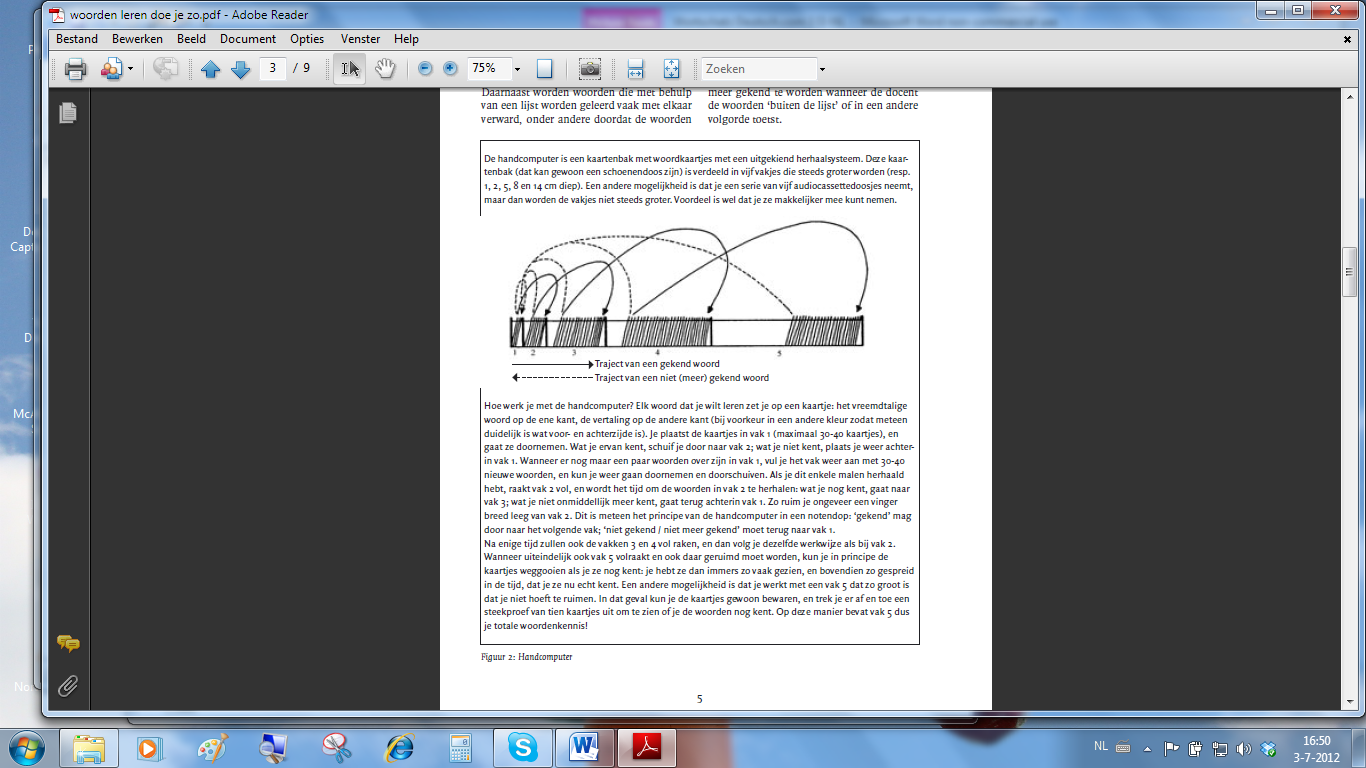 Hoe werk je met de handcomputer? Elk woord dat je wilt leren, zet je op een kaartje: het vreemdtalige woord op de ene kant, de vertaling op de andere kant (bij voorkeur in een andere kleur zodat meteen duidelijk is wat voor- en achterzijde is). Je plaatst de kaartjes in vak 1 (maximaal 30-40 kaartjes), en gaat ze doornemen. Wat je ervan kent, schuif je door naar vak 2; wat je niet kent, plaats je weer achterin vak 1. Wanneer er nog maar een paar woorden over zijn in vak 1, vul je het vak weer aan met 30-40 nieuwe woorden, en kun je weer gaan doornemen en doorschuiven. Als je dit enkele malen herhaald hebt, raakt vak 2 vol, en wordt het tijd om de woorden in vak 2 te herhalen: wat je nog kent, gaat naar vak 3; wat je niet onmiddellijk meer kent, gaat terug achterin vak 1. Zo ruim je ongeveer een vinger breed leeg van vak 2. Dit is meteen het principe van de handcomputer in een notendop: ‘gekend’ mag door naar het volgende vak; ‘niet gekend / niet meer gekend’ moet terug naar vak 1.Na enige tijd zullen ook de vakken 3 en 4 vol raken, en dan volg je dezelfde werkwijze als bij vak 2. Wanneer uiteindelijk ook vak 5 volraakt en ook daar geruimd moet worden, kun je in principe de kaartjes weggooien als je ze nog kent: je hebt ze dan immers zo vaak gezien, en bovendien zo gespreid in de tijd, dat je ze nu echt kent. Een andere mogelijkheid is dat je werkt met een vak 5 dat zo groot is dat je niet hoeft te ruimen. In dat geval kun je de kaartjes gewoon bewaren, en trek je er af en toe een steekproef van tien kaartjes uit om te zien of je de woorden nog kent. Op deze manier bevat vak 5 dus je totale woordenkennis!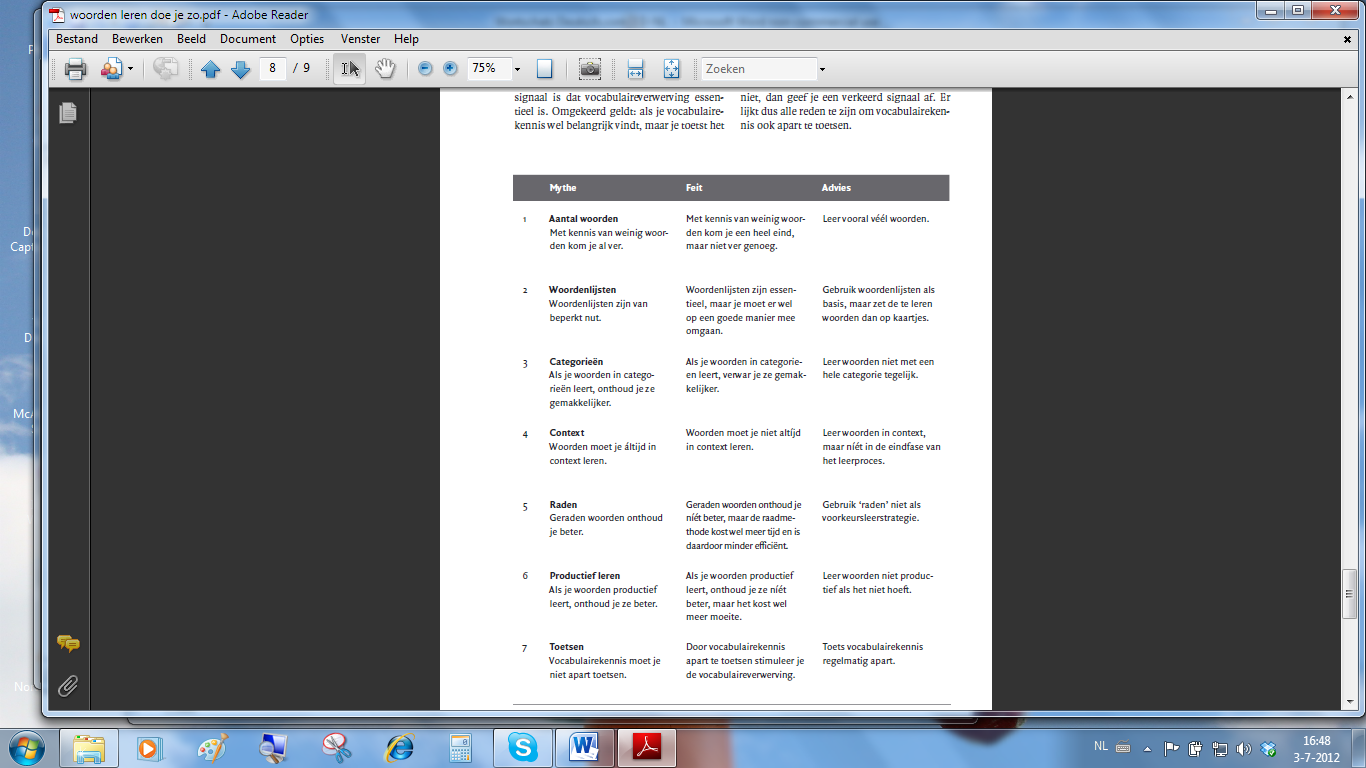 Bron:Jan-Arjen Mondria, Mythen over vocabulaireverwerving, in: Levende Talen Tijdschrift blz. 3-11, Jaargang 7, nr. 4, 2006Lektion 19Lektion 20Lektion 21Lektion 22Lektion 23Lektion 24Lektion 25Lektion 26Lektion 27Lektion 28Lektion 29Lektion 30Lektion 31Lektion 32Lektion 33Lektion 34Lektion 35Lektion 36Seite 10 Seite 10 Seite 10 DeutschKontextNiederländischetw. erzählenMein Opa hat mir immer spannende Geschichten erzählt.iets vertellensich interessierenEs interessiert mich sehr, wie die Menschen früher gelebt haben.interesserenetw. besprechen:er bespricht, besprach, hat besprochenSie versammeln sich in dem Besprechungsraum, weil sie das weitere Verfahren besprechen wollen.iets besprekenetw. anschauenDas Ehepaar steht vor dem Gemälde und schaut es sich an.iets bekijkenetw. ankreuzenAuf dem Fragebogen muss man Zutreffendes ankreuzen.iets aankruizenetw. markieren„Markiert die Satzteile mit verschiedenen Farben.“iets markerendie Theaterrolle,die -nDie Theaterrolle ist an Herrn Peters vergeben.de rol in een toneelproductiedie Größe, die -nDie Größe der Statue ist beachtlich.de groottedie Augenfarbe,die  -nEr schaut ihr in die Augen, um die Augenfarbe zu erkennen.de kleur van de ogendie Hauptrolle,die -nIn dem Stück spielt Heike die Hauptrolle.de hoofdroldie Nähe (nur Sg.)Sie wohnt in der Nähe vom Meer. de buurtdie Negation (nur Sg.)Eine Negation ist eine Verneinung.de negatie, ontkenningder Nachbar, die -nMein Nachbar regt sich immer auf, wenn der Hund bellt.de buurmande burender Promi, die -s (der Prominente, die -n)Auf dem Titelblatt der Zeitschrift ist ein Promi abgebildet.de beroemdheidder Kinofilm, die  -eWelcher Kinofilm läuft denn?de bioscoopfilmder Ski, die -erIn den Winterferien fahren wir in Südtirol Ski.de skider Cinefact, die -s (engl.)Cinefacts ist Deutschlands größtes DVD und Kino-Forum.de Cinefactder Treff, die -sDer Jugend-Treff ist sonntags geschlossen.de ontmoetingsplekder Schneeball,die  -bälleEs ist verboten, auf dem Schulhof Schneebälle zu werfen.de sneeuwbalder Filmstar, die -sSie hat es bis zum Filmstar geschafft. Jetzt ist sie berühmt.de filmsterder Sportler, die =Sportler müssen viel trainieren. Das ist ihr Beruf.de sporterder Moderator, die -enDer Moderator kündigt das nächste Lied an.de presentatorDeutschKontextNiederländischder Star,die +sMichael Jackson war ein berühmter Star.de sterder Fall,die FälleIn diesem Fall muss das Gericht entscheiden.het gevalder Text, die -eDie Schüler lesen den Text.de tekstder Forumsbeitrag, die -beiträgeSie hat fast alle Forumsbeiträge kommentiert.de bijdrage op het forumder Artikel, die =Der Artikel, den ich geschrieben habe, erschien in der letzten Ausgabe.het artikeldas Sternzeichen,die =Welches Sternzeichen bist du? Ich bin Fische.het sterrenbeeld(das) BerlinBerlin ist die Hauptstadt von Deutschland.de stad Berlijndas FranzösischEr spricht fast perfekt Französisch.het Frans (als taal)das Offtropic,die  -s (engl.)Offtopic bedeutet so viel wie: abseits vom Thema oder ohne Bezug zum Thema.hetgeen wat niet ter zake doetdas Theaterstück, die -eDas Theaterstück kam gut bei unseren Zuschauern an.het toneelstukdas Profil, die -eSie schaut sich das Profil von ihrem neuen Kollegen genau an.het profieldas Fragewort, die -wörterFragewörter leiten den Fragesatz ein.het vraagwoorddas Verb, die -enDie unregelmäßigen Verben sollen orangefarben markiert werden.het werkwoorddas Adjektiv,die  -eAdjektive sind Wörter, die etwas genauer beschreiben.het bijvoeglijk naamwoorddas Nomen,die  =Nomen sind Substantive.het zelfstandig nw.geborenLea wurde in Koblenz geboren.geborenfett, fetter, am fettestenDas fette Schwein wird geschlachtet.vetvorbei Sie fahren an der großen Brücke vorbei und halten bei dem Cafe´.langsm (der Meter, die -)In 5 m müssen Sie die Straßenseite wechseln.de meterbekannt, bekannter, am bekanntestenEin bekanntes Fast-Food-Restaurant ist McDonald´s.bekendeuer-„Liebe Grüße aus dem Urlaub sendet euch euer Opa Karl!“jullieVIP, die -s (engl.)Diese Plätze sind für VIPs reserviert.VIPhöflich, höflicher, am höflichstenWenn man Leuten auf der Straße begegnet, grüßt man sie höflich.hoffelijk, voorkomendarrogant, arroganter,am arrogantestenHelena ist sehr arrogant. Sie denkt, sie wäre die Beste, Hübscheste und Beliebteste.arrogantDeutschKontextNiederländischüberhaupt„Das stimmt doch überhaupt nicht!“überhauptübrigensÜbrigens: Ich sollte euch noch schöne Grüße von Oliver ausrichten.overigenseherTendiert ihr eher zu Eis oder Waffeln?eerderneugierig, neugieriger, am neugierigstenMeine kleine Schwester ist ziemlich neugierig, sie will alles wissen und überall dabei sein.niewsgierigsolch-Solch schönes Wetter hatten wir schon lange nicht mehr.zulk; dergelijknegativDas rechne ich dir negativ an.negatiefSeite 11 Seite 11 Seite 11 etw. ergänzenErgänzt die fehlenden Wörter in die Lücken!iets aanvullenjmd. grüßenJulia grüßt ihre Nachbarin auf der anderen Straßenseite.iemand groetenetw. übersetztenAls Hausaufgabe sollen sie den Text übersetzten.iets vertalenetw. vergleichen: er vergleicht, verglich, hat verglichen„Vergleich dich nicht immer mit deinem Bruder, Leonie!“, ruft Papa.iets vergelijkenetw. zuordnenJedem Satzanfang ist ein Satzende zuzuordnen.iets toewijzensich vorstellenDie neue Lehrerin kommt in die Klasse und stellt sich vor.zich voorstellenjmd. etw. nachsprechen:er spricht nach, sprach nach, hat nachgesprochen„Sprecht mir nach: Guten Morgen!“iemand napratenetw./jmd.wählenIhr könnt zwischen drei Gerichten wählen.iets/iemand kiezenetw. mischenMartin mischt die Karten und teilt sie aus.iets vermengen/mixenetw. vorlesen: er liest vor, las vor, hat vorgelesenAbends liest Papa Tina eine Geschichte vor.iets voorlezendie Grammatik (nur Sg.)Grammatik ist wichtig! Ohne Grammatik kann man keine Sprache lernen!de grammaticadie Aussprache (nur Sg.)Bitte achte genau auf die richtige Aussprache!de uitspraakdie Endung, die -enUnterteile das Wort in Stamm und Endung!de uitgang (van het woord)die Person,die  -enDie Person, die ich suche, hat eben noch hier auf der Bank gesessen.de persoondie Notiz, die -enSie macht sich eine kleine Notiz und geht weiter.de notitieDeutschKontextNiederländischder Kabarettist, die -enDer Kabarettist ist gestorben.de cabaretierder Auftritt, die -eDer Auftritt rückt immer näher.het optredender Satz, die SätzeBildet fünf Sätze im Futur!de zinder Wortschatz (nur Sg.)Um euren Wortschatz zu erweitern, hilft das Folgende: Vokabeln lernen, lesen und Filme anschauen.de woordenschatder Wortakzent, die -eDie Wortakzente musst du noch lernen!het woordaccentder Zettel, die =Auf dem Boden liegt ein zerrissener Zettel. Was da wohl draufstand?het briefjeder Fußballspieler,die =Der beste Fußballspieler ist Lionel Messi.de voetbalspelerder Witz, die -eDas war ein Witz, hast du den nicht verstanden?de grapdas Leben, die =Das Leben ist viel zu schön, als dass es irgendwann zu Ende geht.het levenunser-Unsere Gartenstühle sind beim letzten Sturm weggeflogen.onzepersönlichMir persönlich gefällt die rote Blume da am besten.persoonlijkwitzig, witziger, am witzigstenDas dritte Kapitel war das witzigste.belangrijkkorrektKorrekt, alles ist richtig!correctintelligent, intelligenter, am intelligentestenMarie ist ein sehr intelligentes Mädchen.intelligent wahrscheinlich, wahrscheinlicher, am wahrscheinlichstenAm wahrscheinlichsten ist es, dass wir morgen an den Badesee gehen.waarschijnlijkähnlich, ähnlicher, am ähnlichstenSie sieht dir ziemlich ähnlich.gelijkeniskomisch, komischer,am komischsten„Das ist ja ein komischer Vogel! Echt merkwürdig!“raarchaotisch, chaotischer,am chaotischstenTom ist ein chaotischer Typ. Alles liegt durcheinander auf dem Schreibtisch.chaotischunbetontAuf eine unbetonte Silbe folgt eine betonte.onbetoondironischDas war ironisch gemeint!ironischnervös, nervöser, am nervösestenVor dem Auftritt ist Kathrin sehr nervös.nerveusSeite 12Seite 12Seite 12etw. ausprobierenTom möchte ausprobieren, wie lange er es schafft, nichts zu essen.iets uitproberenDeutschKontextNiederländischetw. meinenSie meint, dass sie auch ohne Hilfe klar käme.iets bedoelenetw. beantworten„Beantworte bitte erst meine Frage, dann kannst du eine neue stellen!“iets beantwoordenetw. ändern„Du musst dein Verhalten ändern. Das kann so nicht weitergehen!“iets veranderendie Hilfe, die -nWenn jemand deine Hilfe braucht, gebe sie ihm.de hulpdie Frisur, die -enSie hat sich für den Abschlussball eine schöne Frisur machen lassen.de kapperdie Hotline, die -sUnter dieser Hotline erreichen Sie den gewünschten Gesprächspartner.de hotlinedie Stilistin , die -nenMeine Tante geht heute zu der Stilistin, die sie berät.de stylistdie Blogadresse, die -nEr gab eine Blogadresse an.het blogadresdie Reihenfolge,die -nIn welcher Reihenfolge sollen wir vorgehen?de volgordedie Haarfarbe, die -nAuf dem Ausweis ist sogar die Haarfarbe angegeben.de haarkleurder Stil, die -eIhr Stil gefällt mir.de stijlder Anzug, die AnzügeZu dieser Feierlichkeit zieht er auch mal einen Anzug an.het kostuumder Tipp, die -sDarf ich dir einen Tipp geben? Lerne gründlich die Vokabeln!de tipder Vorschlag, die VorschlägeMein Vorschlag wäre es, jeden Tag zehn Vokabeln zu lernen.het voorstelder Kommentar,die  -eUnter die Arbeit hat die Lehrerin noch einen kurzen Kommentar drunter geschrieben.het commentaarder Akkusativ,die  -eBestimme das Wort: Akkusativ Singular Maskulinum.het lijdend voorwerpdas Aussehen (nur Sg.)Sie unterscheiden sich nur vom Aussehen, nicht aber vom Geschmack.het uiterlijkdas Outfit, die -sPassend zum Outfit trägt sie eine grüne Tasche.de outfitdas Thema, die ThemenWelches Thema sollen wir als nächstes behandeln? Sucht euch eins aus!het themaglatt, glatter, am glattestenTanja trägt langes glattes blondes Haar.gladlockig, lockiger, am lockigstenNormalerweise hat Katrin lockiges Haar. Sie glättet es sich aber.krullendbequem, bequemer, am bequemstenAls Erik nach Hause kommt, macht er es sich auf dem Sofa bequem.gemakkelijkDeutschKontextNiederländischjemandKann mir jemand mal den Zucker geben?iemandoffen, offener, am offenstenDie Haustür steht offen.opengarIch habe gar keine Zeit, um einen Kaffee zu trinken.helemaalverschiedenSie haben verschiedene Spiele eingepackt.verschillendSeite 13Seite 13Seite 13jmd. gehörenWem gehört diese Tasche und wem gehören diese Socken?iemand toebehoren, van iemand zijnjmd. passenClaudia passen ihre Lieblingsschuhe nicht mehr.iemand passenetw. legen“Auf den Tisch legt sie den Schlüssel, den sie mitnehmen will.iets neerleggenetw. aussuchenDu darfst dir drei Eissorten aussuchen. Ich gebe sie dir aus!iets uitzoekenetw. beschreiben: er beschreibt, beschrieb, hat beschriebenZuerst beschreibt ihr das Geschehen genau, danach interpretiert ihr.iets beschrijvenraten: er rät, riet, hat geraten„Ihr sollt nicht raten, sondern nachdenken!“, sagt die Lehrerin.radendie Kontaktlinse,die -nBevor Lukas schlafen geht, muss er noch die Kontaktlinsen rausnehmen.de contactlensdie Hochzeit, die -enSelina ist Blumenmädchen an der Hochzeit ihrer älteren Schwester.de bruiloftdie Meinung, die -enJede Meinung zählt, deshalb äußert euch!de meningdie Stilistenstunde,die  -nMorgen machen wir eine Stilisten-stunde.het stijlistenuurdie Zeitschrift,die -enDie Zeitschrift enthält nur wenige interessante Artikel.het tijdschriftder Dativ, die -eNach dem Dativ fragt man mit „Wem?“!het meewerkend voorwerp; 3de naamvalder Katalog, die -eSie schaut sich den Katalog durch.de catalogusdas Date, die -sIch habe heute Abend ein Date mit Jonas, ich bin so aufgeregt.de datedünn, dünner, am dünnstenDas Neugeborene hat noch ganz dünne Ärmchen.dunhellbraunDas hellbraune Haar schimmert in der Sonne golden.lichtbruinmöglichstSimon will möglichst viel Sonne ab-bekommen. Er will braun werden.zoveel mogelijketwaHast du etwa meine Schokolade gegessen? Du Schuft!somsDeutschKontextNiederländischfantastisch, fantastischer, am fantastischstenDas Essen war einfach fantastisch! So lecker!fantastischSeite 14Seite 14Seite 14sich testenDie Schüler testen sich gegenseitig.zichzelf testenschauen Lena schaut traurig aus dem Fenster. Sie vermisst ihren Freund. iets kijkendie Modezeitschrift,die -enNicole hat sich die neue Modezeitschrift gekauft.het modetijdschriftder Buchstabe,die -nWie viele Buchstaben hat das Alphabeth?de letterder Mensch, die -enDer Mensch ist ein denkendes Lebewesen, das mit Verstand handelt.de mensder Mittelpunkt, die -eSie möchte immer im Mittelpunkt stehen, sie ist so extrovertiert.het middelpuntder Musikunterricht (nur Sg.)Im Musikunterricht machen wir heute selber Musik.de muzieklesdas Schulfest,die -eAm Schulfest werden die einzelnen Projekte vorgestellt, die wir in den letzten Tagen bearbeitet haben.het schoolfeestdas Computerspiel,die -eZu Weihnachten wünscht sich Daniel ein neues Computerspiel.het computerspeldas Lied, die -erZu Beginn singen sie Lieder.het lieddas Ergebnis, die -seDas Ergebnis war sehr schlimm.het resultaatniemalsNiemals werde ich dich vergessen!nooitehrlich, ehrlicher, am ehrlichstenSei immer ehrlich zu deinen Freunden!eerlijkmanch-Manches Mal wollte ich schon aufgeben, aber dann kamst du und hast mir neue Kraft gegeben.sommige; meerderevorherAnne muss sich beeilen, damit sie den Bus nicht verpasst. Vorher will sie sich nämlich noch ein Brötchen kaufen.van tevorenmodisch, modischer,am modischstenKati ist immer sehr modisch gekleidet.modieusdirekt, direkter, am direktestenWir fahren jetzt direkt nach Hause, ich habe keine Lust mehr.directselbstsicher, selbstsicherer, am selbstsicherstenNick ist ein selbstsicherer Junge.zelfverzekerdfröhlich, fröhlicher, am fröhlichstenDie kleine Mona ist fröhlich, seit ihr Papa wieder zu Hause ist.vrolijkspontan, spontaner, am spontanstenEntscheidet einfach spontan, was ihr machen wollt!spontaanDeutschKontextNiederländischruhig, ruhiger,am ruhigsten„Seid mal ruhiger! Hier wird eine Klassenarbeit geschrieben!“rustigängstlich, ängstlicher,am ängstlichstenÄngstlich versteckt sich die kleine Katze im Gebüsch.angstigkreativ, kreativer, am kreativsten„Seid mal kreativ und lasst eurer Fantasie freien Lauf!“creatiefnichtsEs ist zum Glück nichts Schlimmes passiert.nietsmeist-Meistens geht sie in der Mittagspause in der Mensa essen. meestkommunikativ, kommunikativer, am kommunikativstenThomas ist der kommunikativste aus unserer Klasse.communicatiefweiterKommt schon, macht eure Arbeit weiter! Ihr wollt doch fertig werden.verderoptimistsischWalter sieht alles immer sehr optimistisch.optimistischspannend, spannender, am spannendstenSonja liest ein spannendes Buch.spannendvölligVöllig verzweifelt kommt Ute nach Hause.volledigSeite 16Seite 16Seite 16DeutschKontextNiederländischetw. tauschenSie tauschen die Sitzplätze.iets ruilenetw. kommentierenKommentiere nicht alles, was ich sage!iets becommentariërenetw. probierenMama probiert die Sauce, ob sie so schmeckt.iets proberendie Gesundheit (nur Sg.)Ihre Gesundheit liegt mir am Herzen.de gezondheiddie Gesundheitsmesse, die -nAn der Gesundheitsmesse haben viele Menschen teilgenommen.beurs rondom het thema gezondheiddie Messe, die -nMorgen früh um neun Uhr ist Messe.In Frankfurt gibt es die Buchmesse.de kerkviering; beursdie Zahnspange,die -nNicola muss die Zahnspange beim Schlafen tragen.de beugeldie Gymnastik (nur Sg.)Zum Aufwärmen machen sie ein bisschen Gymnastik.de gymnastiekdie Mitarbeiterin,die -nenEine meiner Mitarbeiterinnen hat heute frei.de medewerksterdie Creme, die -sNach dem Duschen trägt sie die Creme auf.de crémedie Eintrittskarte,die -nDie Fans wollen alle eine Eintrittskarte fürs Konzert kaufen.de entreekaartder Check, die -sEr überreicht den Check als Gewinn.de chequeder Strand, die SträndeDer Campingplatz liegt direkt am Strand.het strandder Reaktionstest,die -sSie muss erst den Reaktionstest bestehen.de reactietestder Besucher, die =Der Zoo hat heute viele Besucher.de bezoekerder Rücken, die =Nachts schläft Dominik meistens auf dem Rücken.de rugder Profi, die -sEr ist ein echter Profi im Fußball.de proffesionalder Sohn, die SöhneDer Vater macht mit seinem Sohn eine Fahrradtour zu Oma.de zoonder Koch, die KöcheViele Köche verderben den Brei.de kok(das) WelsÜber das Wochenende fahren sie nach Wels in Oberösterreich.naam van een Oostenrijkse staddas Besondere (nur Sg.)Das Besondere an der Sache ist, dass ich es selbst gemacht habe.het bijzondereder Ergebnis,die -seWas war das Ergebnis von Aufgabe drei?het resultaatdas Infoblatt,die  -blätterAn dem Stand liegen Infoblätter aus.het informatiebladdas Gesicht, die -erSie cremt sich das Gesicht ein.het gezichtDeutschKontextNiederländischdas Kosmetikprodukt, die -eDie Kosmetikprodukte in diesem Laden sind reduziert.het cosmeticaproductdas Gericht, die -eAm Büffet kann man zwischen fünf Gerichten auswählen.Der Angeklagte wurde von dem Gericht verurteilt.het gerecht;de gerechtelijke machtdas Kochbuch,die -bücherAuf dem Tisch liegt das Kochbuch noch aufgeschlagen.het kookboekschlimm, schlimmer,am schlimmstenEs ist nicht schlimm, dass wir unser Treffen verschieben müssen. slechtschief, schiefer, am schiefstenDer schiefe Turm von Pisa scheint umzufallen.scheefspeziell, spezieller, am speziellstenSie isst eine spezielle Pizza, die es nur in dieser Pizzeria gibt.speciaalpuh„Puh, ich bin aber erschöpft.“bah; oeimehrer-Mehrere Schüler sagen, dass sie ihre Hausaufgaben vergessen haben.meerderesolch-Solche Wesen habe ich noch nirgends gesehen.zulkunglaublich, unglaublicher, am unglaublichstenIch kenne eine unglaubliche Geschichte. Soll ich sie euch erzählen?ongelovelijk vegetarischMelina isst die eine vegetarische Pizza. vegetarischwow„Wow, das ist ja cool! Wie hast du das gemacht?“wowSeite 17Seite 17Seite 17sich merkenIch habe mir das Kennzeichen von dem Auto gemerkt.onthoudenrufen: er ruft, rief, hat gerufenSie ruft überall  nach ihrer Katze, aber Mimi kommt nicht zurück.roepenwürfelnDu bist dran! Würfel schon mal!dobbelenkontrollierenAm Eingang kontrolliert ein großer Mann die Eintrittskarten.controlerenetw. bilden„Bildet bitte Gruppen von je fünf Personen!“iets vormendie Aussage,die -nDeine Aussage ist richtig.de toelichting/verklaringdie W-Frage,die -nWie viele W-Fragen kennst du?de W-vraagdie Position,die -enVon dieser Position aus, hast du die beste Aussicht.de positieder Punkt, die -eAm Ende des Satzes steht ein Punkt.het puntdas Perfekt (nur Sg.)Die Sätze stehen alle im Perfekt.voltooid tegenwoordige tijddeutschKontextNiederländischdas Hilfsverb,die  -enListe die Hilfsverben, die du bisher gelernt hast, in einer Tabelle auf!het hulpwerkwoorddas Partizip,die -ienDas Partizip = „ge+Stamm+Endung“voltooid deelwoordregelmäßig, regelmäßiger, am regelmäßigstenIn regelmäßigen Abständen wieder-holt sie, was sie gelernt hat.regelmatigoh„Oh, das tut mir leid.“otausendTausend Dank!duizendah„Ah, jetzt verstehe ich!“ahSeite 18Seite 18Seite 18etw. überlegen„Überlegt euch schon mal, was ich kochen soll!“, sagt Mama.iets overleggendie GrippeTim liegt mit Grippe im Bett.de griepdie Tablette,die -nNachdem sie die Tabletten genommen hatte, wurden ihre Kopfschmerzen schwächer.het tabletder Hörtext,die -eSie machen sich zu dem Hörtext Notizen.de luistertekstder Kopfschmerz,die -enDie Kopfschmerzen sind nicht mehr auszuhalten.de hoofdpijnder Schnupfen,die =Obwohl Kai Schnupfen hat, will er sich nicht wärmer anziehen.de verkoudheidder Arztbesuch, die -eNach dem Arztbesuch hat Tanja die Medizin besorgt, die ihr der Arzt verschrieben hat.het artsbezoekder Kamillentee,die -sBei Bauchweh hilft Kamillentee.de kamilletheeder Infinitiv, die -eDas ist eine Verbindung aus Hilfsverb und Infinitiv.de infinitiefdas Fieber (nur Sg.)Das Fieber sinkt immer weiter ab.de koorstdas Fußballtraining (nur Sg.)Nach dem Fußballtraining geht Timo erst einmal duschen.de voetbaltraininghatschi„Hatschi“ - „Gesundheit! Da hat sich wohl jemand erkältet!“hatsjoefurchtbar, furchtbarer, am furchtbarstenDie Kopfschmerzen sind furchtbar. Ich will, dass sie endlich weggehen.vreselijkSeite 19Seite 19Seite 19badenMark soll heiß baden gehen, damit ihm wieder warm wird.badendie Regel, die -nIhr kennt die Regeln, also haltet euch daran!de regeldie Bewegung, die -enEr verharrt mitten in der Bewegung, als er den Knall hört.de bewegingdeutschKontextNiederländischdie Mathelehrerin, -nenUnsere Mathelehrerin hofft, dass wir Sinus und Kosinus doch noch verstehen werden.de wiskundeleraresdie Besserung (nur Sg.)Gute Besserung!de beterschapder Spaziergang,die  -gängeNach dem Spaziergang gab es Kaffee und Kuchen.de wandelingder / die Nette, die -nIch bin dem Netten gestern noch einmal begegnet.de aardige [man / vrouw] - zelfstandig gebruikt bijv.nwder Kasten,die KästenIn dem schwarzen Kasten befindet sich der Schmuck von der Oma.de kistder Tropfen,die =Nimm zehn Tropfen von dieser Medizin und es geht dir besser! de druppelder Rat (nur Sg.)Ich hoffe, du wirst meinen Rat befolgen.de raadder Roman, die -eDie Schriftstellerin Cornelia Funke schreibt einen neuen Roman.de romandas Pech (nur Sg.)Da hast du wohl Pech gehabt!de pechdas Mitleid (nur Sg.)Sie erhielt von allen Umstehenden ihr Mitleid.het medelijdendas Medikament,die -eDas Medikament, das ich brauche, gibt es nicht überall.het geneesmiddeldas Puzzle, die -sDas Puzzle besteht aus 200 Teilen.de puzzelunregelmäßig, unregelmäßiger, am unregelmäßigstenDie Pfähle stehen in unregelmäßigen Abständen.onregelmatigheiß, heißer, am heißesten„Vorsicht! Die Herdplatte ist sehr heiß!“heeteinzig-Mareike war die einzige, die ohne Pause fünfzehn Kilometer gelaufen ist.enigesauer, saurer, am sauersten„Oh, die Gummibärchen sind aber sauer!“zuurschädlich, schädlicher,am schädlichstenZu viele Süßigkeiten sind schädlich für die Zähne.schadelijktja„Tja, das war es dann wohl. Hier ist das Ende!“tjaschwach, schwächer,am schwächstenDas neugeborene Pferd ist noch sehr schwach auf seinen Beinen.zwakvorsichtig, vorsichtiger,am vorsichtigsten„Seid bitte vorsichtig, wenn ihr den schmalen Pfad entlanglauft!“voorzichtigrausIch gehe jetzt raus. Draußen scheint die Sonne.eruit; naar buitenDeutschKontextNiederländischSeite 20Seite 20Seite 20erlebenIch will etwas erleben, dafür bin ich doch hier!belevenkitzelnDer Vater kitzelt seine Tochter an den Füßen und am Bauch.kietelenetw. aktivierenMan aktiviert das Gerät erst, indem man an der Schnur zieht.iets activerenetw. reduzierenSie reduzieren den Stromverbrauch. Sie schalten das Licht nur an, wenn es wirklich nötig ist.iets reducerenetw. erfinden: er erfindet, erfand, hat erfundenRudolf Diesel erfand den Dieselmotor.iets uitvindenetw. recherchierenAls Hausaufgabe sollen die Schüler im Internet  recherchieren.iets onderzoekenetw. organisierenPeter und Ida organisieren eine Grillparty für ihre Klasse.iets organiserensich treffen: er trifft sich, traf sich, hat sich getroffenMorgen treffe ich mich mit  meinem besten Freund.elkaar ontmoetenvorbeikommen: er kommt vorbei, kam vorbei, ist vorbeigekommenKomm mal vorbei! Ich erwarte dich.voorbijkomen / langs komendie Situation, die -enIch weiß nicht, wie ich in dieser Situation gehandelt hätte.de situatiedie Lachtherapeutin, die -nenSarah hat heute einen Termin bei ihrer Lachtherapeutin.de lachtherapeutedie Medizin (nur Sg.)Mein Nachbar hat Medizin studiert. de geneeskundedie Lachmedizin (nur Sg.)Frau Michel beschäftigt sich intensiv mit der Lachmedizin. het lachmedicijndie Aerobic-Übung, die -enNach dem Aufstehen beginnt Susi ihren Tag mit Aerobic-Übungen.de aerobic-oefeningdie Depression,die -enSie versucht ihre Depression mit Lachtherapie zu behandeln.de depressiedie Nachricht,die -enAuf dem Tisch liegt ein Zettel mit einer kurzen Nachricht für sie.het bericht; nieuwsdie Werbung (nur Sg.)In der Werbung haben sie eine Medizin gegen Ängste vorgestellt.de reclameder Psychologe,die -nSie hat einen Termin bei ihrem Psychologen.de psycholoogDr. (= der Doktor, -en)Dr. Menzel ist Arzt für Allgemeinmedizin.Dr. (dokter die gepromoveerd is)der Grund,die GründeDer Grund der Auswirkungen ist noch unbekannt.de redender Trick,die -sMan muss nur den Trick anwenden und schon geht es besser.de trucDeutschKontextNiederländischder Fitmacher,die =Diese kleinen Fitmacher sollen sehr effektiv sein.de fitmakerder Muskel, die =Mit diesen Übungen sollen ganz bestimmte Muskeln trainiert werden.de spierder Lachclub,die  -sLaura und Julie sind Mitglieder im Lachclub.de lachclubder Lach-Yoga-Spezialist, die -enDer Lach-Yoga-Spezialist ruft Maike auf.de lach-yoga-specialistder Humor (nur Sg.)Sein Humor gefällt mir.de humorder Weltlachtag,die  -eAm Weltlachtag feiert der Lachclub sein fünfjähriges Bestehen.de wereldlachdagder Urlaub,die -eNach dem Urlaub konnte Pauline wieder entspannt in die Arbeit einsteigen.de vakantie der Abschnitt, die -eIm letzten Abschnitt des Textes geht es darum, wie es in Zukunft weitergehen soll.de alineader Lachkurs,die  -eDer Lachkurs trifft sich jeden Mittwoch um 17 Uhr.de lachcursusder Stadtpark,die -sIm Stadtpark gehen viele Menschen spazieren.het stadsparkder Treffpunkt, die -eUnser Treffpunkt soll der große Brunnen im Stadtpark sein.het trefpunt, ontmoetingsplek(das) MünchenSie musste bis nach München fahren, um einen Arzt zu finden, der ihr helfen konnte.Siehe Wörterliste A1das Lachen (nur Sg.)Lachen ist gesund!het lachendas Muss (nur Sg.)Es ist ein Muss, das Brandenburger Tor gesehen zu haben, wenn man in Berlin war.een must(das) IndienWenn ich Indien höre, denke ich sofort an ein großes LandIndiadas Motto, die  -sDas diesjährige Motto steht auf dem Plakat.het mottodas Rezept, die -eMeine Mama tauscht Rezepte von Kuchen mit Freunden aus.het receptdas Rollenspiel, die -eIn dem Rollenspiel soll ihnen klar werden, wie die Menschen sich in solchen Situationen fühlen.het rollenspeldas Yoga (nur Sg.)Yoga beruhigt und entspannt.de yogadas Tarzan-Lachen (nur Sg.)„Und jetzt machen wir das Tarzan-Lachen!“het tarzan-lachendas Schlüsselwort, die -wörterDas war das Schlüsselwort, das sie gesucht hat.het sleutelwoorddas Werbeplakat, die -eEin riesiges Werbeplakat hängt an der Wand.het reclameplakaatDeutschKontextNiederländischdas Samstagslachen (nur Sg.)Der Lehrer macht das Samstagslachen vor und alle lachen nach.het zaterdagslachendas Lach-Treffen,die =Bei dem Lach-Treffen haben wir viel gelacht.de lach-ontmoetingdas Dampflokomotive-Lachen (Sg.)Das Dampflokomotive-Lachen ist das lustigste.stoomtrein-lachdas Hühner-Lachen (nur Sg.)Man fängt mit dem Hühner-Lachen an.de kippen-lachdas Rasenmäher-Lachen (nur Sg.)Daniel macht das Rasenmäher-Lachen vor.de grasmaaier-lachdas Löwen-Lachen (nur Sg.)Und Ilona schließt sich mit dem Löwen-Lachen an.de leeuwen-lachdrittensErstens macht Lachen Spaß, zweitens stärkt es die Muskeln, drittens befreit es von Stress, Angst und Trauer.ten derdepeinlich, peinlicher, am peinlichstenEs war mir peinlich, dass ich gesehen wurde, als ich hinter den Büschen gepinkelt habe.pijnlijkverkehrtDas, was du gemacht hast, ist leider verkehrt.verkeerdherumUm den See herum führt ein schöner Weg.rondomunangenehm, unangenehmer, am unangenehmstenEs muss dir nicht unangenehm sein, mir von deinen Ängsten zu erzählen.onaangenaamniemandEs ist niemand zu Hause.niemandpsychologischPsychologisch gesehen ist diese Therapie die effektivste.psychologischhahaha„Hahaha, das ist aber lustig!“ hahahagegenHeute spiele ich nicht gegen dich Tennis.tegendavon„Das hast du jetzt davon! Hättest du besser vorher mal nachgedacht, was du zu mir sagst!“daarvanimaginärMein imaginärer Bruder begleitet mich überall hin.ingebeelddazuEs gab Pommes mit Würstchen und dazu noch einen Salat.daarbijhihihi„Hihihi, wann hast du das denn gelesen?“ hihihiSeite 22Seite 22Seite 22DeutschKontextNiederländischtrainierenSie haben nicht mehr viel Zeit, um zu trainieren.trainenwechselnNach der Halbzeit wechseln die Mannschaften die Seiten.wisselenteilnehmen: er nimmt teil, nahm teil, hat teilgenommenIch bereue es nicht, dass ich an dem Wettkampf teilgenommen habe.deelnemenstattfinden: es findet statt, fand statt, hat stattgefundenDas Sommerfest hat trotz dem schlechten Wetter stattgefunden.plaatsvindenzusehen: er sieht zu, sah zu, hat zugesehenSie musste zusehen, wie ihre Lieblingsmannschaft verloren hat.toezien / toekijkenmitspielenBeim nächsten Trainingspiel will Thomas dann mitspielen.meespelenetw. erreichenSie haben schon viel zusammen erreicht.iets bereikenetw./jmd.anmeldenMan musste anmelden, mit wie vielen Personen man zur Feier kommt.iets/iemand aanmeldenverlieren: er verliert, verlor, hat verlorenDie Spitzenmannschaft hat kein einziges Spiel verloren.verlorendie Jugend (nur Sg.)Es gibt einen extra Raum nur für die Jugend in unserem Dorf.de jeugddie Sportart, die -enIch habe schon viele Sportarten ausprobiert. Handball hat mir am besten gefallen.de sporttakdie Leichtathletik (nur Sg.)Leichtathletik ist eine Disziplin, die wir jedes Jahr in der Schule üben.de lichte atletiekdie Bundesfinaleveranstaltung, die -enWährend der Bundesfinaleveranstaltung hielt Herr Ober eine Rede.het afsluitende evene-ment op landelijk niveaudie Badehose, die -nEr zog sich schnell seine Badehose an und sprang ins Wasser.de zwembroekdie Schwimmbrille,die -nSina kann nur mit Schwimmbrille schwimmen, ihre Augen brennen sonst zu sehr.de duikbrildie Mannschaft,die -enDie Mannschaft versammelt sich zur Besprechung in der Umkleidekabine.het teamder Schulsportwettbewerb, die -eMorgen ist der Schulsportwettbewerb, auf den sich alle Klassen schon lange vorbereitet haben.de schoolsportwedstrijdder Beach-Volleyball (nur Sg.)Nicki spielt gerne Beach-Volleyball.het beachvolleyballDeutschKontextNiederländischder Skilanglauf (nur Sg.)Skilanglauf war noch nie Michaels Stärke.het langlaufender Wettkampf, die -kämpfeIm Wettkampf gilt es ehrgeizig zu sein.de wedstrijdder Wert, die -eDie Siegespokale haben einen hohen Wert.de waardeder Teamgeist (nur Sg.)Gemeinsame Ausflüge und Gruppenaufgaben sollen den Teamgeist der Mannschaft stärken und festigen.de teamspiritder Platz, die PlätzeUnsere Klasse hat den zweiten Platz gemacht. Der erste Platz ging an die Klasse 10a.de plaatsder Organisator, die -enDer Organisator des Wettbewerbs überreicht den Siegern ihre Urkunden und Pokale.de organisatieder Ex-Profi-Sportler, die =Frederik wird im Fußball von einem Ex-Profi-Sportler trainiert.de ex-topsporterder Sportminister, die =Der Sportminister hält eine lange Rede.de sportministerder Gewinner, die =Der Gewinner des heutigen Abends wird am Ende der Sendung bekannt gegeben.de winnaardas Olympia (nur Sg.)Olympia findet nächstes Jahr in China statt.de olympische spelendas Sporttalent, die -eFabian ist ein wahres Sporttalent!het sporttalentdas Badminton (nur Sg.)Jeden Freitag geht Claudia zum Badminton.het badmintondas Geräteturnen (nur Sg.)Als Kind habe ich mit Geräteturnen angefangen, doch schon bald den Spaß daran verloren.het toestel-turnendas Hockey (nur Sg.)Hockey ist eine Sportart, die ich gerne noch ausprobieren würde.het hockeydas Judo (nur Sg.)Sascha macht, seit er fünf Jahre alt ist, Judo.de judodas Rudern (nur Sg.)Sein Hobby ist Rudern.het roeiendas Tischtennis (nur Sg.)Tobias ist ein Profi im Tischtennis. Keiner kann gegen ihn gewinnen.het tafeltennisdas Frühjahrsfinale,die =Das Frühjahrsfinale rückt immer näher.de voorjaarsfinaledas Herbstfinale,die =Sie bereiten sich auf das Herbstfinale vor.de herfstfinaledas Winterfinale,die =Das Winterfinale wollen sie auf keinen Fall verpassen.de winterfinaledas Fairplay (nur Sg.)Der Schiedsrichter appelliert, bevor es losgeht, nochmal an Fairplay.het eerlijke spelDeutschKontextNiederländischdas Stichwort,die -wörterHerr Olaf notiert sich während des Spiels Stichwörter, um es nachher mit den Sportlern zu besprechen.het steekwoord(das) LübeckDas Trainingslager findet in Lübeck statt.Lübeck (stad in Noord-Duitsland)weltgrößteDas weltgrößte Stadion befindet sich in Prag. Es hat 220.000 Sitzplätze.wereldsgrootstejährlichDer Eifelturm hat jährlich ca. 6,4 Millionen Besucher.jaarlijksrund (= ca.)In dieser Stadt leben rund 20.000 Menschen.ongeveerwechselndWechselnd finden die Wettkämpfe in Spanien und den Niederlanden statt.wisselendpositivDas letzte Spiel unserer Mannschaft bleibt mir positiv in Erinnerung.positiefgesternGestern war ich mit meiner Oma in Köln unterwegs.gisterenSeite 23Seite 23Seite 23etw. formulierenDer Deutschlehrer formuliert die Aufgaben für den Test.iets formulerendie Perfekt-Form,die -enDie Perfekt-Formen stehen in einer Reihe. Sie sollen zugeordnet werden.de voltooid tegen-woordige tijdvormdie Jungenmannschaft, die -enDie Jungenmannschaft belegt zwei Kabinen.het jeugdelftaldie Sportexpertin, die -nenEr suchte den Rat der  Sportexpertin.de sportexpertedie Fußballweltmeisterschaft,die -enDie Fußballweltmeisterschaft findet 2014 in Brasilien statt.de voetbalwerelddie Formel 1 (nur Sg.)Sie schauen die Lifeübertragung der Formel 1 im Fernsehen.de Formule 1der Sportexperte,die -nDer Sportexperte gibt ihnen hilfreiche Tipps.de sportexpertder Partner, die =Mein Partner beim Tischtennis ist drei Jahre jünger als ich.de partnerdas Tagebuch,die -bücherJeden Tag schreibt Susanne ihr Tagebuch.het dagboekdas Sportergebnis, die -seSein Sportergebnis hat ihn enttäuscht, er hat so lange trainiert!het sportresultaatdas Heimatland,die -länderSie verlassen ihr Heimatland, weil sie dort nicht mehr sicher sind.het thuislanddas Tennis Open, die =Das Tennis Open fand in Zürich statt.het tennis Open(das) WimbledonWimbledon ist ein Stadtteil von London.Wimbledondas Eishockey (nur Sg.)In Kanada entstand die Sportart Eishockey.het ijshockeyDeutschKontextNiederländischdas Turnen (nur Sg.)Sarah ist noch beim Turnen. Sie kommt in etwa einer Stunde nach Hause.het turnendas Skifliegen (nur Sg.)Sie hat beim Skifliegen den ersten Platz gemacht.het skispringendas Eislaufen (nur Sg.)Eislaufen ist eine schöne Sportart, es sieht so elegant aus.het schaatsendas Boxen (nur Sg.)Mein Papa schaut oft im Fernsehen Boxen.het boksendas Rugby (nur Sg.)Neuseeland ist unter anderen eine führende Nation im Rugby.het rugbydas Finale,die =Spanien und Italien standen sich im Finale gegenüber.de finaledas Halbfinale, die =Das Halbfinale fand in den Niederlanden statt.de halve finaledas Endspiel, die -eSie freut sich schon auf das Endspiel.de eindwedstrijdtrennbarWasser und Sand sind leicht trennbar.scheidbaaruntrennbarDie besten Freundinnen Marie und Sonja sind untrennbar.onscheidbaarjuhu„Juhu wir haben gewonnen!“joehoedamitWir müssen heute früh ins Bett gehen, damit wir morgen ausgeschlafen sind.daarmeena ja„Na ja wenn du meinst. Du kannst es ja mal probieren.“najamal sehenMal sehen was wir morgen machen!maar kijkeneuremWas hat Marie eurem Kind zum Geburtstag geschenkt?jullieSeite 24Seite 24Seite 24jmd.interviewenSie interviewen den Profi-Fußballer nach dem erfolgreichen  Spiel.iemand interviewenetw./jmd.testenMit dieser Übung soll die Reaktion getestet werden.iets/iemand testenetw. versuchenAnna versucht so lange die Luft anzuhalten wie möglich.iets verzoekendie Artistik (nur Sg.)Carolin schreibt einen Artikel für die Sportzeitschrift. Er handelt von sportlicher Artistik.de kunst(uiting)die Quad-Bahn,die -enSie liefern sich auf der Quad-Bahn ein spannendes Rennen.de racebaan voor quadsdie Action , die -s (engl.)Den ganzen Tag waren sie in Action.de actiedie Luft, die LüfteDie Luft draußen ist heute Morgen noch kühl und frisch.de luchtdie Motorcross-Zeiten (nur Plural)Zu den angegebenen Motorcross-Zeiten wird es ziemlich laut.de motorcross-tijdenDeutschKontextNiederländischdie Extremsportart,die -enPatrick liebt Extremsportarten. Normale Sportarten sind ihm zu langweilig.de extreme sportdie Internetseite, die -nAuf der Internetseite der Firma kann man alles über ihre Produkte erfahren. de internetsiteder Cliffhanger, der =Nur die starken Cliffhanger überleben.de cliffhangerder Freestyle-Fahrer, die =Die Freestyle-Fahrer beenden ihre Show und verbeugen sich.de freestyle-rijderder Quad-Freestyle-Profi, die -sMichael wünscht sich ein Autogramm von dem Quad-Freestyle-Profi.de freestyle quad-profder Unfall, die UnfälleDie Gefahr, dass Unfälle passieren, ist bei Extremsportarten sehr hoch.het ongelukder Termin, die -eMorgen hat Anja einen wichtigen Termin, den sie auf keinen Fall verpassen darf.de afspraak / de termijnder Titel, die =Mein Vater trägt den Titel „Professor Doktor Doktor“.de titeldas Quad, die -sZu Weihnachten kauft mein Papa sich ein Quad.de quaddas Motorrad, die -räderIch fahre sehr gern Motorrad.de motordas Neonlicht,die  -erDie Akrobaten werden mit Neonlicht auf der Bühne beleuchtet.het neonlichtdas Freestyle-Quad, die -sEr fährt ein neues Freestyle- Quad. Das hat er sich erst vor kurzem gekauft.de freestyle-quaddas Freestyle-Motorcross, die -eBeim Freeystyle-Motorcross hat Tobias immer viele Fans.de freestyle-motorcross(das) MoritzburgIn Moritzburg findet das nächste Rennen statt.Moritzburg (stad in het Duitse bondsland Sachsen)das Spielzeug, die -eFür die kleinen Kinder gibt es in dem Restaurant extra eine Ecke mit Spielzeugen.het speelgoeddas Verletzungsrisiko, die -kenDas Verletzungsrisiko ist sehr hoch bei diesen Sportarten.het risico op letseldas Gespräch, die -eDer Doktor wird gleich für Sie da sein!het gesprekdas Interview,die -sMorgen treffe ich einen Fußballspieler der Nationalmannschaft zum Interview.het interviewdas Risiko, die RisikenEs besteht das Risiko, dass er abstürzt und stirbt.het risicodas Quadfahren (nur Sg.)Toni freut sich schon lange auf das Quadfahren mit seinem Vater.het quadrijdenDeutschKontextNiederländischpurDas ist Stress pur für den Fahrer!puurca. (=circa)Um ca. 15 Uhr werden sie starten.circahalbDie halbe Strecke haben sie schon geschafft.halfdamalsDamals wollte ich nie aufgeben, heute weiß ich, dass man nicht alles schaffen kann.toenirgendwoIrgendwo muss doch der Schlüssel liegen. Wo habe ich ihn nur hingelegt?ergensgefährlich, gefährlicher, am gefährlichstenIn diesem Wald da gibt es gefährliche Tiere, wie Tiger oder Löwen.gevaarlijkebenEben noch habe ich dir gesagt, dass du aufpassen sollst!net; zojuistzum GlückZum Glück ist dir nichts passiert!gelukkigleicht, leichter, am leichtestenDas ist leicht gesagt, aber schwer umzusetzen.lichtverletztDer Autofahrer liegt verletzt am Boden.gewondaktuell, aktueller, am aktuellstenAufgrund eines aktuellen Anlasses muss das Rennen um eine Stunde verschoben werden.actueelwww (engl. World Wide Web)Die Homepage lautet www.google.de.www.erfolgreich, erfolgreicher, am erfolgreichstenTina war sehr erfolgreich beim Reitwettbewerb.succesvolunfallfreiBis jetzt ist Otto unfallfrei Auto gefahren.schadevrijdaranWenn du älter bist, wirst du dich daran erinnern, was ich gerade gesagt habe.daaraanSeite 25Seite 25Seite 25etw. organisierenDer Fußballverein hat dieses Fest organisiert.iets organiserenetw. fotografierenDer Fotograf fotografiert das frisch verheiratete Ehepaar vor dem großen Brunnen.iets fotograferenjmd.gratulieren„Ich gratuliere Ihnen zu Ihrem Sieg! Herzlichen Glückwunsch!“iemand feliciterenetw./jmd.vermissenSchon seit drei Tagen wird die Katze Mio vermisst.iets/iemand missenetw. präsentierenDie Sportler wollen sich heute von ihrer besten Seite präsentieren.iets presenterensetzenSie setzen auf den Sieg von Deutschland.zittensnowboardenIm Winter wollen sie snowboarden.snowboardenDeutschKontextNiederländischdie Überraschungsparty, die -sWenn Tanja nach Deutschland zurückkehrt, erwartet sie eine Überraschungsparty.het verassingsfeestdie Homepage,die -sDie Homepage unserer Schule wird neu gestaltet.de homepageder Preis, die -eDie Preise werden erst um 17 Uhr verliehen.de prijsder FC KarlsruheDer FC Karlsruhe spielt heute gegen FC Ingolstadt.FC Karlsruheder Stadionbesuch,die -eBei dem Stadionbesuch konnten wir sogar in die Umkleidekabinen schauen.het stadionbezoekder FC Bayern MünchenDer FC Bayern München hat viele Fans. Er ist ein bejubelter Fußballverein.FC Bayern Münchendas Camp, die -sIn dem Camp wollen sie trainieren und sich auf die nächste Saison vorbereiten.het kampdas Fotoalbum,die -albenCarola schaut das Fotoalbum vom letzten Urlaub durch und  fängt plötzlich an zu lachen.het fotoalbumdas Snowboard,die -sMit dem Snowboard im Gepäck steigt er in die Gondel ein.het snowboardFC (= Fußballclub, -s)Der FC Bayern München hat heute ein Testspiel.voetbalclubSeite 26Seite 26Seite 26etw. brechen: er bricht, brach, hat gebrochenEr hat alle Rekorde gebrochen.iets brekenetw./jmd.stoppenDer Schiedsrichter stoppt die Zeit. Ein Spieler liegt verletzt am Boden.iets/iemand stoppenwäreEs wäre mir lieber, wenn du sofort nach Hause kommst!zou zijnmit jmd. mitfiebern Die Fans fiebern mit ihrer Mannschaft mit, im Stadion und vor dem Fernseher. meeleven met iemandjmd./etw.folgenSie folgen dem Spiel live im Fernsehen.iets/iemand volgenmitgehen: er geht mit, ging mit, ist mitgegangenEr geht mit ihm mit und versucht ihm den Ball wegzunehmen.meegaanabheben: er hebt ab, hob ab, hat abgehobenConni hebt Geld von ihrem Sparbuch ab.opnemensich versteckenCarolin versteckt sich unter der Bettdecke vor ihrem Vater.zich verstoppendeutschKontextNiederländischexplodierenPlötzlich explodierte die Bombe. Zum Glück wurde keiner verletzt.exploderenschreien: er schreit, schrie, hat geschrienDie Kinder schreien vor Angst, als sich plötzlich im dunklen Wald etwas bewegt.schreeuwentobenDie Fans toben wie wild auf der Tribüne und feuern ihre Mannschaft unablässig an.razenstrahlenAnna strahlt vor Freude. Sie hat einen Lutscher bekommen.stralenetw. schwenkenJubelnd schwenken sie die Fahnen.iets zwaaienetw. bewegenIch kann mein Bein nicht mehr bewegen, es tut weh.iets bewegenhüpfenSie hüpfen und schreien und singen. Ihre Mannschaft soll sie hören.huppenspringen: er springt, sprang, ist gesprungenNicolas springt über den kleinen Bach.springenetw. schenkenZum Geburtstag schenke ich meinem Bruder eine Eintrittkarte für ein Fußballspiel.iets schenkenetw. bedeutenDas bedeutet, dass ich dich erst nächste Woche wiedersehen kann.iets betekenenetw./jmd.vorstellenPaula stellt ihren Freunden Mama und Papa vor. iets/iemand voorstellendie Strophe,die -nDie erste Strophe singen alle noch kräftig mit, doch bei der zweiten Strophe kommen nicht mehr alle mit.het coupletdie Einheit, die -enEine Einheit haben wir geschafft. So wollen wir jeden Tag eine weitere Trainingseinheit durchführen.de eenheiddie Welle, die -nDurch das Stadium geht eine Welle, eine La-Ola-Welle.de golf die Stimmung, die -enDie Stimmung ist auf dem Höhepunkt angelangt.de stemmingdie Atmosphäre,die  -nEs herrscht eine angespannte Atmosphäre.de sfeerdie Menge, die -nDie Menge jubelt bei dem ersten Tor.de massa/menigtedie Gasse,die  -nDie Autos fahren in einer Karawane durch die Gassen der Stadt.de steegdie Fahne,die -nSie hängen die Fahne raus, weil ihr Lieblingsverein im Finale spielt.de vlagdie Emotion,die  -enZeig doch mal Emotionen!de emotiedie Fan-Collage,die  -nAnna, Tom und Martin gestalten eine Fan-Collage.de fan-collagedeutschKontextNiederländischdie Literatur (nur Sg.)In der Bibliothek kann man sich einiges an Literatur ausleihen.de literatuurdie Collage,die -nDie Collagen werden in der Schule im Flur aufgehängt.de collageder Refrain,die -sDen Refrain singt der ganze Chor. het refreinder Schritt,die -eSie gehen Schritt vor Schritt bei der Arbeit voran.de stapder Tritt, die -eDer Tritt des Pferdes schmerzte sehr.de stap/pas/voetstapder Schrei, die -eEin lauter Schrei zerstörte die Stille. Er schreckte mich auf.de schreeuwder Jubel (nur Sg.)Sie brachen in Jubel aus, als das Tor fiel.het plezier/de vrolijkheidder Siedepunkt, die -eIn der Schule wollen sie den Siedepunkt von verschiedenen Stoffen finden.het kookpuntder Fan, die -sTimo ist Fan von Rugby.de fander Spitzname, die -nIhr Spitzname ist Franzi.de bijnaamdas Thermometer, die =Das Thermometer zeigt 30° C an.de thermometerdas Meer,die  -eJulius fährt mit der Fähre über das Meer.de zeedas Autogramm, die -eDas Autogramm von seinem Lieblingsfußballspieler hängt über dem Bett.de handtekeningdas Ticket, die -sAn der Schranke müssen sie ihr Ticket vorzeigen.het ticket/het kaartjedas Plenum, die PlenenDer Organisator befragt das Plenum nach ihrer Meinung.de plenaire vergaderingdas Trikot,die  -sNach dem Spiel wirft er sein Trikot in die Menschenmenge.het sportshirtFC LiverpoolDie Spieler des FC Liverpool werden auch die „Reds“ genannt.FC LiverpoollachendLachend ließ Pauline sich ins Gras fallen.lachendjmdm. (jemandem)Jemandem ist dieser Zettel aus der Tasche gefallen.iemandsei Das Wetter sei schlecht gewesen.zou (van „zijn“)dabei„Sei dabei, bei unserem Sommerfest!“daarbijdennIch gehe heute nicht zum Fußballtraining, denn ich muss noch lernen.wantmittenMitten im Feld stehen drei Rehe.middendrinKatrin und Tanja haben sich in dem Gebüsch drin versteckt. Dort wird Thomas sie sicher nicht suchen.erinDeutschKontextNiederländischdass„Ich habe dir doch gesagt, dass du noch bei Oma vorbeischauen sollst!“datgrad (=gerade)Grad hat ein Blitz mein Zimmer hell erleuchtet.zojuistwas (=etwas)Sie haben was im Gebüsch hinter sich gehört. War das ein Tier?iets/waterleuchtetDas Zimmer erscheint hell erleuchtet.verlichthin Paula läuft schnell zu der Bank hin.heenherDer Hund Bello läuft im Wald hin und her.hierSeite 28Seite 28Seite 28DeutschKontextNiederländischetw. sendenErika sendet das Geschenk für ihre Enkelin per Post.iets zendenetw. tun: er tut, tat, hat getanDer Hund tut dir nichts. Er ist ganz lieb.iets doensollen:er soll, sollte,hat gesolltDie Schüler sollen ihre Hausaufgaben sorgfältig erledigen.moeten (bevel, wil van een ander)etw. verbessernDie Lehrerin muss ständig die Aussprache der Schüler verbessern.iets verbeterensich anschauen„Schaut euch erst alle Aufgaben an und stellt dann erst Fragen.bekijkenetw. abschreiben: er schreibt ab, schrieb ab, hat abgeschriebenWährend Klassenarbeiten und Tests passt der Lehrer genau auf, dass keiner bei seinem Nachbar abschreibt.iets overschrijvenjmd. zuhörenWenn einer spricht, hören alle zu.naar iemand luisterenetw. aussprechen: er spricht aus, sprach aus, hat ausgesprochenKira kann das komplizierte Wort nicht aussprechen.iets uitsprekenunterrichtenHerr Paulus unterrichtet gerade die Klasse 7b.lesgevenetw. korrigieren„Korrigiert bitte als Hausaufgabe alle Fehler, die ich euch angestrichen habe!“iets verbeterenetw. nachschlagen: er schlägt nach, schlug nach, hat nachgeschlagenMan kann im Wörterbuch nach-schlagen, was man nicht genau weiß.iets opzoekenetw. drückenDamit es weitergeht, müsst ihr nur auf den roten Knopf drücken.op iets drukkendie Fremdsprache,die -nSchon in der 5.Klasse wird die erste Fremdsprache eingeführt: Englisch.de vreemde taaldie Sprachkennt-nisse (nur Pl.)Ihre Sprachkenntnisse haben sich enorm gebessert.de taalkennisdie Lateinklassenarbeit, die -enAm Mittwoch schreiben sie eine Lateinklassenarbeit.het latijnproefwerkdie Methode, die -n„Ich habe euch einige Methoden vor-gestellt: Ihr könnt eine aussuchen.“de methodeder Ausländer, die =Ausländer werden bei uns immer freundlich aufgenommen.de buitenlanderder Spanier,die =Im Urlaub habe ich einen netten Spanier kennengelernt.de spanjaardDeutschKontextNiederländischder Untertitel, die =Sie schauen einen Film auf Englisch mit deutschen Untertiteln.de ondertitelder MP3-Player,die =Tobias packt seinen MP3-Player aus und hört Musik.de mp3-playerder Text, die -eDer Text steht auf der Rückseite des Blattes.de tekstder Satz,die SätzeDer Lehrer diktiert den Schülern ein Diktat aus zehn Sätzen.de zinder Mitschüler,die =-Meine Mitschüler haben mich schon erwartet. de medeleerlingder Fehler,die =In dem Diktat hat Carolin fünfzehn Fehler gemacht.de foutder Daumen,die =Sie zeigt mit dem Daumen nach oben.de duimendas Zertifikat,die  -eDas Zertifikat hängt direkt neben der Haustür.het certificaat(das) SevillaDer Legende nach wurde Sevilla von Herakles gegründet.Sevilla (een Spaanse stad)das Original,die -eDas Original liegt im Tresor.het origineeldas Internetradio, die -sÜber Internetradio kann man überall auf der Welt den Sender hören, den man hören will.de internetradiodas Wörterbuch,die -bücherDas Wörterbuch liegt auf dem Schreibtisch.het woordenboekgleich-Gleiches Recht für alle. Keiner wird bevorzugt.gelijkeschwierig, schwieriger, am schwierigstenDas ist eine schwierige Angelegenheit. Was kann man da nur machen?moeilijk, moeilijker, het moeilijkstmehrmalsMehrmals am Tag überprüft Ida ihre E-Mails.meermaalsSeite 29Seite 29Seite 29etw. aufsagenHannah sagt das Gedicht auf.iets voordragemetw. aufhängenSie hängen die Bilder an der Wand auf.iets ophangenetw. übersetzenSie übersetzen den ersten Teil des Textes zusammen.iets vertalendie Wortfamilie,die -nSie sammeln Wörter der gleichen Wortfamilie an der Tafel.de woordfamiliedie Wortliste,die  -nDer Lehrer teilt die Wortlisten aus.de woordenlijstdie Butter (nur Sg.)Mutter stellt die Butter auf den Frühstückstisch.de boterder Französischunterricht (nur Sg.)Der Französischunterricht war heute besonders lustig.de franse lesder Aufsatz, die AufsätzeDie Lehrerin sammelt die Aufsätze der Schüler ein.het opstelDeutschKontextNiederländischder Zettel, die =Auf dem Zettel steht eine Nummer.het briefjeder Reis (nur Sg.)Oma kocht Reis, keine Nudeln.de rijstder Wein, die -eAbends trinken Mama und Papa manchmal ein Glas Wein.de wijndas Lernen (nur Sg.)Zum Lernen braucht sie absolute Ruhe.het lerendas Modalverb,die  -enKönnen, sollen, müssen, wollen,  mögen, dürfen sind im Deutschen Modalverben.het modale werkwoorddas Thema,die ThemenWelches Thema interessiert euch besonders?het themadas Gedicht,die  -eLara schreibt das Gedicht ordentlich auf buntes Papier ab.het gedichtdas Anziehen (nur Sg.)Zum Anziehen geht Maja immer ins Badezimmer.het aantrekkenSeite 30Seite 30Seite 30die Kneipe,die  -nAm Freitagabend waren Marie und ihre Freundinnen in der Kneipe.de kroegdie Hauptstraße,die  -nSie wohnt an der Hauptstraße.de hoofdstraatdie Wörterbuchdefinition,die -enNick sucht die Wörterbuchdefinition von verschiedenen Begriffen aus dem Text.de woordenboek-definitiedie Muttersprache,die -nAnna spricht zu Hause ihre Muttersprache Englisch, in der Schule aber Niederländisch.de moedertaalder Stammtisch,die -eSie versammeln sich zum Stammtisch in dem Restaurant.de stamkroegder Treffpunkt,die -e„Wir haben noch gar keinen Treffpunkt für morgen ausgemacht!“het trefpuntder Gast,die GästeDer Wirt empfängt seine Gäste und führt sie zu den Tischen.de gastder Hauptsatz, die -sätzeDurch „und“ können zwei Hauptsätze verbunden werden.de hoofdzindas ÄhnlicheSo etwas Ähnliches habe auch ich mal erlebt.het soortgelijke(das) GöttingenMeine Oma wohnt in Göttingen.Göttingen (stad in Duitsland)reserviertDiese Plätze sind schon für Gäste reserviert.reserveerdregelmäßig,regelmäβiger, am regelmäβigstenRegelmäßig treffen sie sich, um das weitere Vorgehen zu besprechen.regelmatigworüberWorüber schreibt der Autor in diesem Buch?waaroverdennMach das Licht bitte an, denn ich sehe nichts mehr!want, danDeutschKontextNiederländischSeite 31Seite 31Seite 31etw. weitergeben: er gibt weiter, gab weiter, hat weitergegebenWenn du den Zettel gelesen hast, kannst du ihn an die anderen Mitschüler weitergeben.iets doorgevenetw. weiterschreiben: er schreibt weiter, schrieb weiter, hat weitergeschriebenSie sollen das Ende der Geschichte weiterschreiben.iets verder schrijvenetw. bedeutenWas hat dieses rote Lämpchen zu bedeuten?iets betekenenetw. festlegenFrau Krechel legte fest, dass der Text mindestens eine halbe Seite lang sein soll.iets vastleggenetw. nachspielenDie Schüler spielen die Szene aus der Geschichte nach.iets naspelenreagieren auf etw.Mein Hund reagiert auf Pfeifen.reageren op ietsetw. bestellenWeil sie Hunger haben, bestellen sie eine Pizza.iets bestellendie Reiseleiterin,die -nenDie Reiseleiterin führt die Reisegruppe zu ihrem Hotel.de reisleiderdie Satzmelodie, die -nJeder Satz hat eine bestimmte Satzmelodie.de zinmelodiedie Sprechblase,die -nDer Text steht in Comics größtenteils in Sprechblasen.de tekstballondie Freundin,die -nenMeine Freundin und ich gehen heute in die Stadt shoppen.de vriendinder Imbiss,die  -eAm Imbiss wartet eine lange Schlange.de snackbardas Redemittel,die =Sie teilt ein Blatt mit Redemitteln für einen gelungenen Vortrag aus.de zinnen/chunkskompliziert, komplizierter,am kompliziertestenTom steckt in einer komplizierten Angelegenheit. Er weiß nicht so recht, wie er handeln soll.gecompliceerd Seite 32Seite 32Seite 32klingen:er klingt, klang, hat geklungenDer Satz klingt irgendwie komisch, allerdings ist er grammatikalisch korrekt.klinkenetw. verwendenFür diese Aufgaben dürft ihr euren Taschenrechner verwenden.iets gebruikenvon etw. ausgehen: er geht von etw. aus, ging von etw. aus, ist von etw. ausgegangenMama geht davon aus, dass ich heute bei meiner Oma bin. Eigentlich habe ich mich aber mit meinem Freund verabredet.uitgaan van ietsDeutschKontextNiederländischdazukommen: er kommt dazu, kam dazu, ist dazugekommenZu der Reisegruppe kommen noch andere Leute dazu.erbijkomenetw. vortragen: er trägt vor, trug vor, hat vorgetragenSie trägt eine Rede vor der Menschenmenge vor.iets voordragendie Lösung,die -enDie Lösung des Problems liegt doch auf der Hand.de oplossingdie Europäische Union (EU)Die EU hat 27 Mitgliedsstaaten.de europese uniedie Million,die -enMan kann eine Million gewinnen. Das ist der Hauptgewinn.het miljoendie Vatikanstadt (nur Sg.)Die Vatikanstadt ist der kleinste unabhängige Staat der Welt.vaticaanstaddie Monarchie,die -nSie leben schon lange nicht mehr in einer Monarchie.de monarchieder Internetnutzer,die =Matthias ist ein reger Internetnutzer.de internetgebruikerder Europäer,die =Die Europäer leben auf dem europäischen Kontinent.de europeaander Dolmetscher,die =Thomas ist als Dolmetscher in der Firma angestellt.de tolkder Surfer,die =Maik ist ein Surfer. Er surft viel im Internet.de surferder Nutzer, die =Die Internetseite zeigt viele Nutzer an.de gebruikerder Papst, die PäpsteEs gibt nur einen Papst und sein Wohnsitz ist im Vatikan.de pausder Araber, die =Die Mehrzahl der Araber sind Muslime.de arabiërder Alkohol (hier: nur Sg.)Alkohol ist ungesund für den Körper.de alcoholder Zucker (nur Sg.)Kannst du mir bitte mal den Zucker reichen?de suikerder Sprecher,die =Der Sprecher kündigt gutes Wetter für morgen an.de spreker(der) Nordwesten (nur Sg.)Im Nordwesten soll es morgen Nachmittag regnen.het noordwestender Dialekt,die -eSie spricht einen Dialekt, daher kann ich sie nicht richtig verstehen.het dialect(das) EuropaEuropa ist ein Kontinent.het Europa(das) ArabischSie sprechen zu Hause Arabisch.het Arabisch (de Arabische taal)(das) ChinesischNicolas lernt in einem Sommerkurs Chinesisch.het Chinees (de Chinese taal)(das) HawaiischAuf Hawaii spricht man Hawaiisch.het Hawaïaans(das) IsländischMeine Verwandten aus Island sprechen Isländisch.het IJslandsDeutschKontextNiederländischdas Komitee,die -sDas Komitee bestand aus zehn Personen.het comitèè(das) GälischLuisa kann ein paar Worte Gälisch sprechen.het Gallisch(das) BulgarischSina fliegt nach Bulgarien, kann aber nicht Bulgarisch sprechen.het Bulgaars(das) RumänischRumänisch wird an unserer Schule nicht gelehrt.het Roemeensdas Parlament,die -eDas Parlament versammelt sich, um wichtige Dinge abzustimmen.het parlementdas Oberhaupt,die -häupterDer Papst ist das Oberhaupt der katolischen Kirche.de leiderdas Mittelalter (nur Sg.)Die Stadt sieht aus, als wäre sie im Mittelalter stehen geblieben.de Middeleeuwen(das) PortugalAnna stellt in einem Referat das Land Portugal vor.Portugal(das) SpanienIn den Ferien fliege ich nach Spanien.Spanje(das) TaiwanErika schickt von Taiwan eine Postkarte an ihre Enkelin.Taiwan(das) SingapurThomas träumt davon, einmal nach Singapur zu kommen.Singapore (zuid-oost-Aziatische stad-staat)(das) HindiHindi ist eine Sprache Indiens.het Hindi(das) WalesMeine Englischlehrerin hat bis vor drei Jahren noch in Wales gewohnt.Wales (regio in Groot-Britannië)(das) LuxemburgDaniel und Ferdinand tanken ihr Auto in Luxemburg auf.Luxemburg (stad en staat)(das) Burkina FasoBurkina Faso ist ein Staat in Westafrika.Burkina Faso (stad in West-Afrika)(das) Sao PauloPaula berichtet von ihren Erlebnissen in Sao Paulo.Sao Paulo (stad in Brasilië)(das) NorwegischDaniel spricht fließend Norwegisch.Het Noors(das) LinzMarc und Jutta gehen durch Linz spazieren.Linz (stad in Duitsland, maar ook de naam van een stad in Oostenrijk)romantisch, romantischer,am romantischstenClara und Fabian lieben romantische Abende zu zweit.romantischschrecklich, schrecklicher,am schrecklichstenVor seinem Auftritt ist Florian schrecklich nervös.verschrikkelijkeuropäischDas europäische Parlament hat einen Beschluss gesetzt.europeesoffiziellOffiziell darf man nicht ohne Helm Fahrrad fahren. Viele verstoßen aber gegen diese Regel.officieeltabuDas Thema ist ab jetzt tabu. Ich möchte nicht mehr darüber sprechen.taboeDeutschKontextNiederländischmodern, moderner, am modernstenWir haben eine moderne Oma. Sie hat sogar ein Handy mit Touch-Screen.modernzuletztZuletzt werde ich noch eine Dankesrede halten.laatstgleichzeitigSusanne hält einen Vortrag über Afrika. Gleichzeitig werden Bilder aus Afrika gezeigt.gelijktijdigjeweilsJeder Spieler bekommt jeweils zehn Karten.telkensSeite 34Seite 34Seite 34DeutschKontextNiederländischmitarbeitenIn der Gruppe müssen alle Mitglieder mitarbeiten.meewerkenmalenPaula malt ein Bild für ihre Mutter.schilderenetw. verändernIm Laufe der Jahre hat sich die Schule sehr verändert.iets veranderenetw. erfinden: er er-findet, erfand, hat erfundenRudolf Diesel erfand den Dieselmotor.iets uitvindenrennen: er rennt, rannte, ist geranntPaul rennt so schnell er kann, um sich nicht zu verspäten.rennenetw. wechselnSina und Laura wechseln ihre Plätze.iets wisselenverlassen: er verlässt, verließ, hat verlassenWarum hast du die Abschlussfeier schon so früh verlassen?verlatendie Schulgeschichte, die -nDie Schulgeschichte ist in einer dicken Chronik festgehalten.de schoolgeschiedenisdie Schulbiografie,die -nAuf der Homepage unserer Schule kann man sich die Schulbiografie durchlesen.de schoolbiografiedie Grundschule,die -nFranziska geht schon in die Grundschule.de basisschooldie Junioren-Fuß-ballmannschaft, die -enLukas spielt in der Junioren-Fußballmannschaft.het junioren voetbalelftaldie Jugendmannschaft, die -enLars kann nicht mehr in der Jugendmannschaft spielen. Er ist zu alt.het jeugd voerbalelftaldie Realschule, die -nSarah geht auf die Realschule.de HAVOdie Ausbildung,die -enNiclas will nach der zehnten Klasse eine Ausbildung anfangen.de opleidingdie Realität, die -enIn der Realität ist manches nicht so leicht umzusetzen, wie wir uns das eigentlich wünschen.de realiteitdie Natur (nur Sg.)Draußen in der Natur ist es doch am schönsten.de natuurdie Jugendgruppe,die -nDie Jugendgruppe macht einen Ausflug ins Schwimmbad.de jeugdgroepdie Aktion, die -enDie Kinder sind den ganzen Tag in Aktion.de actiedie Unterschrift, die -enDie Lehrerin verlangt die Unterschrift der Eltern unter der Klassenarbeit.de handtekeningdie Schulpolitik (nur Sg.)Die Schulpolitik wird von jedem Land selbst bestimmt.de schoolpolitiekDeutschKontextNiederländischdie Jungen Grünen (nur Pl.)Die Jungen Grünen sind die Nachwuchskräfte der Grünen Partei.jongerenafdeling van “Groen Links”die Jugendorganisation, die -enNatascha ist die Leiterin der Jugendorganisation.de jeugdorganisatiedie Partei, die -enSie gründen eine neue Partei.de partijdie Grünen (nur Pl.)Die Grünen sind eine deutsche Partei, die immer mehr Einfluss gewinnt.„Groen Links“die Parlamentarierin, die -nenEine Parlamentarierin ist eine weibliche Abgeordnete im Parlament.de parlementariërdie Fantasie, die -nDu hast eine blühende Fantasie!de fantasiedie Kindheit (nur Sg.)Katrin zeigt ihren Enkeln Bilder aus ihrer Kindheit.de kindheiddie Hauptschule, die -nNico geht auf die Hauptschule.de MAVOdie Grafik, die -enDie Schüler sollen die Grafik beschreiben.de grafiekdie Gesamtschule,die -nMarie wechselt von der Gesamtschule auf das Gymnasium.de scholengemeen-schapder Sportunterricht (nur Sg.)Im Sportunterricht spielen sie viele lustige Spiele.het sportonderwijsder Fußballprofi,die -sSandro ist jetzt schon ein echter Fußballprofi.de voetbal proffesionelder Realschulab-schluss,die -schlüsseMit dem Realschulabschluss möchte Sebastian eine Ausbildung beginnen.het HAVO-examender Bankkaufmann,die -männerFabian macht eine Ausbildung zum Bankkaufmann.de bankierder Traum,die TräumeIhr Traum von einem Haus am Strand hat Sabine schon erfüllt.de droomder Profifußballer, die =Mark van Bommel ist ein Profifußballer gewesen.de profvoetballerder Enkel,die =Oma Teresa schaut mit ihren Enkeln Fotos von früher.de kleinkinderender Mensch,die -enDer Mensch ist ein gebildetes Lebewesen.de mensder Botschafter,die =Ein Botschafter vertritt sein Land in allen anderen Ländern der Welt.de ambassadeurder Abschluss,die AbschlüsseMaike bekommt zu ihrem Abschluss Geldgeschenke von ihren Verwandtenhet examender Erfolg,die -eCarsten hatte während seiner Schulkarriere viel Erfolg.het succesder Hauptschulab-schluss,die -abschlüsseNach dem Hauptschulabschluss will Nicole eine Ausbildung anfangen.het MAVO-examender Schriftsteller, die =Philipp möchte einmal Schriftsteller werden.de schrijverDeutschKontextNiederländischder Schulabschluss,die -abschlüsseDer Schulabschluss wird mit einer großen Party gefeiert.de schoolafsluitingdas Ziel, die -eKatharina hat ihr Ziel erreicht.het doel(das) GreenpeaceGreenpeace ist eine bekannte Umweltorganisation.Greenpeacedas Infoplakat, die -eAuf dem Infoplakat können sie erste Informationen sammeln.het informatieposterdas Bündnis,die -seSie schließen ein Bündnis.het verbonddas Mitglied,die -erAlle Mitglieder tragen ein blau gestreiftes Halstuch.het liddas Abitur,die -eIn zwei Jahren macht Nina ihr Abitur.het eindexamendas Jugendmagazin, die -eJeden Monat erhält Sofie das Jugendmagazin.jet jeugdtijdschrift(das) HamburgIn Hamburg laufen bekannte Musicals wie „Cats“ oder „König der Löwen“.HamburgbereitsAnna hat bereits einen langen Artikel für die Schülerzeitung geschrieben.algern, lieber, am liebstenAm liebsten geht Nick bei schönem Wetter ins Freibad.graagtrotzdemObwohl es regnet, geht Maja trotzdem mit dem Hund spazieren.desondankserst einmalAls Papa nach Hause kommt, trinkt er erst einmal einen Kaffee.eerstaktiv, aktiver,am aktivstenDie Schüler beteiligen sich aktiv am Unterricht.actiefsauber, sauberer, am sauberstenDie Toiletten in der Schule sind sehr sauber.schoongemeinsamGemeinsam sind wir stark!gemeenzaampolitischTobias ist politisch sehr interessiert.politiekalsAls der Bus endlich ankam, drängelten sich die Leute vor der Tür.toeneigen-Aus eigenem Interesse gehe ich heute Abend nicht weg.eigendafürFrau Julius hat sich ein neues Auto gekauft. Dafür hat sie lange gespart.daarvoorplötzlichPlötzlich knallte es laut.plotsfünfmalFünfmal in der Woche treibt Bernhard Sport.vijfmaalSeite 35Seite 35Seite 35Sport treiben: er treibt Sport, trieb Sport, hat Sport getrieben„Du musst  mehr Sport treiben! Du liegst den ganzen Tag nur faul auf dem Sofa und bewegst dich nicht. So kann das nicht weitergehen!“aan sport doen DeutschKontextNiederländischdie Chips (hier: nur Pl.)Sie stellt Chips auf den Tisch und schaltet den Fernseher an.de chipsder Verein, die -eUnser Verein wird nächste Woche 100 Jahre alt.het bedrijfder Bestseller,die =Meine Mama hat sich einen Bestseller gekauft.de bestsellerder Superstar,die -sDer Superstar Madonna tritt heute Abend in Berlin auf.de supersterdas Fußballspielen (nur Sg.)Fußballspielen ist Martins große Leidenschaft.het voetbalspelenSeite 36Seite 36Seite 36störenLaute Geräusche stören den Unterricht.storenaufwachenMitten in der Nacht ist Timo aufgewacht.wakker wordendie Mathestunde,die -nIn der Mathestunde hat Michael einen Papierflieger gebastelt.de wiskundelesdie Extra-Hausaufgabe, die -nKai muss Extra-Hausaufgaben machen, weil er Unsinn gemacht hat. het extra huiswerkdie Mathe-Aufgabe, die -nDie Mathe-Aufgabe war so schwer zu lösen.de wiskunde-opgavedie Lösung,die -enDie Lösungen finden Sie auf der letzten Seite in dem Buch!de oplossingdie Tafel, die -nAnna zeichnet ihr Schaubild an die Tafel.het borddie Rechenaufgabe,die -nNadja bekommt eine Rechenaufgabe gestellt.de rekenopdrachtdie Präposition,die -enBeispiele zu Präpositionen sind: mit, nach, von, zu, bei, durch, für, gegen, um ....het voorzetselder Matheunterricht (nur Sg.)Daria langweilt sich im Matheunterricht.het wiskundeonderwijsder Opa, die -sLuisa und ihr Opa spielen Verstecken.de opader Kleine,die -nDer Kleine fängt plötzlich an zu schreien.de kleineMathe (als Schul-fach ohne Artikel, nur Sg.)Mathe ist das Lieblingsfach von Martin.wiskundevornVorn an der Tür stehen Schuhe.vooraannebenJulia sitzt neben Frank auf der Bank.naasthierherHierher findet sicher niemand den Weg. Hier sind wir sicher alleine!hierheenzufriedenZufrieden legt sich Anton in sein Bett.tevredenSeite 37Seite 37Seite 37etw. kapierenKapierst du das etwa nicht?iets begrijpenetw. umdrehenDie Schüler drehen ihre Arbeitsblätter um.iets omdraaienDeutschKontextNiederländischetw. ziehen: er zieht, zog, hat gezogenMaike zog einen schweren Sack hinter sich her.trekkenachten Sie achtet besonders auf ihr Äußeres.letten op die SMS (= engl. Short Message Service), die =Soeben habe ich eine SMS empfangen.de smsdie Extra-Portion,die -enAuf ihr Schokoladeneis bekommt Julia eine Extra-Portion Sahne.de extra portieder Stapel,die =Auf dem Schreibtisch liegt ein Stapel Papier.de stapeldas Kärtchen,die =Anette beschreibt die Kärtchen, die neben ihr liegen.het kaartjedas Zeugnis,die -seAm Ende eines Schuljahres erhalten die Schüler ein Zeugnis.het rapportnunNun ist das Schuljahr endlich zu Ende.nuSeite 38Seite 38Seite 38einschließen: er schließt ein, schloss ein, hat eingeschlossenMiriam schließt ihre Katze im Katzenkäfig ein. Sie muss mit ihr zum Tierarzt.opsluitenkrachenEs kracht und der Wagen fällt auseinander.krakensich fürchtenWenn es dunkel wird, fürchtet sich Niklas.vrezenknallenAn Silvester knallen überall die Raketen.knallenabzeichnenSie zeichnet das Tafelbild von der Tafel in ihr Heft ab.aftekenengelingen: es gelingt, gelang, ist gelungenDie Torte ist ihr gut gelungen.lukkenrutschenDie Kinder rutschen in das kalte Wasser.glijdenherauskommen: er kommt heraus, kam heraus, ist herausgekommenAus dem Loch kommen Mäuse heraus.eruitkomentreten: er tritt, trat, ist getretenVor Wut tritt Carlos gegen den Stein.trappen: hij trapt, trapte, heeft getraptaufsteigen: er steigt auf, stieg auf, ist aufgestiegenAls er seinen Namen hörte, stieg Freude und Erleichterung in ihm auf.omhoogkomen / opklimmendie Privatschule,die -nLuisa geht auf eine Privatschule.de privé schooldie Mathematikstunde, die -nIn der Mathematikstunde erklang plötzlich der Feuermelder.de wiskundelesDeutschKontextNiederländischdie Hufeisenform,die -enFabienne fand einen Stein in Hufeisenform.de hoefijzervormdie Freundschaft, die -enFreundschaften sind ein wichtiger Teil des Lebens. Daher pflege sie gut!de vriendschapdie Gerade,die -n„Zeichne eine Gerade in dein Heft!“, sagt der Mathelehrer.de rimpeldie Nachhilfe (nur Sg.)Tom bietet Nachhilfe in Latein und Mathe an.de bijlesdie Freude,die -nZur Freude aller spendierte Frau Meißel Eis.de blijdschapder Weltbestseller,die =Das Buch erhielt den Titel eines Weltbestsellers.de wereld bestsellerder Mathelehrer,die =Mein Mathelehrer ist der lustigste Lehrer in der Schule.de wiskundeleraarder Papi, die -s (=Papa)Papi ist der Beste!de pappader Kerl, die -eDer Junge von nebenan ist ein guter Kerl. Er grüßt mich immer freundlich.de kerelder Strich, die -eSie macht einen roten Strich unter den Text.de streepder Glücksdrache,die -nHannah hat in ihrem Mäppchen einen Glücksdrachen.de geluksdraakder Unterschied,die -e„Finde die Unterschiede zwischen den beiden Bildern!“het verschilder Schultag,die -eAm ersten Schultag sind alle Schüler auf ihren neuen Stundenplan gespannt.de schooldagder Bericht, die -eIn dem Bericht vom Sonntag wurde ich namentlich erwähnt.het berichtder Klassenraum ,die -räumeDie Klassenräume der 5.Klassenstufe befinden sich auf dem gleichen Flur.het klaslokaaldas Geodreieck,die -eIn der Mathearbeit müssen sie ein Geodreieck benutzen.de geodriehoekdas Gebilde, die =Was ist das für ein Gebilde? Ich weiß nicht, was das darstellen soll.het kunstwerkdas Gefühl,die -eEs ist ein tolles Gefühl, geehrt zu werden.het gevoelverfilmtDer Bestseller wurde verfilmt.verfilmdstaatlichAnna geht auf eine staatliche Schule.van(wege) de staatfünfunddreißigEs sind noch fünfunddreißig Tage bis zu meinem Geburtstag.vijfendertigschließlichSchließlich wurde es Abend und alle gingen ins Bett.uiteindelijkund zwarSie sortierte die Bücher und zwar der Größe nach.en welbeinaheBeinahe wäre sie in den See gefallen.bijnaDeutschKontextNiederländischein wenigIch hätte gerne noch ein wenig von den Nudeln und der Sauce.een beetjebarschEr fauchte mich barsch an.chagerijnigdurchSie stapften durch Sümpfe und Pfützen.doorgeometrischAuf der Folie könnt ihr verschiedene geometrische Figuren erkennen.geometrischbeiseiteLaura legte ihr Buch beiseite. Sie hat es zu Ende gelesen.opzijper: per HandAm Laufband werden verschrumpelte Kartoffeln per Hand aussortiert.per handtäglichTäglich saugt sie alle Teppiche.dagelijkszwischenMaike taucht zwischen den Bäumen hervor. Sie hatte sich versteckt.tussenprivatDas Gelände ist privat. Betreten verboten!privèSeite 40Seite 40Seite 40DeutschKontextNiederländischetw. konstruieren„Konstruiert bitte ein Dreieck!“iets construerenetw. bauenMein Bruder baut sein Haus.iets bouwenetw. planenSie planen ihren nächsten Urlaub.iets plannenetw. entscheiden:er entscheidet, ent-schied, hat ent-schiedenDie Jury entschied sich für Mona. Sie war die Beste.iets beslissenaktualisierenDie Wetterseite aktualisiert sich stündlich.actualiserenetw. vorbereitenVeronika bereitet ihr Referat vor.iets voorbereidendie Zeichnung,die -enWerner hat seine Zeichnung fertiggestellt.de tekeningdie Sportnachricht,die -enJeden Tag liest Peter die aktuellen Sportnachrichten.het sportberichtdie Schülerzeitung, die -enMartin kauft eine Schülerzeitung.de schoolkrantdie Sportjournalistik (nur Sg.)Fabian studiert Sportjournalistik.de sportjournalistiekdie Sportzeitschrift,die -enZum Geburtstag schenke ich meinem Bruder eine Sportzeitschrift.het sporttijdschriftdie Reportage,die -nLaut einer Reportage, die ich gesehen habe, wird der Regenwald kleiner.de reportagedie Operation,die -enIhr steht eine schwierige Operation bevor.de operatiedie Bildunterschrift,die -enDie Bildunterschrift ist kaum lesbar.het beeldbijschriftdie Jounalistin,die -nenDer Jounalistin fiel das Mikrophon aus der Hand.de journalistder Terminkalender, die =Ihr Terminkalender ist schon voll.de afsprakenkalenderder Patient,die -enEr hat viele Patienten, die er versorgen muss.de patientder Zivildienst (nur Sg.)Daniel leistet nach der Schulzeit Zivildienst.de diensplichtder Krankenpfleger, die =Karlos ist der Krankenpfleger, der sich um meine Oma kümmert.de ziekenverzorgerder Berufstraum,die -träumeSein Berufstraum war Bänker.de beroepsdroomder Lieblingsberuf,die -eMichaels Lieblingsberuf ist Anwalt.het lieverlingsberoepdas Lego (= der Legostein, die -e)Als ich klein war, habe ich gerne mit Lego gespielt.de legodas Gebäude,die =In dem Gebäude neben uns, wird heute gefeiert.het gebouwDeutschKontextNiederländischdas Studium,die StudienTobias beginnt in zwei Monaten sein Studium.de studiedas Volontariat,die -eOliver absolvierte erfolgreich sein Volontariat.de stagedas Interview, die -sIch habe mich mit einem Jurist zu einem Interview verabredet.het interviewdas Sportevent, die -sDer Journalist berichtet von dem Sportevent.het sporteventweilWeil es kalt wird, geht Maraike ins Haus und zieht auch noch einen warmen Pullover an.omdatkreativ, kreativer, am kreativstenDie Schüler sollen kreativ werden.creatiefdanachErst frühstücken sie. Danach spülen sie das Geschirr.daarnasonstSonst hast du mir immer eine SMS gesendet. Wieso jetzt nicht mehr?andersSeite 41Seite 41Seite 41etw. auswählenDu kannst zwischen zehn verschie-denen Brötchensorten auswählen!iets uitkiezenstehen:er steht, stand,hat gestandenHinter der Ladentheke steht eine hübsche junge Dame.staandie Sportjourna-listin, die -nenDie Sportjournalistin berichtet von dem Fußballspiel.de sportjournalistedie Bäckerin,die -nenDie Bäckerin hat mir ein Brötchen geschenkt.de bakkerdie Handwerkerin,die -nenUnter den vielen Handwerkern steht auch eine Handwerkerin.de handwerkerdie Friseurin,die -nenMorgen muss ich mir unbedingt einen Termin bei der Friseurin holen.de kapsterdie Politikerin,die -nenSusi möchte einmal Politikerin werden.de politicadie (Auto-)Mechani-kerin,die -nenPaula macht eine Ausbildung zur (Auto-)Mechanikerin.de automonteurdie Polizistin,die -nenSonjas Traumberuf war schon immer Polizistin.de politie agentedie Süßigkeit,die -enZwischendurch nascht Claudia gerne Süßigkeiten.de zoetigheidder Nebensatz,die -sätzeDer Nebensatz hat einen kausalen Sinn.de bijzinder Bäcker,die =Der Bäcker öffnet sein Geschäft schon um 6 Uhr morgens.de bakkerder Handwerker,die =Morgen kommen die Handwerker zu uns.de handwerkerDeutschKontextNiederländischder Friseur,die -eMaja ist auf dem Weg zum Friseur.de kapperder Politiker,die =Julia darf ein Interview mit einem Politiker führen.de politicusder (Auto-)Mechaniker, die =Ein guter Freund meiner Eltern ist (Auto-)Mechaniker.de automonteurder Polizist,die -enEin Polizist steht auf der Straße und regelt den Verkehr.de politieagentdas Rezept,die -e„Kannst du mir das Rezept von den Muffins mal geben? Sie waren lecker!“het receptgrammatischGrammatisch ist der Satz korrekt, im Sprachgebrauch würde man aber anders formulieren.grammaticaalnegativ, negativer, am negativstenDie Störungen während des Unter-richts wirken sich negativ auf die Noten aus.negatiefspannend, spannender,am spannendstenIch finde den Beruf des Chirurgen sehr spannend.spannendSeite 42Seite 42Seite 42etw. abkürzenLange Namen kürzt man oft mit einem Spitznamen ab: z.B. Franziska – Franzi.iets afkortendie Berufsberaterin,die -nenNicole geht zur Berufsberaterin. Sie weiß noch nicht, was sie werden will.de beroepsadviseurdie Pflanze,die -nIm Garten wachsen viele Pflanzen.de plantdie Gartenarbeit,die -enMama widmet sich in ihrer Freizeit der Gartenarbeit.het tuinwerkdie Technik (hier: nur Sg.)Technik ist nicht nur Männersache. Frauen können auch technische Berufe ausüben.de techniekder Rennfahrer,die =Michael Schumacher ist ein bekannter Formel 1-Rennfahrer.de autocoureurder Teil, die -eDer erste Teil der Tour wäre ge-schafft. Jetzt machen wir mal Pause.het deeldas Arbeitsamt, die -ämterVor dem Arbeitsamt wartet eine Schlange Arbeitsloser.het arbeidsbureaudas Unterrichtsfachdie -fächerWelches Unterrichtsfach macht dir am meisten Spaß?het lesvakdas Team,die -sEs ist wichtig, in einem Team arbeiten zu können.het teamdas Holz (hier: nur Sg.)Bei diesem Beruf muss man Spaß haben, mit Holz zu arbeiten.het houtdas Metall,die -eMetall: Gold, Silber, Bronze, Alluminium ...het metaalkörperlichAnnette hat sich heute körperlich überanstrengt. Sie ist total kaputt.lichamelijkDeutschKontextNiederländischhandwerklichDaniel möchte einen handwerklichen Beruf erlernen.met de hand allgemeinAllgemein gilt, dass man durch Praktika in Berufe reinschnuppern sollte.algemeenSeite 43Seite 43Seite 43hereinkommen: er kommt herein, kam herein, ist hereingekommenDer Arzt kommt zur Tür herein.binnen komenPlatz nehmen: er nimmt Platz, nahm Platz, hat Platz genommen„Nehmt bitte Platz! Wollt ihr einen Kaffee?“plaats nemenetw. buchstabierenBuchstabiere mir bitte deinen Namen!iets spellenetw. ausfüllenNicola füllt das Formular aus, das auf ihrem Schreibtisch liegt.iets invullenshoppenAm Samstag geht Lisa in Berlin shoppen.shoppenrechnenRudolf übt, schwierige Aufgaben zu rechnen.rekenennachdenken: er denkt nach, dachte nach, hat nachgedachtAbends im Bett hat Ida noch lange über das Problem nachgedacht.nadenkenschauen„Schau mal! Ich habe dir Blumen gepflückt.“kijkenFragen stellenWenn ich alles vorgelesen habe, könnt ihr Fragen stellen.vragen stellendie Bankkauffrau,die -enMeine Tante hat ihre Karriere als Bankkauffrau begonnen.de bankierdie Hotelkauffrau,die -enMona macht eine Ausbildung zur Hotelkauffrau.de vrouwelijke hotellierdie Reisekauffrau,die -enBirgit hat darüber nachgedacht, Reisekauffrau zu werden.reisbureau-medewerkersterdie Erdkunde (nur Sg.)Herr Wölfel ist ein Lehrer der Erdkunde.aardrijkskundedie Philosophie (hier: nur Sg.)Philosophie wird nur an wenigen Schulen angeboten.de filosofiedie Klassen-sprecherin,die -nenAm ersten Schultag wählen sie die neue Klassensprecherin.de klassenvertegen-woordigsterdie Werkstatt, die -stättenKai räumt seine Werkstatt auf. de werkplaatsder Imperativ,die -eDer Imperativ ist die Befehlsform von Verben.de imperatiefder Klavierunterricht (nur Sg.)Der Klavierunterricht fällt aus.de pianolesDeutschKontextNiederländischder Musikabend,die -eDer Musikabend war sehr gelungen.de muziekavondder Literaturabend,die -eMorgen findet ein Literaturabend statt.de literatuuravondder Technik-Fan,die -sKai ist ein Technik-Fan. Bei ihm dreht sich alles um Technik.de techniekfander Motorroller,die =Zum Geburtstag hat Philipp einen Motorroller geschenkt bekommen.de scooterder Sommerjob,die -sSabrina sucht nach einem Sommer-job. Sie braucht Geld für Kleidung.het zomerbaantjeder Bereich,die -eDieser Bereich ist nur für Schüler reserviert.het deeldas Informations-blatt, die -blätterAn dem Stand können Sie Informationsblätter erhalten.het informatiebladdas Formular,die -eBitte füllen Sie das Formular aus!het formulierdas Beratungs-gespräch, die -eDas Beratungsgespräch hat sie auf neue Ideen gebracht.het voorlichtingsgesprekdas Schulbasket-ballteam, die -sOliver wurde in das Schulbasketballteam aufgenommen.het schoolbasket-ballteamdas Haustier, -eMein Haustier ist ein Kanninchen namens Hopsi.het huisdierIhr-Vielen Danke für Ihre Hilfsbereitschaft!uwnoch einmalBevor wir fahren: geht noch einmal alle auf die Toilette!nogmaalsnützlich, nützlicher, am nützlichstenIn der Kiste fand Sarah viele nützliche Dinge, die sie gebrauchen konnte.nuttigdarüberDarüber habe ich mir schon den Kopf zerbrochen.daaroverSeite 44Seite 44Seite 44dauernWie lange dauert es noch, bis sie angekommen sind?durenetw. bieten: er bietet, bot, hat geboten„Was bietest du mir dafür, dass ich das mache?“iets biedenetw. beginnen: er beginnt, begann, hat begonnenDas Fest beginnt um 15 Uhr.iets beginnenmithelfen: er hilft mit, half mit, hat mitgeholfenAlle müssen bei den Vorbereitungen mithelfen.meehelpenmelken: er melkt, molk, hat gemolkenJeden Morgen melkt die Bäuerin die Kühe.melkenDeutschKontextNiederländischfütternAbends füttert der Bauer die Kühe mit Heu.voeren(um)leitenDer Polizist leitet den Verkehr um.leidenetw. erfahren:er erfährt, erfuhr, hat erfahrenIch habe von Nachbarn erfahren, dass nächste Woche ein Straßenfest stattfindet.iets ervarenetw. verdienenIn diesem Beruf verdient man viel Geld.iets verdienenfunktionierenDas Gerät funktioniert einwandfrei.functionerendie Chance,die -nDiese Chance muss man nutzen! de kansdie Einrichtung,die -enDie Einrichtung des Zimmers ist in einem alten Stil gehalten.de inrichtingdie Erfahrung,die -enTobias hat viele Erfahrungen während seines Auslandsjahres gesammelt.de ervaringdie Institution,die -enDiese Institution bietet verschiedene Kurse an.het instituutdie Jugendhilfe (hier: nur Sg.)Jugendhilfe kann man in dieser Institution erhalten.de jeugdhulpdie Unterkunft, die -künfteDie Unterkunft liegt in einem kleinen Ort am Fluss.het onderkomendie Verpflegung (nur Sg.)In einem Rucksack transportieren sie die Verpflegung für den Tag.de verplegingdie Stelle,die -nAn einer schönen Stelle am Wasser wollen wir Picknick machen.de plekdie Therapie,die -nDie Therapie beginnt in einer Woche. de therapiedie Kuh,die KüheDie Kühe werden auf die Weide geführt.de koedie Gesprächs-stunde, die -nAb 15 Uhr bieten sie eine Gesprächsstunde an.het gespreksdeeldie Theorie, die -nDie Theorie haben alle verstanden. Morgen testen wir es in der Praxis.de theoriedie Kultur, die -enDie nächsten Monate wollen sie sich mit früheren Kulturen beschäftigen.de cultuurder Bauernhof, die -höfeAnna und ihre Familie macht Ferien auf dem Bauernhof.de boerderijder Tourist,die -enIn diese Stadt kommen viele Touristen.de toeristder Helfer, die =Zur Vorbereitung und Aufbau des Marktes werden noch Helfer gesucht.de helperder Betreuer,die =Die Betreuer sammeln sich, um den nächsten Tag zu planen.de verzorgerder Vorteil,die -eAlles hat seine Vorteile und Nachteile.het voordeelder Nachteil,die -eDie Nachteile überwiegen bei dieser Lösung. Es gibt nur wenig Vorteile.het nadeelDeutschKontextNiederländischdas Altenheim,die -eAnita geht ihre Oma im Altenheim besuchen.het bejaardentehuisdas Pflegeheim,die -eIn dem Pflegeheim wird heute ein Sommerfest veranstaltet.het verzorgingshuisdas Inland (nur Sg.)In den Ferien fahren sie in das Inland von Frankreich.het binnenland(das) Buenos AiresBuenos Aires ist die Hauptstadt von Argentinien.Buenos Aires (Argentijnse hoofdstad)(das) ArgentinienArgentinien liegt in Südamerika.Argentiniëdas Verhaltens-problem, die -eTim hat Verhaltensprobleme. Deswegen wird er oft geärgert.het gedragsprobleemdas Jugendzen-trum, die -zentrenIm Jugendzentrum treffen sich heute alle Jugendlichen.het jeugdcentrum(das) OberhausenIn Oberhausen machen sie das nächste Mal halt.Oberhausen (stad in Duitsland)(das) ParkhausSie parken ihr Auto im Parkhaus.parkeergaragefreiwilligEs werden freiwillige Helfer gesucht.vrijwilligsozial, sozialer,am sozialstenDie Schüler verhalten sich sehr sozial.sociaal, socialer, het sociaalstFSJ (= das Frei-willige Soziale Jahr)Nach der Schulzeit will Jakob ein FSJ machen.het vrijwillge soziale jaarversichertDas Auto von Jürgen ist versichert.verzekerdvormittagsVormittags geht Nils in die Schule, nachmittags trifft er sich mit seinen Freunden.voormiddagSeite 46Seite 46Seite 46DeutschKontextNiederländischetw. nutzenNutzt das, was ihr an Material bekommen habt!iets gebruikenetw. erfahren: er erfährt, erfuhr, hat erfahrenIch habe erfahren, dass du nach Amerika gehst.iets te weten komenetw. ausmachen: einen Termin ausmachenSonja muss einen Termin beim Arzt ausmachen.iets vaststellen / afsprekendie Vorsicht (nur Sg.)Vorsicht, wenn ihr die Straßen überquert!voorzichtigdie Gefahr,die -enDie Klippen stellen eine große Gefahr dar.het gevaardie Rechnung,die -enDer Kellner bringt die Rechnung für das Essen.de rekeningdie Schulnote,die -nFrau Krechel verkündet die Schulnoten der Schüler.het cijferdie Form,die -enDas Fenster hat die Form eines Bullauges.de vormder Flirt-Freund,die -eNick ist ihr Flirt-Freund.de flirt-vriendder Psychologe,die -nKatrins Psychologe hat sein Ziel erreicht.de psychologeder Umlaut,die -eDas Wort enthält zwei Umlaute.de umlautdas Präsens (nur Sg.)Das Präsens = die Gegenwart (heute).de tegenwoordige tijddas Präteritum (nur Sg.)Das Präteritum = die Vergangenheit (gestern).de verleden tijdMedien (hier: nur Plural)Die Medien: Fernsehen, Internet, Zeitung, Zeitschriften ...mediavirtuellOliver lebt am Computer in einer virtuellen Welt.virtueelmaximalMaximal 50 Personen haben in dem Raum Platz.maximaalSeite 47Seite 47Seite 47an sein: es ist an, war an, ist an gewesenDas Licht in dem Zimmer ist an.aan zijnmit jmdm. flirtenLukas flirtet mit dem jungen Mädchen.flirten met iemandetw. austauschenAlle zwei Wochen tauscht sie die Rollen aus.iets uitwisselenDeutschKontextNiederländischetw. verbinden: er verbindet, verband, hat verbundenUnser gemeinsames Hobby verbindet uns.iets verbindenrausgehen: er geht raus, ging raus, ist raus gegangenAls Stefan aus der Tür rausging, rief ihm seine Mutter hinterher.naar buiten gaanaufhörenKönnt ihr bitte aufhören zu streiten? Das stört mich.ophoudenetw. versprechen: er verspricht, ver-sprach, hat ver-sprochen„Niklas, du hast mir versprochen, dass du mir hilfst! Also komm jetzt und hilf mir bitte!“iets belovendie Webseite,die -nDie Webseite ist unten auf dem Blatt angegeben.de websitedie Tätigkeit,die -enFür ihre freiwillige Tätigkeit im Krankenhaus verlangt sie kein Geld.de activiteitder Streit (nur Sg.)Der Streit der Kinder macht mich nervös. Ich kann mich nicht kon-zentrieren.de ruzieder Ärger (nur Sg.)Die Mutter zeigt ihren Ärger, weil das Kind nicht auf sie gehört hat.de ergenis/irritatieder Brieffreund,die -eThomas ist mein Brieffreund. Wir haben uns im Urlaub kennen gelernt.de penvriendder Ratschlag,die RatschlägeBefolge meine Ratschläge! Sie werden dich weiterbringen!het adviesdas Forum,die ForenIn dem Forum kann jeder seine Fragen veröffentlichen.het forumderselbe, dasselbe, dieselbeGestern und vorgestern hattest du dasselbe an! Hast du nichts anderes?datzelfdedringendIch muss dringend in die Stadt. Ich habe dort einen wichtigen Termin.dringendungefährMama ist ungefähr in einer halben Stunde wieder zu Hause.ongeveerSeite 48Seite 48Seite 48informieren„Informiert euch bitte als Hausaufgabe über das deutsche Schulsystem!“informerensich unterhalten:er unterhält sich, unterhielt sich, hat sich unterhaltenNach der Lesung unterhalten sich die Leute noch miteinander.met elkaar in gesprek zijnetw. unterstreichen: er unterstreicht, unterstrich,hat unterstrichenDaniel unterstreicht die Satzteile mit verschiedenen Farben.iets onderstrepen / benadrukkenDeutschKontextNiederländischdie Meinung,die -enDeine Meinung zählt! de meningdie Titelseite,die -nAuf der Titelseite der Zeitschrift ist ein Hund abgebildet.de titelpaginadie Überschrift,die -enDie Überschrift ist dick von dem Rest abgehoben.de kopder Titel, die =„Überlegt euch einen passenden Titel für den Text!“de titelder RückenwindMit Rückwind fahren sie nach Hause.de meewindder Artikel, die =Der Artikel ist sehr spannend.Der, die, das sind die bestimmten Artikel.het artikel;het lidwoordder Chefredakteur,die -eDer Chefredakteur der Zeitung gibt morgen ein Interview.de hoofdredacteurder Inhalt,die -eDer Inhalt des Buches ist auf der Rückseite kurz zusammengefasst.de inhoudder Live-Chat,die  -sFelix ist gerade im Live-Chat.de live-chatder Redakteur,die -eKira kennt den Redakteur der Zeitung persönlich. Es ist ihr Onkel.de redacteurder Spiegel,die =Der Spiegel ist zerbrochen.de spiegeldas Zitat,die -eEr beendet seinen Vortrag mit einem Zitat von Pythagoras.het citaat(das) PassauIn Passau besuchen sie ein Museum.Passau (stad in het Duitse Beieren)kritisch, kritischer, am kritischstenDiese Sache muss man kritisch betrachten!kritischsozusagenFrüher war ich oft bei meinem Opa. Er ist sozusagen mein Ersatzpapa.bij wijze vanehemaligRalf ist ein ehemaliges Mitglied des Handballvereins.destijdsvor KurzemVor Kurzem hat er angefangen, Fußball zu spielen.kort geledenbloßWas ist bloß mit Nina los? Sie sieht so traurig aus.tochwenn„Wenn ich dir sage, dass du ins Bett gehen sollst, tust du das auch bitte!“alsSeite 49Seite 49Seite 49etw. kontrollierenDer Mann am Eingang kontrolliert die Tickets der Besucher.iets controlerenzusammenarbeitenDie Schüler sollen in Gruppen zusammenarbeiten.samenwerkenaufnehmen: er nimmt auf, nahm auf, hat aufgenommenNächstes Jahr werde ich wieder einen Austauschschüler aufnehmen.opnemenDeutschKontextNiederländischvorschlagen: er schlägt vor, schlug vor, hat vorge-schlagenNadja wurde als Klassensprecherin vorgeschlagen.voordragen / voorstellendie Einladung,die -enMartina teilt die Einladungen zu ihrem Geburtstag an ihre Freunde aus.de uitnodigingdie Redaktion,die -enHeute kann man die Redaktion be-sichtigen. Es ist „Tag der offenen Tür“.de redactiedie Koordination,die -enDiese Übungen sollen die Koordination trainieren.de coördinatiedie Kultur,die -enDie Kulturen der Länder unter-scheiden sich stark.de cultuurdie Textstruktur,die -enDie Schüler untersuchen die Text-struktur.de tekststructuurdie Konjunktion,die -enKonjunktionen verbinden Sätze.het voegwoorddie Schulbibliothek,die -enIn der Schulbibliothek kann man in Ruhe seine Hausaufgaben erledigen. Dort muss es leise sein!de schoolbibliotheekder Rest,die -e„Tom und Tina bleiben bitte hier. Der Rest geht auf den Schulhof.“de restder Satzakzent,die -eDer Satzakzent verschiebt sich je nach Betonung.het zinsaccentdas Chaos (nur Sg.)In dem Spielzimmer herrscht das reinste Chaos: überall Unordnung.de chaosdas Element,die -eEin Element fehlte, um das Gerät fertig zu stellen.het elementdas Personalpro-nomen, die =ich, du, er, sie, es, wir, ihr, sie, Sie sind Personalpronomende persoonlijk voornaamwoordendas Redaktions-treffen, die =Die Stimmung bei dem Redaktions-treffen war ausgesprochen gut.de redactieontmoetinglos„Los, lauf, lauf so schnell wie du nur kannst!“vooruitbereitSeid ihr bereit? Dann geht es jetzt los.klaarihr-Mareike hat ihre Uhr verloren.haarsondernDu sollst nicht so schnell fahren, sondern dich an die Geschwindig-keitsbegrenzungen halten!maargrafischWenn etwas grafisch dargestellt ist, kann Stefan sich das besser ein-prägen, als wenn er es als Text sieht.grafischDeutschKontextNiederländischSeite 50Seite 50Seite 50etw. bearbeitenKatharina bearbeitet den Artikel.iets bewerkenfilmenPapa hat unseren Auftritt gefilmt.filmenetw. aufteilenSie teilen die Arbeit untereinander auf.iets opdelenetw. schneiden: er schneidet, schnitt, hat geschnittenAls sie die Möhren geschnitten hat, hat sie sich in den Finger geschnitten.iets snijden / knippenetw. kürzenDie Hose ist zu lang. Sie muss gekürzt werden.iets inkortenetw. klären„Klärt das bitte unter euch! Ich will mich da nicht einmischen.“iets ophelderen / uitleggenjmd. begrüßenDie Gäste werden an der Tür mit einem Glas Sekt begrüßt.iemand begroetenetw. einfügenEin paar wichtige Informationen muss Frau Ibert noch in den Text einfügen.iets bijvoegendie Diskussion,die -enBernhard und Maja führen eine heftige Diskussion.de discussiedie Videosequenz, die -enDie Videosequenz dauert drei Minuten.de videoseriedie Sendung,die -enDie Sendung beginnt um 20.15 Uhr.de zendingdie Theatergruppe,die -nDie Theatergruppe tritt in einer halben Stunde wieder auf.de theatergroepder Schluss (hier: nur Sg.)Der Schluss des Filmes rückt immer näher.het eindeder Fernsehsender,die =Sie zappt durch die verschiedenen Fernsehsender.de televisiezenderder Reporter,die =Der Reporter berichtet live von dem großen Event.de verslaggeverder Torwart,die -eDer Torwart hält selbst die schwierigsten Bälle.de keeperder Höhepunkt,die -eDie Geschichte hat den Höhepunkt erreicht. Ab jetzt beginnt der Abspann.het hoogtepuntder Sportlehrer, die =Unser Sportlehrer geht im Sommer mit uns am Rhein laufen.de sportleraarder Computer-Spezialist,die -enPaul ist ein Computer-Spezialist. Er kann dir alle Fragen zu Computern beantworten.de computerder Zuschauer, die =Die Zuschauer waren von der Show begeistert.de toeschouwerder Regisseur, die -eAm Ende kam sogar der Regisseur auf die Bühne.de regisseur(das) TiengenDas nächste Spiel hat die Fußball-mannschaft in Tiengen.Tiengen (stad in het Duitse Baden-Württemberg)das Videoprojekt, die -eOlaf hat viel Spaß in dem Videoprojekt gehabt.het videoprojectDeutschKontextNiederländischdas Studio,die -sDer Film wird im Studio entwickelt.de studiodas Sportfest,die -eDas Sportfest findet dieses Jahr nicht statt, weil es regnet.het sportfeestdas Fußballspiel, die -eViele Menschen schauen sich das Fußballspiel im Fernsehen an.de voetbalwedstrijddas Videomaterial,die -materialienTim verarbeitet das Videomaterial zu einem Film.het videomateriaaldas Tor,die -eMike hat den Ball ins Tor geschossen.het doelpuntinhaltlichInhaltlich ist der Text sehr gelungen.inhoudelijktechnisch, technischer, am technischstenTechnisch gesehen ist das zu bewältigen.technischlokalDie aktuellsten lokalen und regionalen Nachrichten kann man im Internet finden.lokaalliveDer Reporter berichtet live aus dem Stadion.liveeinzelnEinzeln müssen die Kinder vortreten.afzonderlijkSeite 52Seite 52Seite 52DeutschKontextNiederländischvorstellenStell dir vor, du wärst im Schlaraffen-land.voorstellenetw. löschenDie Feuerwehr löscht das Feuer.iets blussenmitfahren: er fährt mit, fuhr mit, ist mitgefahrenLuca darf im Feuerwehrauto mitfahren.meerijdendie Feuerwehr (nur Sg.)Die Feuerwehr kommt schnell her-beigefahren.de brandweerdie Treppe,die -nAnna läuft die Treppe hinauf zu ihrem Schlafzimmer.de trapdie Vergangenheit,die -enDie Bilder wecken Erinnerungen an ihre Vergangenheit.het verledendie Erfahrung, die -enIm Laufe der Zeit hat sie viele Erfahrungen gesammelt.de ervaringdie Jugendfeuer-wehr (nur Sg.)Martin war Mitglied bei der Jugendfeuerwehr.de jeugdbrandweerdie Not, die NöteWenn du in Not bist, rufe die Feuerwehr!de noodder Behinderte,die -nSie machen mit den Behinderten heute einen Ausflug in den Zoo.de gehandicapteder Ansprech-partner,die =Herr Pauls ist Ansprechpartner für schwierige Familiensituationen. Wer Hilfe sucht, kann zu ihm kommen.de aanspreekpartnerder Rollstuhl,die -stühleSeit seinem Unfall sitzt Karlson im Rollstuhl.de rolstoelder Eingang,die EingängeAm Eingang steht ein Kontrolleur.de ingangder Rollstuhlfahrer,die =Es gibt einen extra Eingang für Rollstuhlfahrer.de rolstoelrijderdas Pflegeheim,die -eMeine Oma wohnt in einem Pflege-heim, weil sie sich nicht mehr alleine versorgen kann.het verzorgingshuisdas Altenheim,die -eSarah geht ihre Oma im Altenheim besuchen.het bejaardentehuisdas Rollstuhlfahren (nur Sg.)Rollstuhlfahren ist fällt Luise nicht leicht.het rolstoelrijdendas Würfelspiel,die -eAm Abend haben Mareike und ihre Familie Würfelspiele gespielt.het dobbelspeldas Ding,die -eWas ist das für ein komisches Ding?het ding(das) Sachsen-hausenIn Sachsenhausen wohnt die Schwester von meinem Papa.Sachsenhausen (stad in de buurt van de Duitse hoofstad Berlijn)DeutschKontextNiederländischdas Feuer (nur Sg.)Auf der großen Wiese wird das Sankt-Martins-Feuer angezündet.het vuurdas Löschfahrzeug,die -eEs rückten viele Löschfahrzeuge aus, um das Feuer zu löschen.het blusvoertuigfreiwilligMein Papa hilft freiwillig bei der Feuerwehr im Ort.vrijwilligengagiert, engagierter,am engagiertestenRalf ist ein engagiertes Mitglied der freiwilligen Feuerwehr.geëngageerdmeistensMeistens holt meine Mama mich von der Schule ab. Totaler Luxus!meestaleng, enger,am engstenDie Gassen sind so eng, dass große LKWs nicht hindurchfahren können.smal / nauwtätigSie war lange in diesem Beruf tätig.werkzaamSeite 53Seite 53Seite 53etw. berichtenFelix berichtet von dem Event am Wochenende.iets berichtender Arbeitsplatz,die -plätzeIn der Firma sind noch wenige Arbeitsplätze zu vergeben.de werkplekder Sportverein,die -eCarla ist Mitglied im Sportverein.de sportverenigingdassIch habe dir doch gesagt, dass du schlafen gehen sollst!datfrech, frecher,am frechstenCharlotte ist ein freches Mädchen.brutaalaufregend, aufregender,am aufregendstenDie heutige Tour war ziemlich aufregend.opwindendoptimistisch, optimistischer,am optimistischstenSieh die Sache doch mal optimistisch!Du denkst immer so negativ!optimistischegoistisch, egoistischer,am egoistischstenSei doch nicht so egoistisch! Denk auch mal an die anderen!egoïstischsensibel, sensibler, am sensibelstenCarola ist eine sehr sensible Per-sönlichkeit. gevoeligeinsam, einsamer, am einsamstenEinsam und verlassen sitzt sie am Strand und schaut auf das Meer.eenzaampessimistisch, pessimistischer,am pessimistischtenFabian sieht die Sache sehr pessimistisch.pessismistischklug, klüger,am klügstenDas war nicht sehr klug von dir! Du hättest anders vorgehen müssen!slimSeite 54Seite 54Seite 54sich streiten: er streitet sich, stritt sich, hat sich gestrittenHannah und Kira streiten sich schon seit einer halben Stunde.ruziemakenDeutschKontextNiederländischsich erholenIn dem Hotel wollen sich meine Eltern von allem Stress erholen.zich ontspannensich beeilen„Beeil dich, sonst verpassen wir noch den Bus!“zich haastensich freuenDie kleine Franziska freut sich über den Teddy, den sie geschenkt bekommen hat.zich verheugendie Dusche, die -nDie Duschen sind heute ziemlich kalt.de douchedie Packung,die -enAuf der Packung fehlt das Haltbarkeitsdatum.de verpakkingder Zeltplatz,die -plätzeSie übernachten auf dem Zeltplatz.de kampeerplaatsdas Camping (nur Sg.)Früher war ich oft mit Oma und Opa auf Camping.de campingdas Musikfestival,die -sOliver besucht das Musikfestival am Wochenende.het muziekfestivaldas Festival-gelände, die =Das Festivalgelände ist abgezäunt.het festivalterreindas Chill-out-Zelt, die -eIn den Chill-out-Zelten sind viele Menschen.de chill-out-tentdas Ticket-Büro,die -sVor dem Ticket-Büro sammeln sich viele Menschen.het kaartjeskantoordas Taschen-messer,die =Nick hat immer ein Taschenmesser in der Hosentasche. Er nutzt es bei vielen Gelegenheiten.het zakmesdas Insektenspray,die -sSie packt das Insektenspray in den Rucksack. Das darf sie auf keinen Fall vergessen.de insectenspraydas Abendessen, die =Zum Abendessen gab es Nudeln mit Tomatensauce.het avondetendas Reflexiv-pronomen,die =Die Reflexivpronomen sollen grün unterstrichen werden.wederkerend voornaamwoorddas Zelt,die -eDas Zelt bauen sie in Windeseile auf.de tentmarkiertAuf der Karte springt mir eine rot markierte Zeile direkt ins Auge.gemarkeerdhey„Hey, wie geht es dir heute?“heedrübenDrüben, auf der anderen Seite, liegt ein verlassenes Boot.daarginds; eroverreflexivReflexiv heißt rückbezüglich.reflectiefSeite 55Seite 55Seite 55etw. hinlegen„Kannst du bitte das Buch wieder hinlegen!“iets neerleggenDeutschKontextNiederländischfallen: er fällt, fiel, ist gefallenVom Dach fiel eine Schieferplatte.vallensich anziehen: er zieht sich an, zog sich an, hat sich angezogenSchnell zieht sich Julia an und läuft zum Bus.zich aankledensich entschuldigen„Bitte entschuldige dich bei deinem Bruder!“zich verontschuldigensich langweilenWährend die Eltern sich unterhalten, langweiligen sich die Kinder.zich vervelensich verletzenBei dem Unfall hat sich der Autofahrer verletzt.zich verwondensich verstehen: er versteht sich, verstand sich , hat sich verstandenLea und Philipp sind schon lange zusammen, sie verstehen sich ganz gut.begrijpendas Subjekt,die -eDie Schüler sollen Sätze bilden, in denen das Subjekt an erster Stelle steht.het onderwerpdas Ballett,die -eSarah geht gleich zum Ballett.het balleteilig, eiliger,am eiligstenEilig rennt Anton aus dem Haus. Er muss sich beeilen, da die Schule gleich beginnt.vlug/ snelverabredetMorgen bin ich schon verabredet. Leider habe ich keine Zeit für dich.afgesprokenSeite 56Seite 56Seite 56etw. nähenOma näht zu Weihnachten jedem Enkel einen warmen Schlafanzug.iets naaiensich verkaufenEr verkauft sich als interessierter und kenntnisreicher Kunde. Aber er ist ein Betrüger!iets verkopensich bewegenBei schönem Wetter soll man sich draußen bewegen und nicht faul auf dem Sofa liegen.zich bewegenetw. benutzenIm Dunkeln benutzt Fabian eine Taschenlampe, um etwas zu sehen.iets gebruikenetw. wegmachen„Kannst du die Spinne in meinem Zimmer bitte wegmachen, Papa, ich habe Angst davor!“iets verwijderenentstehen: es entsteht, entstand, ist entstandenHier entsteht in naher Zukunft ein Industriegebiet. Jetzt sieht man noch Felder und Wiesen.ontstaandie Decke,die -nAuf dem Sofa liegt eine kuschelige Decke.An der Decke hängt eine Lampe.de deken;het plafondDeutschKontextNiederländischdie Hypothese,die -nDas scheint mir eine gewagte Hypo-these zu sein. Darüber können wir gerne noch diskutieren.de hypothesedie Kälte (nur Sg.)Als sie in die Wohnung kamen, empfing sie bittere Kälte.de koudie Erfindung,die -enFelix arbeitet täglich an seiner neuen Erfindung.de uitvindingdie Geschäftsidee,die -n„Das ist eine brilliante Geschäftsidee! Vielen Dank, Herr Weber!“het idee voor een winkeldie Eigenschaft,die -enJeder Mensch hat positive sowie negative Eigenschaften.de eigenschapdie Präsentation,die -enHerr Klein wird die Präsentation in wenigen Minuten beginnen.de presentatiedie Broschüre, die -nIn der Broschüre können Sie alles noch einmal genau nachlesen.de broschureder Jungunter-nehmer, die =Matthias ist Jungunternehmer. Er hat schon früh von seinem Vater gelernt.de jeugdige ondernemerder Sommerabend, die -eAn schönen Sommerabenden saßen sie draußen unter den Bäumen.de zomeravondder Balkon,die -eHeute frühstücken wir mal auf dem Balkon.het balkonder Ärmel,die =Maja steckt ihren Ärmel in die Jacke.de armender Benutzer,die =Der Benutzer von der Taschenlampe hat vergessen, die Batterien auszu-wechseln.de gebruikerder Kinderwagen, -Lorena schiebt ihre kleine Schwester im Kinderwagen.de kinderwagender Handschuh,die -eEs ist so kalt, dass man schon Handschuhe anziehen muss.de handschoender Stoff,die -eDie Decke ist aus einem ganz weichen Stoff.de stofdie / der Einzige, die -nDu bist der Einzige, der es bisher weiß!de enige (vrouwelijk / mannelijk)das Patent, die -eTobias meldet Patent auf seine Erfindung an.het patent(das) DüsseldorfSie fährt am Wochenende mit Freunden nach Düsseldorf.Düsseldorf (stad in Duitse Roergebied)das Markenamt, die -ämterAuf dem Markenamt ist heute viel Betrieb.het patentbureaudas Fußballstadion, die -stadienDas Fußballstadion ist voller Fans.het voetbalstadiondas Lesen (nur Sg.)Sie nutzt ihre Freizeit zum Lesen.het lezendas Fernsehen (nur Sg.)Beim Fernsehen schläft Nicole oft ein.het tv kijkenDeutschKontextNiederländischdas Computerspielen (nur Sg.)Beim Computerspielen hat Sebastian total die Zeit vergessen.het computerspelendas Modell,die -eDas ist nur das Modell von meiner Erfindung. Das richtige Gerät steht in der Werkstatt.het modeldas Recht, die -eDu hast nicht das Recht, meine Erfindung unter deinem Namen zu veröffentlichen.het rechtdas Unternehmen,die =Maik arbeitet in einem angesehenen Unternehmen.het ondernemendas Produkt,die -eDas Produkt verkauft sich gut.het productdas Material,die -ien„Nutzt bitte das Material, das ich euch zur Verfügung stelle!“het materiaalseitdemMarius hatte einen Unfall. Seitdem sitzt er im Rollstuhl.sindsdienkuschelig, kuscheliger,am kuscheligstenSie deckt sich mit einer kuscheligen Decke zu.knuswirtschaftlichDas ist wirtschaftlich gesehen ein großer Vorteil.economischoriginell, origineller, am originellstenNick hat eine sehr originelle Idee.origineelpraktisch, praktischer,am praktischstenDieser neue Staubsauger ist prak-tischer als der alte.praktischstark, stärker,am stärksten„Ich brauche drei starke Männer, die mir den Schrank tragen!“sterk / krachtigSeite 58Seite 58Seite 58DeutschKontextNiederländischetw. besprechen:er bespricht, besprach,hat besprochenIn der letzten Konferenz haben sie besprochen, dass der Unterricht am ersten Schultag nicht stattfindet.iets besprekengrillenWir wollen wir Würstchen grillen.grillengehen: er geht, ging, ist gegangenAuf der anderen Seite der Straße geht ein Kind.gaanwegfahren: er fährt weg, fuhr weg,ist weggefahrenNora fährt diese Ferien nicht weg.wegrijdenzurückkommen: er kommt zurück, kam zurück, ist zurückgekommenAls sie aus dem Urlaub zurückkamen, wunderten sie sich. Vor ihrer Tür lag ein Paket.terugkomenetw. besorgenIch muss noch Nudeln besorgen.iets bezorgen / kopenetw. backenMeine Mama backt einen Kuchen.iets bakkensich um etw./jmd. kümmern „Luisa, kümmerst du dich bitte mal um deine Schwester! Sie schreit.“zorgen voor iets / iemandBescheid geben: er gibt Bescheid, gab Bescheid, hat Bescheid gegebenKönnt ihr mir bitte bis morgen Bescheid geben, ob ihr kommt?(tijdig) bericht gevenerkennen: er er-kennt, erkannte, hat erkanntAls Laura vor ihrem Cousin stand, erkannte sie ihn nicht mehr.herkennendie Willkommens-party,die -sAnna wurde mit einer Willkommens-party zu Hause empfangen.het welkomsfeestdie Semmel,die -n (= österr. / bayr.: das Brötchen, die =)Zum Frühstück gab es frische Semmeln.het broodjedie Variante,die -nMutter hat verschiedene Varianten von dem Salat ausprobiert.de variantdie Paprika,die -sFrau Stebel kauft eine frische Paprika.de paprikadie Gurke,die -nSie schneidet Gurke in den Salat.de komkommerdie Marille, die -nZum Nachtisch gab es Marillen.Oostenrijks voor:de aprikoosdie Aprikose, die -nOma hat so viele Aprikosen im Garten. Sie macht davon Marmelade.de abrikoosdie Gugummere, die -nFür den Salat benötigt sie noch eine Gugummere.Zwitsers voor:de komkommerDeutschKontextNiederländischdie Härdöpfel,die =Heute Mittag gibt es Härdöpfel mit Apfelmus.Zwitsers voor: de aardappeldie Pepperoni,die =„Die Sauce ist scharf. Du hast ein bisschen zu viel Pepperoni rein getan!“Zwitsers voor: de paprikadie Barille, die +nIn der Obstschale liegen frische Barillen.Zwitsers voor:de abrikoosder Donnerstag-abend,die -eAm Donnerstagabend gehen Mama und Papa in ein Konzert.de donderdagavondder Samstagnach-mittag,die -eAm Samstagnachmittag kommen Verwandte zu Besuch.de zaterdagmiddagder Nachtisch (nur Sg.)Zum Nachtisch gab es Schokoladen-pudding.het toetjeder Wunsch,die WünscheWenn du drei Wünsche frei hättest, was würdest du dir wünschen?de wensder Vorschlag,die Vorschläge„Macht mal Vorschläge, was ich heute kochen soll!“het voorstelder Grill,die -sAuf dem Grill liegen Würstchen und Steaks.de grillder Notizzettel,die =Anja schreibt sich auf einen Notiz-zettel, was sie alles noch besorgen muss.het notitiebriefjeder Erdapfel, die -äpfel Auf dem Markt verkaufen die Bauern ihre Erdäpfel.Oostenrijks voor:de aardappelder Paradeiser,die =Erika macht aus den Paradeiser einen leckeren Salat.Oostenrijks voor:de tomaat(das) MarbellaAnna macht dieses Jahr Urlaub in Marbella.Marbella (plaats in Spanje)etwas Süßes (= die Süßigkeit, -en)Zwischendurch isst Frederik gerne etwas Süßes.iets zoetsdas Besteck (nur Sg.)Die Kellnerin bringt neues Besteck an den Tisch.het bestek(das) Schweizer-deutschAuch in der Schweiz wird Deutsch gesprochen: Schweizerdeutsch.het Zwisterduitsdas Weckli, die -sAls sie in die Küche kam, lagen Wecklis auf dem Frühstückstisch.Zwitsers voor:het zoete broodjedas Brötli, die =Ralf beschmiert das Brötli mit Nutella.Zwitsers voor:het broodjeübermorgenÜbermorgen fahren wir schon wieder nach Hause.overmorgengegen„Gegen 21 Uhr werden wir wieder zu Hause ankommen.“Tom ist mit seinem Fahrrad gegen eine Wand gefahren.tegenDeutschKontextNiederländischzu zweitMichael und Brigitte verbrachten einen romantischen Abend zu zweit.met z’n tweeënweiter-Weiteres erfahrt ihr später!verderSeite 59Seite 59Seite 59jmd. bittenJulia bittet ihren Vater, dass er sie an der Bushaltestelle abholt.iemand om iets verzoekensich meldenDie Verkäuferin meldet sich an der Rezeption.zich meldenetw. verteilenDie Süßigkeiten werden gleichmäßig auf alle Kinder verteilt.iets verdelendie Pappe,die -nDaniel und Eva bauen ein Haus aus Pappe.het kartondie Torte,die -nZum Geburtstag bekam Ida eine große Torte von ihrer Oma.de taartdie Gabel, die -nDiana teilt die Gabeln aus.de vorkdie Grillparty,die -sAm Samstag wird eine große Grillparty veranstaltet.het grillfeestdie Kiste,die -nDie Kiste ist verschlossen. Trotzdem kommen Geräusche daraus.de kistder Konjunktiv,die -eDie Sätze stehen im Konjunktiv. de zou-vormder Apfelkuchen,die -Jeden Sonntag gab es bei Marias Oma Apfelkuchen.de appeltaartder Gurkensalat,die -eEs gibt Nudeln mit Tomatensauce und dazu Gurkensalat.de komkommersaladeder Paradeisersalat,die -eJutta bringt Paradeisersalat mit zur Grillparty.Oostenrijks voor:de tomatensaladeder Paprikasalat, die -eAuf dem Buffet steht Paprikasalat.de paprikasaladeder Löffel,die =Suppe isst man mit einem Löffel.de lepelder Einkaufszettel,die =Martina schreibt einen langen Einkaufszettel.het boodschappenlijstjeder Liter,die =Wir haben noch insgesamt drei Liter Wasser. Das reicht nicht mehr für zwei Tage.de literdas Detail,die -sJedes kleinste Detail hat Susanne beschrieben.het detaildas Würstchen,die =Die Würstchen auf dem Grill sind fertig!het worstjedas Messer, die =„Haben wir hier ein scharfes Messer, um die Brötchen aufzuschneiden?“het mesdas Klassenfest, die -eInge freut sich auf das Klassenfest am Freitag.het klassenfeestDeutschKontextNiederländischdas Picknick, die -sFamilie Fuscher packt das Essen in einen großen Korb. Sie wollen ein Picknick machen.de picknickdas Kilo (nur Sg.)„Ich hätte gern ein Kilo Kartoffeln!“de kilonämlich„Ihr habt mir nicht zugehört, oder? Ich habe nämlich gesagt, dass ihr mucks-mäuschenstill sein sollt!“namelijkösterreichischIch habe eine österreichische Cousine.OostenrijksSeite 60Seite 60Seite 60wählenMan kann in der Mensa zwischen fünf Gerichten wählen.kiezendie Arbeitszeit, die -enWährend der Arbeitszeit darf Judith sich nicht um private Dinge kümmern.de werktijdder Lesewurm,die  -würmerLea ist in den Ferien ein richtiger Lesewurm geworden. Sie hat sechs Bücher gelesen.de boekenwormder Beitrag,die BeiträgeDie Beiträge werden gesammelt und dann auf einem Plakat zusammengefasst.de bijdrageder Kochplan,die  -pläneDer Kochplan für die nächste Woche hängt am Kühlschrank.het kookplandas Nudelgericht,die  -eAm liebsten isst Tobias Nudelgerichte.het noedelgerechtdas Zusammensein (nur Sg.)Sie unterhielten sich bei gemütlichem Zusammensein am Abend über ihre Hobbys, Berufe und Neuigkeiten aus ihren Familien.het samenzijndas Mittagessen,die =Beim Mittagsessen sitzt die ganze Familie zusammen.het middagetendas Schweine-fleisch (nur Sg.)Paula isst kein Schweinefleisch.het varkensvleesdas Rindfleisch (nur Sg.)Am besten schmeckt Julius Rindfleisch.het rundvleesdas Hähnchen,die =Heute Mittags gibt es bei Oma und Opa Pommes und Hähnchen.de kipabendsAbends sitzen sie zusammen und spielen gemeinsam.´s avondsnichtsLena hat heute Abend nichts gegessen.nietsniemandNiemand hat sich darum gekümmert, den Müll wegzubringen. niemandunterwegsUnterwegs machen sie an einer Raststätte halt.onderwegaußerdemSie haben sich die große Mühle, das tolle Museum, den Kanal und das alte Hotel angesehen. Außerdem waren sie im Freizeitpark.bovendienDeutschKontextNiederländischjemand„Hat jemand meinen Rucksack gesehen? Er ist verschwunden.“iemandfett, fetter,am fettestenEduard schlachtet das fetteste Schwein.vetSeite 61Seite 61Seite 61die Nudel,die -nThomas kocht die Nudeln in heißem Wasser.de noedelSeite 62Seite 62Seite 62etw. herausholenAnne holt die Steine aus dem Wasser heraus.iets eruithalenetw. riechen: er riecht, roch, hat gerochen„Es riecht angebrannt. Was ist passiert, Mama?“iets ruikenendenDer Weg endet hier. eindigenstinken: er stinkt, stank, hat gestunkenDer Hund stinkt. Er hat sich im Matsch gewälzt.stinkenweitergehen: er geht weiter, ging weiter, ist weiter-gegangenWie soll es jetzt weitergehen?„Kommt, lasst uns weitergehen, es fängt gleich sicher an zu regnen.“verdergaander Besitzer,die =Der Besitzer der Ferienwohnung hat uns zu einem kleinen Snack eingeladen.de bezitterder Durst (nur Sg.)Nach dem Sport hat Christian Durst.de dorstdas Salatfeld,die -erIm Salatfeld sitzen einige Vögel.het slavelddas Kartoffelfeld,die  -erDie Wildschweine haben das Kartoffelfeld verwüstet.het aardappelveldmorgensMorgens fällt es Kai sehr schwer, aufzustehen.`s morgensmittagsMittags isst Chantal in der Mensa der Schule.`s middagsnicht einmalEs gab nicht einmal mehr Brot in der Bäckerei.niet eenskühl, kühler,am kühlstenDer Joghurt muss kühl gelagert werden.koelSeite 64Seite 64Seite 64DeutschKontextNiederländischdie Abstimmung,die  -enZur Abstimmung schreiben alle ihre Wahl auf einen Zettel.de afstemmingdie Unikneipe,die  -nIn der Unikneipe wird heute groß gefeiert. Die Universität besteht seit 250 Jahren.de universiteitskroegdie Oma,die  -sMeine Oma kocht jeden Freitag für mich.de omadie Spielregel,die  -nDie Spielregeln kennt ihr. Dann kann es losgehen.de spelregeldie Wohngemein-schaft,die  -enNick lebt in einer Wohngemeinschaft mit seinen Freunden.de woongemeenschapdie Bäckerei, die -enDie Bäckerei öffnet schon um 6 Uhr morgens.de bakkerijdie Espresso-Bar,die  -sNach der Arbeit geht Monika noch schnell in der Espresso-Bar vorbei.de espressobardie Angst, die ÄngsteMarianna hat Angst, dass sie Ärger von ihren Nachbarn bekommt.de angstdie Wiese, die -nChristopher und seine Freundin liegen auf einer Decke auf der Wiese.het gazondie Kondition,die  -enJannik hat eine gute Kondition. Trotzdem trainiert er weiter. Er will besser werden.de conditie;voorwaardeder Komparativ,die  -eDer Komperativ von „gut“ = „besser“.de overtreffende trapder Hof, die HöfeAuf dem Hof steht ein Traktor. Bauer Ulrich fährt jetzt ins Feld.de binnenplaatsder Schmutz (nur Sg.)„Macht einer bitte mal den Schmutz vom Boden weg!“het vuilder Nerv, die -enSimon hat sich einen Nerv einge-klemmt. Sein Arm schmerzt sehr.de zenuwdas Land (hier nur Sg.: auf dem Land)Auf dem Land fahren die Busse nur unregelmäßig.het landdas Landei,die  -erZum Frühstück gab es Landeier.Felix ist ein echtes Landei. Er fühlt sich auf dem Land wohl und liebt seinen Bauernhof.het ei van het land;iemand die op het platteland is opge-groeiddas Stadtkind,die  -erMichelle dagegen ist eher ein Stadtkind. Sie kann es sich nicht vorstellen, auf dem Land zu leben.het stadskinddas Angebot, die -e„Ich mache dir ein Angebot: Du hilfst mir im Feld, dafür bezahle ich dich mit Kartoffeln und Milch!“het aanbodDeutschKontextNiederländischdas Paradies, die -eHier ist es wie im Paradies: Gutes Essen, schönes warmes Wetter und einfach kein Stress.het paradijsdas Feld, die -erDie Felder werden abgeerntet.het veld(Kaffee) zum MitnehmenIn dieser Bäckerei gibt es Kaffee zum Mitnehmen: Coffee to go.om mee te nemenhart, härter,am härtestenSteine und Metalle sind hart, Wolle und Watte dagegen sind weich.hardSeite 65Seite 65Seite 65etw. vergleichen: er vergleicht, verglich, hat verglichenNora vergleicht die Preise der Produkte.iets vergelijkenetw. begründenKannst du deine Entscheidung auch begründen? Warum denkst du so?iets beargumenterendie Handarbeit (hier: nur Sg.)Weinlese ist schwere Handarbeit. Deshalb ist guter Wein auch so teuer.de handarbeiddie Hofgemein-schaft, die -enDie Bauern haben eine Hofgemein-schaft gebildet.de hofgemeenschapdie Maisfeldparty, die -sJährlich findet in unserem Ort eine Maisfeldparty statt.het maïsveldfeestdie Kuhmilch (nur Sg.)Auf dem Bauernhof kann man frische Kuhmilch kaufen. Sie schmeckt ganz anders als die, die man im Laden kaufen kann.de melk van de koedie Kopfarbeit (nur Sg.)Das ist schwerste Kopfarbeit.het denkwerkder Vergleich,die  -eSie stellte den Vergleich in einer Tabelle dar.de vergelijkingder Hörer,die =Nach dem Gespräch legte sie den Hörer beiseite.de hoorn;de luieteraardas Gästebuch,die  -bücherSie schreiben in das Gästebuch, das sie in dem Ferienhaus gefunden haben.het gastenboekalsAls sie nach Hause kam, legte sie sich erst einmal hin.toenklar, klarer,am klarstenDas Wasser im See ist ganz klar.Es ist doch klar, dass einer den Hund rausbringen muss.helder; duidelijkgenausoGenauso habe ich mir das Paradies vorgestellt.precies zofrisch, frischer,am frischestenMutter legt das frische Obst in eine Schale.frisruhig, ruhiger,am ruhigstenKarola sucht sich einen ruhigen Platz, um sich zu entspannen.rustigtolerant, toleranter, am tolerantestenHerr Fischer ist ein sehr toleranter Lehrer.tolerantSeite 66Seite 66Seite 66DeutschKontextNiederländischaufwachsen: er wächst auf, wuchs aufist aufgewachsenNiklas ist bei seiner Oma aufge-wachsen, weil seine Mutter den ganzen Tag arbeiten musste.opgroeienetw. berichtenDer Reporter berichtet live aus dem Stadion.over / van iets berichtenausreiten:er reitet aus, ritt aus, ist ausgerittenNach der Schule will Alexandra mit ihrem Pferd ausreiten.paardrijdenbeginnen:er beginnt, begann, hat begonnenGerade als sie begonnen hat, ihr Buch zu lesen, klingelte das Telefon.beginnenausschlafen:er schläft aus, schlief aus, hat ausgeschlafenDie Wochenenden und Ferien muss man nutzen, um auszuschlafen.uitslapensich wünschenTabea wünscht sich ein Buch zum Geburtstag.zich wensenfaulenzenDieses Wochenende will Simon einfach nur faulenzen.luierendie Provinz,die -enDas römische Reich bestand aus Provinzen.de provinciedie Kleinstadt,die -städteSie gehen in der Kleinstadt Eis essen.de kleine staddie Bürokauffrau,die  -enPaula macht eine Ausbildung zur Bürokauffrau.administratief medewerksterdie Diskothek,die  -enAm Freitag wollen sie in die Diskothek gehen.de discotheekdie Autowerkstatt,die  -stättenMarcel arbeitet in der Autowerkstatt.de autowerkplaatsdie Lehrstelle,die  -nEine Lehrstelle ist noch frei. de opleidingsplaatsdie Posaune,die  -nMarvin spielt Posaune.de trombonedie Flöte,die  -nIn dem Orchester werden noch Flöten gesucht. Wer spielt von euch Flöte?de fluitdie Mittagspause,die  -nIn der Mittagspause setzt sich Luisa mit ihrem Freund in den Park.de middagspauzedie Musikanlage,die  -nNick dreht die Musikanlage voll auf.de muziekinstallatiedie Zeile,die  -nDie ersten Zeilen des Textes sind schon geschrieben.de regeldie / der Deutsche,die  -nIn China hat Anna-Lena einen Deutschen getroffen.de Duitse (vrouwelijk / mannelijk)der Kilometer, die =Wie viele Kilometer müssen wir noch fahren?de kilometerder Einwohner,die =Der Ort hat nur 1000 Einwohner.de inwonerDeutschKontextNiederländischder Lehrling,die  -eDer Lehrling bekommt Aufgaben von seinem Meister gestellt.de stagiairder Führerschein, die -eCarolin hat den Führerschein bestanden.het rijbewijs(der) HarzIm Harz gibt es viel Wald.gebergte in Duitslandder Musikverein,die  -eDer Musikverein sucht neue Mitglieder.de muziekverenigingder Nachbarort,die -eIm Nachbarort spielt Kai Fußball.de buurtplaatsdas Provinzkind,die  -erNick ist ein Provinzkind.het plattelandskinddas Drittel,die =Ein Drittel der Bürger geht noch zur Schule.de derde(das) ArgenbühlIn Argenbrühl wohnt Majas Oma.plaats in het Duitse bondsland Baden-Württemberg(das) AllgäuIn den Ferien fährt Nicole ins Allgäustreek in Zuid-Duitsland(das) WangenÜber das Wochenende ist sie bei ihren Großeltern in Wangen.plaats in het Duitse bondsland Baden-Württembergdas Reiten (nur Sg.)Fabienne freut sich auf das Reiten heute Mittag.het rijdendas Pony,die  -sAuf der Weide steht ein Pony.de pony(das) OsterwiedSie feiert ihren Geburtstag in Osterwied.plaats in de Harz(das) HörstenEinmal jährlich treffen sie sich in Hörsten.plaats in het Duitse bondsland Schleswig-Holstein(das) Schleswig-HolsteinSchleswig-Holstein ist ein nördliches Bundesland.Duits bondsland aan de grens met Denemarken(das) RendsburgRendsburg ist eine schöne Stadt.plaats in het Duitse bondsland Schleswig-Holsteindas Sofa, -sAuf dem Sofa liegt eine Katze.de sofaentfernt, entfernter, am entferntestenDer Ort liegt nur wenige Kilometer entfernt.ver; afgelegenherrlich, herrlicher, am herrlichstenMorgens empfing uns herrlichster Sonnenschein.heerlijknachmittagsNachmittags kamen Oma und Opa zu Besuch.namiddagstäglichDie Schüler müssen täglich zur Schule gehen.dagelijksmontagsMontags muss Anna bis 17 Uhr in der Schule bleiben.‘s maandagsDeutschKontextNiederländischmittwochsMittwochs geht Sonja zum Lauftraining.‘s woensdagsabendsAbends sollte man nicht mehr so viel essen. Das liegt so schwer im Magen.`s avondsSeite 67Seite 67Seite 67wegziehen: er zieht weg, zog weg, hat weggezogenKurz vor der Klippe zieht Vater sein Kind weg, damit es nicht runterfällt.wegtrekken / verhuizenweggehen: er geht weg, ging weg, ist weggegangenNach der Verabschiedung gehen alle Gäste weg.weggaandie Komparativform,die  -enKomparativformen sind besser, höher, leichter, schönerde vergrotende trapdie Superlativform,die  -enSuperlativformen sind am besten, am höchsten, am leichtesten, am schönsten.de overtreffende trapdie Ausnahme, die -n„Okay, dann mach ich heute mal eine Ausnahme und unterbreche meine Diät.“de uitzonderingdie Landschaft,die  -enVor ihr liegt eine wunderschöne Landschaft.het landschapder Leserbrief,die  -eIn dieser Zeitung findest du die Leserbriefe auf der zehnten Seite.de lezersbriefder Forellenkeller,die  -Herr Krämer geht in seinen Forellenkeller und sieht nach dem Fisch.de forellenkelderder Gegensatz,die  -sätzeGegensätze ziehen sich an.de tegenstellingder Akzent,die  -eSie hat einen slawischen Akzent.het accentder Dönerkebap, -sMatthias ist auf dem Weg zum Dönerkebap.de dönerzaak(das) DucherowDie Tour führt sie durch Ducherow.plaats in het Duitse bondland Mecklenburg-Vorpommerndas Heimatdorf,die  -dörferAnnette kehrt noch gerne in ihr Heimatdorf zurück.het thuisdorp(das) RöppischAls Kind hat sie in Röppisch gewohnt, ist dann aber umgezogen.plaats in het Duitse bondsland Thüringen(das) SchmorsdorfWalter und Elfriede ziehen nach Schmorsdorf um.Plaats in het Duitse bondsland Sachsen(das) FrankfurtDer Flieger startet um 8.00 Uhr in Frankfurt auf dem Flughafen.Frankfurt aan de rivier de Main;Frankfurt aan de rivier de Oderrund, runder,am rundestenDer Ball ist nicht mehr ganz rund. rondstundenlangSie hat stundenlang den Wellen zugesehen.uren(lang)DeutschKontextNiederländischSeite 68Seite 68Seite 68enthalten: er enthält, enthielt, hat enthaltenDie Box enthält eine Überraschung.bevattenaufstellenDie Kinder stellen sich in einer Reihe auf.opstellenschaffen„Das schaffst du schon! Ich glaube an dich!“halenetw. stapelnPaul stapelt die Papiere auf seinem Schreibtisch.iets stapelenPile Up (= engl.: stapeln)Pile Up ist die Idee von einem gestapelten Einfamilienhaus. stapelen, verzamelenzunehmen: er nimmt zu, nahm zu, hat zugenommenIn den Ferien hat Konstantin fünf Kilogramm zugenommen.in gewicht aankomendie Uni-Stadt,die  -StädteHeidelberg ist eine bekannte Uni-Stadt.de universiteitsstaddie Diplomarbeit, die -enMark schreibt eine Diplomarbeit im Fachbereich Architektur. de masterscriptiedie Wohnidee, die -nAndrea hat schon eine konkrete Wohnidee.het woonideedie Box, die -enSie packt alle Sachen, die sie mitnehmen will, in Boxen.de boxdie Schublade,die  -nCarolin öffnet die Schublade.de schuifladedie Leseecke,die  -nIn der Leseecke sitzen einige Schüler mit einem Buch.de leeshoekdie Fitnesszone,die  -nMorgens ist in der Fitnesszone schon viel Betrieb.de fitnesszonedie Boxenland-schaft, die -enNora hat in seinem Wohnzimmer eine reine Boxenlandschaft aufgebaut.het boxenlandschapdie Stadtwohnung, die -enMaria schaut sich Stadtwohnungen an. Sie möchte umziehen.de stadswoningdie Etage,die  -nIhre Wohnung liegt in der  dritten Etage.de etagedie Höhe,die  -nSie befinden sich auf einem Berg von 2000 Meter Höhe.de hoogtedie SchweizAuf dem Weg nach Italien fahren sie durch die Schweiz.Zwitserlanddie Innenstadt, die -städteSie sucht eine Wohnung in der Innenstadt.de binnenstaddie Niederlande (Pl.)Meine Tante wohnt in den Niederlanden.Nederlandder Student, die -enOliver ist Student an der Universität Heidelberg.de studentder Loft, die -sIda bewohnt einen Loft. Sie fühlt sich dort sehr wohl.de loftdeutschKontextNiederländischder Student-Loft,die -sKira sucht einen Student-Loft in der Uni-Stadt, damit sie schnell in der Uni ist.de studentenloftder Computer-arbeitsplatz,die -plätzeTimo hat seinen Computerarbeitsplatz schon eingerichtet. de computerwerkplaatsder Schweizer,die =Ein Schweizer kam neu in unsere WG (Wohngemeinschaft).de Zwitser (mannelijk)der Stadtteil, die -eJudith hat eine Wohnung in dem Stadtteil Berlin-Neukölln.het stadsdeelder Bürger,die =Alle Bürger sind zum gemeinsamen Gemeindefrühstück eingeladen.de burger(das) StuttgartPapa ist in Stuttgart.hoofdstad van het Duitse bondsland Baden-Württembergdas Papier, die -eMan muss das Papier im Drucker auffüllen.het papierdas Einfamilien-haus, die -häuserHannah wohnt mit ihrer Familie in einem Einfamilienhaus.het eengezinshuisdas Wohnkonzept, die -eHenri überlegt sich ein neues Wohnkonzenpt.het woonconceptdas Licht,die -erAls sie das Schlafzimmer betritt, schaltet sie das Licht an.het licht(das) RheinfeldenAls sie in Rheinfelden ankamen, machten sie Picknick.plaats in de drie-landenhoek Zwitser-land, Duitsland en Oostenrijkdas Pile-Up-Haus,die -HäuserRuck Zuck war das Pile-Up-Haus aufgebaut.het pile-up-huis(das) NippesPauline möchte nach Nippes ziehen.regio op Haïti(das) KölnSelina und ihre Freundinnen wollen in Köln shoppen gehen.Keulen (stad in het Duitse bondsland Nordrhein-Westfalen)das Viertel,die =Das ist das Viertel, in dem Promis wohnen.de wijkdas Wohnhaus, die -häuserDas Wohnhaus sieht verlassen aus.het woonhuisdas Wohnviertel,die =In diesem Wohnviertel will ich nicht gerne leben. Nur Hochhäuser!de woonwijkjedochHeute regnet es mal nicht, jedoch ist es ziemlich kalt.tochleerDas Glas ist leer.leegqm (= der Quadrat-meter, die =)Er bewohnt eine 100 qm Wohnung.kwadraatDeutschKontextNiederländischnebeneinanderDie Schüler stellen sich neben-einander in einer Reihe auf.naast elkaarunterschiedlich, unterschiedlicher, am unterschiedlichstenDie Geschwister Thomas und Anja sind vom Charakter her sehr unterschiedlich.verschillendinsbesondereInsbesondere Kinder sind hier erwünscht.zekerautofreiDas ist eine autofreie Zone. Bitte parken Sie Ihr Auto vor der Schranke.autovrijnotwendig, notwendiger,am notwendigstenEs ist notwendig, dass wir heute einkaufen gehen.noodzakelijkmittlerweileMittlerweile ist sie schon drei Tage verschwunden.inmiddelsSeite 70Seite 70Seite 70DeutschKontextNiederländischschließen: er schließt, schloss, hat geschlossenDas Restaurant schließt um 23:30 Uhr.sluitendie Umwelt (nur Sg.)Die Umwelt wird durch die Abgase der Autos stark belastet.het milieudie Minusgrade (Pl.)Im Winter werden hier sogar Minus-grade erreicht.de graden onder de 0die Katastrophe,die  -nIm Urwald ist eine Katastrophe passiert.de catastrofedie Konsequenz,die -enDie Konsequenzen wären unvorstellbar.de consequentiedie Hitze (nur Sg.)Die Hitze ist nicht mehr auszuhalten.de hittedie Verspätung, die -enMit zehn Minuten Verspätung traf der Zug im Bahnhof ein.de vertragingdie Autobahn,die  -enAuf der Autobahn tritt Kai richtig auf das Gaspedal.de autosnelwegder Hochsommer, die =Im Hochsommer wird es hier bis zu 35° C.de hoogzomerder Schneesturm,die  -stürmeSie gerieten in einen heftigen Schneesturm.de sneeuwstormder Orkan,die  -eDer Orkan verwüstete die ganze Stadt.de orkaander Baum, die BäumeIm Regenwald werden viele Bäume gerodet.de boomder Strom (hier: nur Sg.)Der Strom kommt aus der Steckdose.de stroomder Boden, die BödenDie Blätter der Bäume fallen auf den Boden.de gronddas Klima, die KlimataDas Klima verändert sich langsam.het klimaat(das) SüdspanienDer Ferienort liegt in Südspanien.Zuid-Spanje(das) Nordgriechen-landSie machen eine Rundreise durch ganz Griechenland. Ihre Route beginnt in Nordgriechenland.Noord-Griekenland(das) Ostdeutsch-landWest- und Ostdeutschland waren lange Zeit durch eine Mauer getrennt.Oost-Duitslanddas Hochwasser,die =Das Hochwasser überflutete die Keller einiger Häuser.het hoge waterextrem, extremer, am extremstenEs herrschen extreme Temperaturen.extreemtrocken, trockener, am trockenstenDas Klima ist sehr trocken.droogSeite 71Seite 71Seite 71DeutschKontextNiederländischschneien„Juchu, es schneit. Lasst uns einen Schneemann bauen!“sneeuwenwehenDer Wind weht stark, sodass man Drachen steigen lassen kann.   waaienetw. nachfragenIch muss leider nochmal nachfragen: Wann wolltest du zu mir kommen?iets navragendie Wetterkarte,die  -nDer Mann liest das Wetter von der Wetterkarte ab.de weerkaartdie Temperatur, die -enDie Temperatur ist rapide gestiegen.de temperatuurder Schnee (nur Sg.)Vor der Haustür liegt zwanzig Centimeter hoher Schnee.de sneeuwder Wind, die -eDer Wind weht ihr den Hut vom Kopf weg.de windder Norden (nur Sg.)Wir müssen nach Norden gehen.het noordender Westen (nur Sg.)Die Kirche befindet sich im Westen der Stadt.het westender Osten (nur Sg.)Im Osten der Stadt sind die Wohnviertel.het oostender Süden (nur Sg.)Je weiter man in den Süden kommt, desto wärmer wird es.het zuidendas Pronomen, die =Welche Pronomen sind dir bekannt?het voornaamwoorddas Wettersymbol,die  -eFindest du das kleine Wettersymbol auf der Seite?het weersymbool(das) Westdeutsch-landFreie Nachrichten und Luxusgüter gab es bis 1989 nur in Westdeutschland.West-Duitslandkühl, kühler, am kühlstenMorgens ist es noch recht kühl. Man muss einen Pullover anziehen.koelnass, nasser, am nassestenWarum ist das Handtuch nass?natstark, stärker, am stärkstenEs regnet jetzt stärker als eben.sterkSeite 72Seite 72Seite 72sensibilisierenJunge Menschen muss man für ihre Gesundheit sensibilisieren.de aandacht erop vestigen / gevoelig makenetw. ausschalten„Schaltet bitte das Licht aus, wenn ihr den Raum verlasst!“iets uitschakelenetw. verbrauchenDiesen Monat haben sie viel Strom verbraucht.iets verbruikenhalten:er hält, hielt, hat gehaltenIn der einen Hand hält er ein Mikrophon, in der anderen einen Blumenstrauß.houdenDeutschKontextNiederländischetw. einschaltenDoris schaltet den Fernseher ein.iets inschakelenetw. transportierenDer LKW transportiert Gefahrgut.iets transporterenetw. schaltenNiklas schaltet einen Gang höher.iets schakelenetw. benutzenSeit er eine Klingel am Fahrrad hat, benutzt er sie auch.iets gebruikentrennenDer Fluss trennt die beiden Orte von einander.scheidenetw. hochdrehenKannst du die Heizung ein wenig hochdrehen. Mir ist noch zu kalt.iets omhoog draaienetw. runterdrehenJetzt kannst du sie wieder runter-drehen, ich schwitze.iets omlaag draaiendie Umwelt-AG, die -sHerr Mauer leitet die Umwelt-AG unserer Schule.de millieu-clubdie Meldung, die -enEine neue Meldung ist eingetroffen: Ein Stau auf der A3.de melding / het berichtdie Energiespar-lampe, die -nBald gibt es nur noch Energiespar-lampen, keine Glühbirnen mehr.de spaarlampdie Glühbirne,die -nIn den Geschäften kann man keine Glühbirnen mehr kaufen.de gloeilampdie Region,die -enDer Wein ist aus dieser Region.het gebieddie Heizung,die -enIm Sommer ist die Heizung ausgeschaltet.de verwarmingdie Tonne,die -nIn der schwarzen Tonne wird Glasabfall gesammelt.de tonder Umwelttag,die -eAm Umwelttag soll man darüber nachdenken, wie man die Umwelt schonen kann.de milieudagder Umweltfreund, die -eLuis ist ein Umweltfreund. Er will die Umwelt möglichst nicht belasten.de milieuvriendder Umweltschutz (nur Sg.)Walter stellt Tipps zum Umweltschutz auf.de milieubeschermingder Stand-by-Modus (nur Sg.)Die Geräte sollen in den Stand-by-Modus geschaltet werden, um die Umwelt zu schonen.de stand-by-modusder Müll (nur Sg.)Sie trennen den Müll sehr sorgfältig.het afval(das) InnsbruckSie geht in Innsbruck zur Schule.Inssbruckdas Prozent,die -e90 Prozent der Schüler der 11. Klasse werden versetzt.het procent(das) NeuseelandAn unserer Schule ist ein Referendar aus Neuseeland.Niewzeeland(das) TirolIm Januar wird sie in Tirol Skifahren.regio in Oostenrijk en Noord-Italiëdas Einkaufen (nur Sg.)Mutter nimmt meine kleine Schwester zum Einkaufen mit.boodschappen doendas Reisen (nur Sg.)Reisen ist ihr Hobby.reizenDeutschKontextNiederländischachtmalAchtmal schon war Rebecca in Frankreich im Urlaub.8 keerexotisch, exotischer,am exotischstenHier gibt es exotische Früchte zu kaufen.exotischvon weit herVon weit her sind sie angereist.van ver wegSeite 73Seite 73Seite 73etw. recycelnDort wird der Müll recycelt.iets recycelenzusammengehörenJeweils drei Teile gehören zusammen. Findest du sie?bij elkaar horenmithelfen: er hilft mit, half mit, hat mitgeholfenAlle müssen mithelfen, die Koffer zu packen.meehelpenfließen: er fließt, floss, ist geflossenDer Fluss fließt direkt vor der Haustüre her.stromenzusammenpassenDie beiden Puzzleteile passen nicht zusammen.bij elkaar passenauswendig lernenDie Schüler müssen als Hausaufgabe das Gedicht auswendig lernen.uit je hoofd lerenetw. abgeben: er gibt ab, gab ab, hat abgegebenNils gibt seine Klassenarbeit ab. Er hat alle Aufgaben gelöst.iets afgevenetw. öffnenSie öffnet den Deckel und hält den Atem an.iets openenstreikenDie Busfahrer streiken heute.stakenetw. verkaufenMarius verkauft sein Fahrrad.iets verkopendie Mülltrennung (nur Sg.)Hannah achtet auf eine richtige Mülltrennung.het afvalscheidendie Verpackung,die  -enSie wirft die Verpackung in den Müllsack.de verpakkingdie Glasflasche,die  -nDie Glasflaschen sammelt sie in einem Korb.de glazen flesdie Batterie,die  -nDie Batterien der Kamera sind leer. Haben wir noch volle dabei?de batterijdie Badewanne,die  -nKatharina lässt das Wasser in die Badewanne laufen.de badkuipder Obstabfall,die  -abfälleKatrin bringt den Obstabfall auf den Kompost.het fruitafvalder Gemüseabfall,die  -abfälleDen Gemüseabfall sammelt die Köchin in einem Eimer.het groentenafvalder Flur, die -eDie Rezeption befindet sich im Flur.de gangder Transportweg,die  -eVor ihr liegt ein langer Transportweg.de transportwegder Beispielsatz, die -sätzeÜberlegt euch drei Beispielsätze.de voorbeeldzinder Wenn-Satz,die  -SätzeWenn-Sätze werden, wie der Name schon sagt, mit „wenn“ eingeleitet.de als-zinDeutschKontextNiederländischder Busfahrer, die =Der Busfahrer hat mich einfach durchgehen lassen, ohne dass ich die Busfahrkarte vorzeigen musste.de buschauffeurdas Papier (hier: nur Sg.)Das Papier im Drucker ist alle. Wir müssen neues kaufen. het papierdas Grad,die  -eEs sind gerade 25 Grad im Raum.de graaddas Gästezimmer,die =Das Gästezimmer ist leider schon belegt, tut mir leid.de gastkamerdas Meer,die  -eSie hat eine wunderschöne Aussicht auf das Meer.de zeewennWenn er kommt, dann muss alles vorbereitet sein.alsSeite 74Seite 74Seite 74rettenWir müssen seltene Tiere aus Todesgefahren retten.reddenhinterherschauenEr schaute dem Mädchen heimlich hinterher.achter zich kijkenschießen: er schießt, schoss, hat geschossenEr schießt mit der Pistole in die Luft.schietenetw. leihen„Kannst du mir mal Geld leihen?“iets lenenhinausschauenMaria sitzt am Fenster und schaut hinaus.eruit kijkenansehen: er sieht an, sah an, hat angesehenTim schaut sich den Stein ganz genau unter dem Mikroskop an.bekijkender Eisbär,die  -enEisbären sind große Tiere, die am Nordpolde ijsbeerder Bär, die -enBären sind vom Aussterben bedroht.de beerder Blick,die  -eIhr Blick wanderte die Straße entlang.de blikder Super-Multi-Van, die -sFamilie Pauls fährt einen Super-Multi-Van.de super-multi-busder Stau, die -sSie standen drei Stunden im Stau.de fileder Verkehr (nur Sg.)In der Stadt ist viel Verkehr.het verkeerder Nordpol (nur Sg.)Am  Nordpol ist es ganz schön kalt.de noordpoolder Zoo,die  -sFranziska geht mit ihrer Tante in den Zoo.de dierentuindas Eis (nur Sg.)Das Eis schmilzt langsam .het ijsDeutschKontextNiederländischab und zuAb und zu darf man sich etwas gönnen.af en toewohlWer hat wohl die Kekse leer gegessen?welwild, wilder,am wildestenIm Zoo kann man wilde Tiere sehen.wildam PolarAm Polar lebt der kleine Eisbär.op de polenobMutter fragt ihre Kinder, ob sie heute etwas unternehmen wollen.ofSeite 76Seite 76Seite 76DeutschKontextNiederländischinformierenDer Reiseleiter informiert die Touris-ten über die Sehenswürdigkeiten.informerenschützenDer Anzug soll vor Verletzungen schützen.beschermensorgen für Die Pfleger sorgen gut für ihre Patienten.zorgen vooruntersuchenDer Tierarzt untersucht das Kanninchen.onderzoekenzüchtenMajas Eltern züchten kleine Hunde und  verkaufen sie dann.fokkenjagenIm Wald werden Hasen von Jägern und anderen Tieren gejagt.jagendie Einleitung,die -enSchreibt zunächst einmal eine Ein-leitung für euren Text.de inleidingdie Million , die -enSie hat die Million gewonnen.de miljoendie Zoo-Landschaft,die  -enDie Zoo-Landschaft ist wunderschön hergerichtet.het dierentuin-landschapdie Tierart,die  -enIn dem Gehege kann man ver-schiedene Tierarten entdecken.de diersoortdie Veranstaltung,die  -enDie Veranstaltung dauert drei Stunden.de bijeenkomstdie Freiheit (nur Sg.) Die Tiere werden in die Freiheit entlassen.de vrijheiddie Nahrung (Sg.)Ihre Nahrung wird in einem extra Raum aufbewahrt.de voedingder Tierfreund, die -eNiklas ist ein Tierfreund. Keinem Tier würde er etwas antun, nicht einmal einer Fliege.de dierenvriendder Tierpfleger, die -Der Tierpfleger betritt das Tigergehege.de dierenverzorgerder Tierarzt,die  -ärzteMein Hund hat einen Termin beim Tierarzt. Er wird geimpft.de dierenartsder Große Panda,die  -sPapa macht ein Foto von dem Großen Panda.de grote pandader Gorilla, die -sDer Gorilla schlägt sich auf seine Brust.de gorillader Tiger,die =Die Tiger kommen aus ihrem Haus und zeigen sich den Zuschauern.de tijgerder Zoobesuch, die -eDas war ein unvergesslicher Zoo-besuch.het dierentuinbezoekder Lebensraum ,die  -räumeDer Lebensraum der Tiere wird künstlich nachgestellt.de leefruimteDeutschKontextNiederländischder Tierfilm,die  -eAuf der Leinwand läuft ein Tierfilm.de dierenfilm(das) WienSie gehen in Wien in ein Konzert.Wenen (hoofdstad van Oostenrijk)das Futter (nur Sg.)Der Tierpfleger bringt den Tieren das Futter.het voerdas Exemplar,die  -eVon dieser Tierart gibt es nur wenige Exemplare.het exemplaardas Gefängnis,die  -seDer Dieb musste lange im Gefängnis bleiben.de gevangenisdas Gehege,die =Die Löwen  sind in einem großen Gehege festgehalten.het verblijfdas Zootier, die -eZootiere leben anders als in freier Natur.het dier uit de dierentuindas Wildtier, die -eDie Wildtiere jagen einander.het dier in het wildbeliebt, beliebter, am beliebtestenDie Affen sind beliebte Tiere.geliefdnatürlichDie Gehege werden sehr natürlich dargestellt.Natürlich darf man die Tiere nicht füttern.natuurlijksicherlichSicherlich habt ihr davon schon einmal gehört.zeker / beslistdrinnenDrinnen gibt es auch noch eine Menge Tiere zu sehen.erbinnenfrustriertFrustriert dreht sich Maik weg.gefrustreerdaggressiv, aggressiver,am aggressivstenWenn man die Tiere ärgert, werden sie aggressiv.agressiefSeite 77Seite 77Seite 77die Adjektivdeklina-tion, die -enSchreibe die Adjektivdeklinationen auf Karteikarten!de vervoeging van het bijvoeglijk naamwoorddas Argument,die  -eWelche Argumente sprechen dagegen?het argumentbestimmtBestimmt hast du den Film schonmal gesehen. Er ist sehr bekannt.beslistmodern, moderner, am modernstenMeine Oma ist immer modern gekleidet.modernleise, leiser,am leisestenLeise schleicht sich Luis in das Schlafzimmer seiner Eltern.stildeprimiert, deprimierter,am deprimiertestenDeprimiert verkriecht sich Karlson in seinem Bett.deprimerendfaul, fauler,am faulstenSimon liegt faul auf dem Sofa und sieht fern.luideutschKontextNiederländischdagegenKarla interessiert sich für Biologie. Dagegen mag sie Mathe gar nicht.daartegeneinverstandenSeid ihr damit einverstanden, dass wir nächstes Jahr in die Türkei fliegen?akkoord / het ermee eens zijndafürDafür werde ich alles tun.daarvoorSeite 78Seite 78Seite 78angreifen:er greift an, griff an, hat angegriffen„Achtung, die Gegner greifen uns an!“aanvallentötenEr hat den Offizier getötet.dodendie Tochter, die TöchterFrau Kirches holt ihre Tochter im Kindergarten ab.de dochterdie Tiermedizin (nur Sg.)Judith studiert Tiermedizin.het dierenmedicijnder Arbeitstag,die -eHeute ist ihr erster Arbeitstag.de werkdagder Genitiv,die  -eManche Präpositionen stehen mit Genitiv. Kennst du welche?de tweede naamval; genitief (bezittelijk voorwerp)der Eigenname,die  -nDer Eigenname ist auf die Rückseite des T-Shirts gedruckt.de eigennaamder Hausbesuch, die -eBei dem Hausbesuch hat die Polizei einige Sachen beschlagnahmt.het huisbezoekder Notruf, die -eDer Fahrer setzt einen Notruf an der Autobahn ab.het noodsignaalder Hunde-Besitzer,die =Alle Hunde-Besitzer müssen Steuern für ihren Hund zahlen.de hondenbezitterder Student,die  -enNick ist Student an der Uni Koblenz.de studentdas Berufsbild, die -erTinas Berufsbild hat sich in den letzten Jahren stark verändert.het beroepsbeelddas Meerschwein-chen, die =Zum Geburtstag hat Charlotte ein Meerschweinchen bekommen.de caviabetontDas Wort ist auf der zweiten Silbe betont.geaccentueerd / benadruktSeite 79Seite 79Seite 79klappenSie klappt das Buch zu.dichtklappenfehlenIn dem Mäppchen fehlen ein Füller, ein Bleistift und ein Radiergummi.missendie Tierklinik,die  -enSie fahren mit ihrem Haustier in die große Tierklinik.de dierenkliniekdie Behandlung,die  -enDie Behandlung dauerte nur wenige Minuten. Dafür mussten sie aber über eine Stunde im Wartezimmer sitzen.de behandelingdie Tierpraxis,die  -praxenDie Tierpraxis ist überfüllt.de dierenpraktijkDeutschKontextNiederländischdie Partnerin,die  -nenJeder Junge soll sich eine Partnerin für die Aufgabe suchen.de partnerdie Sendung,die  -enDie Sendung beginnt um 20.15 Uhr.de zendingdie Quarett-Karte,die  -nEine Quartett-Karte ist auf den Boden gefallen.de kaart uit een kwartetdie Maus,die MäuseSie stellen eine Mausefalle auf, um die Mäuse zu fangen.de muisder Hut,die HüteHeike trägt einen Hut, um sich vor der Sonne zu schützen.de hoedder Hund,die  -eSie führt ihren Hund aus.de hondder Vogel,die  VögelAuf dem Baum sitzen viele Vögel.de vogel(das) GrazAls sie in Graz waren, haben sie ein Museum besichtigt.Graz (stad in Oostenrijk)(das) NürnbergAstrid fährt mit dem Zug nach Nürnberg zu ihrem Freund.Neurenberg (stad in het Duitse bondsland Beieren)das PS (= das Postskriptum, die Postskripta)Sie schreibt ein PS unter ihre Mail.p.s.das TV (nur Sg.) (= die Television)Familie Schmitz kauft sich ein neues TV.de tvdas Huhn,die HühnerIm Stall picken die Hühner die Körner auf.de kipdas Schwein, die -eEin Schwein rennt über den Hof.het zwijnprima„Prima, dann haben wir das auch geschafft.“primatraditionell, tradioneller,am traditionellstenSie tragen traditionelle schottische Kleidung.traditioneelSeite 80Seite 80Seite 80losschreien: er schreit los, schrie los, hat losgeschrienAls sie sah, wie der Offizier starb, schrie sie los.erop los schreeuwenhinein stürzenEr stürzte sich in das Wasser hinein.erin storten / springenweglaufen: er läuft weg, lief weg, ist weggelaufenOliver läuft von dem großen Tier hinter ihm weg.weglopensterben: er stirbt, starb, ist gestorben„Ich will noch nicht sterben. Das Leben ist viel zu schön.“stervendie Bremer Stadt-musikanten (Pl.)Kennst du die Bremer Stadtmusi-kanten? Den Esel, den Hund, die Katze und den Hahn?de Bremer stad-muzikanten (sprookje van de gebroeders Grimm)DeutschKontextNiederländischdie Hündin, die -nenWir haben eine Hündin zu Hause. Sie hat vor Kurzem Junge geboren.de teef (vrouwelijke hond)die Rakete,die  -nDie Rakete wird ins All abgeschossen.de raketdie Raketentechnik (nur Sg.)Sie haben die Raketentechnik verbessert.de rakettechniekdie Mission,die  -enEr hat eine Mission zu erfüllen.de missiedie Briefmarke,die  -nLea klebt eine Briefmarke auf die Postkarte.de postzegelder Esel,die =Marius führt den Esel auf die Weide.de ezelder Hahn,die HähneDer Hahn kräht morgens und weckt so die Bürger des Dorfes.de haander Räuber, die =Die Räuber wurden erwischt, als sie aus dem Fenster flohen.de roverder Wissen-schaftler, die =Kennst du einen bekannten Wissenschaftler?de wetenschapperder Sputnik, -sDer Sputnik war eine Rakete.de Sputnikder Start, -sBeim Start schauten viele Menschen zu.de startder Experte,die  -nHerr Kaier ist ein Experte für die Raumfahrt.de expertder Kosmonaut,die  -enDie Kosmonauten trainieren in einem Simulator.de astronautder Zoologische GartenHeute besichtigen wir den Zoologischen Garten.de tuin in de dierentuinder Zoobesucher, die =Viele Zoobesucher schauen bei den Tierfütterungen zu.de dierentuinbezoekerder Steckbrief, die -eAn dem Gehege hängen Steckbriefe der Tiere.het opsporingsberichtdas Märchen,die =Mein Opa hat mir immer Märchen erzählt.het sprookjedas Jahrhundert, die -eDiese Töpfe stammen noch aus dem letzten Jahrhundert.de eeuwdas Zeichen,die =Gebt mir ein Zeichen, wenn ich loslaufen kann.het tekendas Lebewesen, die =Alle Lebewesen haben ein Recht auf Leben.het organisme das Weltall (nur Sg.)Die Rakete wird ins Weltall abgeschossen.het heelaldas All (nur Sg.)Das All ist unbeschreiblich groß.de ruimtetierischJulius ahmt tierische Geräusche nach.dierlijkberühmt, berühmter,am berühmtestenMichael Jackson war ein berühmter Sänger.beroemdsowjetischHast du schonmal sowjetische Autos gesehen.Sovjetisch / RussischDeutschKontextNiederländischan BordAn Bord sind viele Tiere: Affen, Giraffen, Elefanten, Tiger, Löwen, Vögel und viele mehr.aan boordknapp, knapper, am knappstenDie Nahrung wird allmählich knapp. Wir müssen zusehen, dass wir an Land kommen.krapschwer, schwerer, am schwerstenDie Sklaven müssen schwerste Arbeiten verrichten.moeilijkSeite 82Seite 82Seite 82DeutschKontextNiederländischetw. spürenTiere spüren, wenn ein Mensch Angst hat.iets (aan)voelenetw. feststellenIch habe festgestellt, dass ihr schon ganz schön gut seid. Prima!iets vaststellendie Ferne (nur Sg.)In der Ferne sieht Lorena Pferde laufen.de vertedie Erwartung,die  -enWelche Erwartungen hast du an die Zukunft?de verwachtingdie Sorge,die  -nMama macht sich Sorgen, dass mir etwas passiert.de (kop)zorgdie Vorstellung,die  -enPhilipps Vorstellungen über einen ge-lungenen Urlaub haben sich bewahr-heitet.de idee;de voorstellingdie Sehenswürdig-keit, die  -enIm Urlaub haben wir viele Sehens-würdigkeiten besichtigt.de bezienswaardigheiddie Firma,die  FirmenManchmal arbeite ich am Wochen-ende in der Firma meines Onkels.de firmadie Politik (nur Sg.)Charlotte interessiert sich sehr für Politik.de politiekdie Wirtschaft (nur Sg.)Der Wirtschaft geht es momentan nicht so gut.de economieder Qualitätskon-trolleur,die +eDer Qualitätskontrolleur bestätigt, dass das Produkt von sehr guter Qualität ist.de kwaliteitscontroleurder Europäer,die =Europäer fahren gerne nach China.de europeaander Bau,die BautenIn Griechenland haben wir alte Tempel-Bauten besichtigt.de bouw;het gebouw(das) EuropaEuropa bildet mit Asien zusammen den Kontinent Eurasien.Europa(das) JinanJinan ist eine Unterprovinzstadt Chinas.Jinan(das) ChinaChina ist vor ca. 3500 Jahren entstanden.China(das) Glasklar„Glasklar“ mit Großbuchstaben ist glasklar ein substantiviertes Adjektiv.glashelder(das) UngarnSie fliegen mit der Mannschaft nach Ungarn.Hongarije(das) AmsterdamAnna und ihre Freunde machen einen Trip nach Amsterdam. Sie freuen sich schon riesig.Amsterdamdas Hochhaus,die  -häuserHochhäuser haben manchmal zehn und mehr Etagen.de wolkenkrabberDeutschKontextNiederländischdas Parlament,die  -eDas deutsche Parlament hat gestern einen neuen Beschluss gefasst.het parlementtatsächlichDu hast tatsächlich dran gedacht. Das habe ich wirklich nicht erwartet.daadwerkelijkstolz, stolzer,am stolzestenPatrick ist vor drei Wochen Vater geworden. Er ist jetzt ein stolzer Papa.trotsfremd, fremder,am fremdestenDie Sitten von fremden Ländern unterscheiden sich sehr von den bekannten.vreemd / onbekendvorherNina geht schlafen. Vorher war sie noch duschen.daarvoorwunderschön, wunderschöner, am wunderschönstenHeute ist ein wunderschöner Tag.wonderschoonmittenMitten in der Stadt gibt es die besten Eisdielen.middenfaszinierend, faszinierender,am faszinierenstenNatalie findet die Landschaft, die vor ihr liegt, faszinierend.fadcinerendwirtschaftlichWirtschaftlich gesehen bringt das viele Vorteile.economischeuropäischDas europäische Parlament trifft sich zu einer Beratung.EuropeesSeite 83Seite 83Seite 83nennen: er nennt, nannte, hat genannt„Du kannst mich Lena nennen!“noemendie Automarke,die  -nWelche Automarke magst du am liebesten?het automerkdie Bevölkerung,die  -enDie Bevölkerung wächst immer weiter.de bevolkingdie Lage,die  -nDie Lage, in der sie sich befindet, ist hoffnungslos.Sie bestimmt die Lage des Museums, um es im Stadtplan wiederzufinden.de situatie;de liggingder Pfeil,die  -eEin Pfeil durchbohrte seine Brust.de pijlder Tourismus (nur Sg.)Manche Städte leben ausschließlich vom Tourismus.het toerismedas Kasus-Signal,die  -eEin Kasus-Signal ist zum Beispiel das „m“ beim 3. Fall / Dativ männlich und sächlich.naamval-signaal(das) ParisParis ist die Stadt der Liebenden.Parijs (Franse hoofdstad)das Märchen,die =Mein Opa hat mir immer Märchen erzählt.het sprookje(das) NorwegenNils kommt aus Norwegen.NoorwegenunbestimmtSchreibt drei Substantive mit unbestimmten Artikeln!onbepaaldDeutschKontextNiederländischberühmt, berühmter,am berühmtestenMichael Jackson war ein berühmter Sänger.beroemdSeite 84Seite 84Seite 84etw. erlebenWas habt ihr denn alles im Urlaub erlebt?iets belevenerzählen von Martin erzählt seiner Oma von dem Urlaub in Frankreich.vertellen overinformieren überDer Schulleiter informiert über die Schule und alles Wissenswerte drum herum.informeren overdie Vermutung, die -enMeine Vermutung hat sich bestätigt.het vermoedendie Fußgängerzone, die -nIn der Fußgängerzone dürfen keine Autos fahren.de voetgangerszonedie EU (= die Europäische Union)Die EU ist ein Zusammenschluss verschiedener Länder.de Europese Uniedie Schulstunde,die  -nNach der sechsten Schulstunde dürfen die Schüler nach Hause gehen.het lesuurdie Ausstellung,die  -enIn dem Schloss befindet sich eine große Ausstellung bekannter Bilder.de tentoonstellingdie Info, die -s (= die Information, die -en)Mehr Infos gibt es an dem Stand dort drüben.de informatiedie Grenze,die  -nAn der Grenze wechseln sie den Fahrer.de grensdie Sommerferien (Pl.)In den Sommerferien fliegt Familie Mayer nach Spanien.de zomervakantieder EuroPeer,die  -sSie teilen den Schülern EuroPeer- Broschüren aus.de partner in Europader Jugendklub,die  -sDer Jugendklub öffnet in zehn Minuten.de jeugdclubder Flyer,die =(= engl.: das Flug-blatt, die -blätter)Am Ausgang werden Flyer an die Besucher ausgeteilt.de flyerder Prospekt,die  -eSofie schaut sich das Prospekt durch.de folderder Deutschkurs, die -eIm Deutschkurs gibt es viel zu lernen.de cursus Duitsdie / der Erwachsene,die  -nDie Erwachsenen sammeln sich in der Halle, um mit Sekt anzustoßen.de volwassene (vrouw / man)der Youthpass,die -pässeNick zeigt seinen Youthpass vor.de Youth-pasdas EU-Programm,die  -eEs gibt verschiedene Möglichkeiten, das EU-Programm nachzulesen.het EU-programmaDeutschKontextNiederländisch(das) Frankfurt an der OderFrankfurt an der Oder ist eine schöne Stadt.Frankfurt aan de Oder(das) PolenPolen ist ein Nachbarland von Deutschland.Polen(das) PolnischPhilipp spricht ein bisschen Polnisch.het Pools, de Poolse taalSeite 85Seite 85Seite 85etw. ersetzen„Die Extraaufgaben ersetzten nicht die Hausaufgaben für die nächsten drei Wochen!“iets vervangenan etw. teilnehmen: er nimmt teil, nahm teil, hat teilgenommenNick hat an dem Sprachkurs teilge-nommen.deelnemen aan ietsüber etw. froh sein: er ist froh über, war froh über, ist froh gewesen überSina ist froh über das schöne Wetter.blij zijn over ietszurückdenken: er denkt zurück, dachte zurück, hat zurückgedachtWenn du an deine Kindheit zurück-denkst, was fällt dir da spontan ein?terugdenkenetw. träumenIch habe heute Nacht von etwas ganz Schrecklichem geträumt.iets dromenvariierenDas Essensangebot variiert täglich.varierensich interessierenSonja interessiert sich für den Wald und alle Tiere und Pflanzen, die es da gibt.zich interesseren / geïnteresseerd zijn indie Modenschau,die  -enHannah darf bei der nächsten Modenschau in Paris mitlaufen.de modeshowder Polnisch-Sprachkurs,die  -eFelix macht einen Polnisch-Sprachkurs mit.de taalcursus Poolsder / die Glückliche,die -n„Du Glücklicher kannst jeden Tag ausschlafen, ich muss ganz früh aufstehen.“de gelukkige (mannelijk / vrouwelijk)das Präpositional-adverb,die  -ienDie Klasse lernt heute das Präpositionaladverb kennen.de voorzetselbepalingdas Jugendportal,die  -eLuisa meldet sich bei dem Jugendportal an.het jeugdportaalkursivDas, was kursiv gedruckt ist, ist nur die Vorgeschichte.cursiefdavonDavon habe ich noch nie etwas gehört.daarvan / ervandaranHast du mal daran gedacht, dass deine Eltern dich so spät gar nicht mehr abholen können?daaraanDeutschKontextNiederländischdarumDarum habe ich mich schon gestern gekümmert.daaromdaraufNächste Woche feiert eine Freundin ihren Geburtstag. Darauf freue ich mich schon sehr.daaropwovonWovon hast du heute Nacht geträumt?waarvanworanWoran denkst du in diesem Moment?waaraanworumWorum handelt das Buch, das du gerade liest?waaromworaufWorauf freust du dich am meisten in den Ferien?waaropdeutsch-polnischCarola hat sich ein deutsch-polnisches Wörterbuch gekauft.Duits-PoolsSeite 86Seite 86Seite 86festhalten: er hält fest, hielt fest, hat festgehaltenDie kleine Nora hält ihren Teddy ganz fest.vasthoudenschwingen: er schwingt, schwang, hat geschwungenDer Affe schwingt sich durch die Bäume.zwaaiensich küssenThomas und Linda küssen sich.elkaar kussen / zoenenähneln„Du ähnelst deiner Cousine!“lijken opzusammenfassen„Fasst bitte als Hausaufgabe den Text zusammen!“samenvattenetw. dekorierenMutter dekoriert das Haus ganz weihnachtlich.iets decorerendie Kleider (Pl.)Sie hängt die gewaschenen Kleider zum Trocknen auf der Wäscheleine.de kledingdie Qualität,die  -enDie Qualität des Produktes ist sehr gut.de kwaliteitdie Holzspäne (Pl.)Auf dem Boden liegen überall Holz-späne herum.de houtspaandersdie Licht-Show,die  -sDie Licht-Show war sehr beein-druckend.de lichtshowdie Nationalhymne, die -nVor dem Fußballspiel ist es Tradition, die Nationalhymne zu singen.het volkslieddie Weise (nur Sg.)Auf diese Weise solltest du zu deinem Ziel gelangen.de wijzedie Erde (nur Sg.)Die Erde ist keine Scheibe, sondern eine Kugel.de aardedie Schlagzeile,die  -nIn den Schlagzeilen wurde wieder auf eine Mordtat hingewiesen.de krantenkopdie Vierergruppe, die -nIn Vierergruppen dürfen sie durch die Stadt gehen.de groep van vierdie Gefängniszelle, die -nDer Mörder wird die nächsten Jahre in der Gefängniszelle verbringen.de gevangeniscelDeutschKontextNiederländischder Nationalsport (nur Sg.)Fußball ist mittlerweile ein National-sport.de nationaalsportder Athlet,die  -enDie Athleten stellen sich in einer Reihe auf, um sich dem Publikum zu zeigen.de atleetder Gegner, die =Er besiegte seinen Gegner im Zwei-kampf.de tegenstanderder Klub, die -sHeute Abend wollen sie sich in einem Klub treffen.de clubder Staat,die  -enDer Staat bildet auch eine große Einheit.de staatder Parkplatz,die -plätzeAuf dem Parkplatz stehen viele Autos.de parkeerplaatsder Anti-Atom-Bunker, die =Sie  besichtigen den Anti-Atom-Bunker.de anti-atoom-bunkerdas Schwingen (nur Sg.)Das Schwingen von Ast zu Ast erfordert viel Energie.het zwaaiendas Ringen (nur Sg.)Durch das Ringen um Macht schaffen sie sich ihre Positionen.de strijddas Euro-Baby,die +sde Euro-baby(das) BulgarienNähere Informationen zu Bulgarien erhalten Sie im Reisebüro.Bulgarijedas Feuerwerk,die -eDas Fest endete mit einem Feuerwerk am Abend.het vuurwerkdas Stipendium,die StipendienNiklas hat ein Stipendium für ein Studium bekommen.de studiebeurs(das) WarringtonDie Stadt Warrington liegt am Fluss Mersey.Warrington(das) EnglandSie fahren mit der Fähre nach England.Engelanddas Schild, die -erWas hat dieses Schild zu bedeuten?het bord(das) PragPrag ist die Hauptstadt der Tschechischen Republik.Praag (hoofdstad van Tsjechië)das Sozialleben (nur Sg.)Das Sozialleben der Menschen hat sich verbessert.het sociale levendas Paar,die  -eNicole und Matthias sind jetzt ein Paar.het paardas Interessante (nur Sg.)Das Interessante an dem Wettbewerb war, dass alle daran teilnehmen konnten.het interessante(das) LjubljanaLjubljana ist die größte Stadt Sloweniens.Ljubljana (stad in Slowakije)das Hotel,die  -sSie haben ein Hotel, das direkt am Meer liegt.het hoteldas Gitter, die =Das Gitter trennt den in Haft Sitzenden von den Wächtern.de tralie;het roosterDeutschKontextNiederländischfein, feiner, am feinstenMarie trägt ein sehr feines Kleid.fijnseitSeit Tom den Unfall hatte, fährt er sehr vorsichtig.sindsautomatisch, automatischer, am automatischstenDas Auto schaltet automatisch in einen anderen Gang.automatischbulgarischBaklava ist eine bulgarische, aber auch ein türkische Spezialität.BulgaarsverbotenEs ist verboten, in diesem See zu schwimmen.verbodenmit seinen LiebenEr fährt mit seinen Lieben in den Urlaub.met allem die hem/haar lief zijntrendig, trendiger, am trendigstenAnja hat sich eine trendige Tasche gekauft.trendy, hipallerdingsAllerdings war diese ziemlich teuer.echterSeite 88Seite 88Seite 88DeutschKontextNiederländischentdeckenKaro hat eine Höhle entdeckt, in der sie sich prima verstecken kann.ontdekkenreisenSabine möchte einmal um die ganze Welt reisen.reizenetw. kopierenFlorian hat sich eine Seite aus dem Buch kopiert.iets kopiërenetw. abheben: er hebt ab, hob ab, hat abgehobenPapa hat noch schnell Geld vom Konto abgehoben.iets opnemendie Schiene,die  -nZüge fahren auf Schienen.de railsdie Unterkunft,die  -künfteIhre Unterkunft gefällt ihnen sehr gut. Sie fühlen sich wohl.het onderkomendie Reisekasse,die  -nMonatlich haben die drei Freunde in die Reisekasse eingezahlt und so Geld für einen gemeinsamen Urlaub gespart.de reiskasdie Länderinfo,die  -sBevor Judith ins Reisebüro geht, sammelt sie Länderinfos.de landeninfodie Jugend-herberge,die  -nDie Klasse übernachtet auf ihrer Klassenfahrt in Jugendherbergen.de jeugdherbergdie EC-Karte,die  -nPapa wollte mit der EC-Karte bez-ahlen, aber das hat nicht funktioniert.de EC-kaartdie Kreditkarte,die  -nJürgen hält die Kreditkarte hin.de creditcarddie Landkarte,die  -nAuf der Landkarte markieren sie den Weg, den sie fahren wollen.de landkaartdie Länder-information, die -enDie Reiseleiterin gab ihnen eine Menge an Länderinformation.de landeninformatiedie Interrail-Reise,die  -nJaqueline begibt sich das erste Mal auf eine Interrail-Reise.de Interrail-reisdie Pension,die  -enIn einer kleinen Pension auf dem Berg fanden sie noch ein freies Zimmer.het pensionder Ticketpreis, -eDer Ticketpreis betrug 20€.de ticketprijsder Ausweis,die  -eAn der  Kontrollstelle mussten sie ihren Ausweis vorzeigen.het legetimatiebewijsder Pass, die PässeOliver hat sich seinen Pass schon griffbereit in die Hosentasche gesteckt.de pas / het paspoortder Campingplatz, die -plätzeLara macht mit ihren Eltern in ihrem Wohnwagen auf dem Campingplatz Urlaub.de campingplaatsDeutschKontextNiederländischder Reiseführer,die =Der Reiseführer informierte sie über das weitere Vorgehen.de reisleiderder Reisepass, die -pässeVergiss nicht deinen Reisepass, wenn du verreist!de reispasder Bankautomat, die -enAm Bankautomat macht er kurz Halt. Er wollte noch eben Geld abheben.de bankautomaatdas Interrail (nur Sg.)Mark informiert sich bei der Bahn über Interrail.de Interraildas Dokument,die  -eMaik legte das Dokument in eine Mappe.het documentdas Visum, die VisaEin Visum bestätigt den Aufenthalt, die Durchreise oder Einreise in ein Land. Es ist in den Pass eingefügt.het visumdas Bargeld (nur Sg.)An der Kasse bezahlte sie mit Bargeld.het contact gelddas Interrail-Ticket,die -sHeute hat sich Nikolas ein Interrail-Ticket bestellt.het Interrail-kaartjedas Hotel,die  -sIhr Hotel lag direkt am Meer.het hotelbis zuBis zu vier Wochen kann man das Buch in der Bibliothek ausleihen.tot völligVöllig verschwitzt traf er zu Hause ein.volledigtemporalEin temporaler Nebensatz drückt eine zeitliche Ordnung aus.tijdelijkSeite 89Seite 89Seite 89die Uhrzeit,die  -enDie Uhr an der Wand zeigt nicht die richtige Uhrzeit an. Sie ist stehen geblieben.de tijddie Spielkarte,die  -nBei dem Spiel fehlt eine Spielkarte.de speelkaartdie Reise-Check-liste,die  -nMama hat sich eine Reise-Checkliste geschrieben, damit sie nichts vergisst.de reis-checklistdie Sonnencreme, die -sLena cremt sich mit Sonnencreme ein, damit sie keinen Sonnenbrand bekommt.de zonnencrémeder Westbahnhof,die  -höfeDer Zug fährt am Westbahnhof ab.het weststationder Wortgruppen-akzent,die  -eUm den Wortgruppenakzent herauszufinden, verwende ich folgende Taktik.het woordgroepen-accentder Topf,die  TöpfeIda kocht Nudeln in einem extra großen Topf.de pander Gegenstand,die  -ständeVerschiedene Gegenstände steckt Holger zum Umzug in eine Kiste.het voorwerpder Schreibblock,die  -blöckeAuf einem Schreibblock macht sich Martina Notizen.het schrijfblokDeutschKontextNiederländischder Kaugummi,die  -sLehrer mögen es nicht, wenn Schüler Kaugummi in ihrem Unterricht kauen.de kauwgomdas Viertel, die =Ein Viertel der Pizza kann ich dir ab-geben, den Rest esse ich aber selber.de wijkdas Indefinitprono-men,die =Indefinitpronomen sind jemand, andere, etwas Neues, ein bisschen, ein paar, beide , alle , kein und so weiter und andere.het onbepaald voornaamwoorddas Possessiv-pronomen, -Possessivpronomen zeigen Zuge-hörigkeit oder Besitz an.het bezittelijk voornaamwoord(das) RomPatrick war schon fünfmal in Rom und hat immer noch nicht alles gesehen.Rome (Italiaanse hoofdstad)inoffiziellSie veranstalteten eine offizielle Ab-schlussfeier und eine inoffizielle, von der die Eltern und Lehrer nichts wussten.inofficieel / officieusgegenseitigDie Geschwister Harry und Hans ärgern sich gegenseitig. wederzijdsSeite 90Seite 90Seite 90sich überlegenDu kannst es dir ja noch überlegen, ob du mitkommen willst.nadenkenetw. leihenIn der Bibliothek hat Maja sich ein Buch geliehen.iets lenenhinmüssenIch muss unbedingt zu diesem Termin hin.ergens heen moetensich lohnenEs lohnt sich, Vokabeln zu lernen! Man kennt einfach mehr Wörter.zich lonen/de moeite waard zijndie Zeitangabe, die -nDie Zeitangaben stehen an der Tafel, damit sie jeder sehen kann.de tijdsbepalingdie Cornflakes (Pl.)Zum Frühstück isst Lisa am liebsten Cornflakes.de cornflakesdie Zwiebel,die  -n„Bring mir mal bitte Zwiebeln in die Küche, Hannah!“, bittet Mutter.de uidie U-Bahn-Station,die  -enSie rennt zu der U-Bahn-Station. Sie muss diese U-Bahn um 20.00 Uhr unbedingt noch bekommen.het metro-stationdie Stadtrundfahrt, die -enAm ersten Tag macht die Reise-gruppe eine Stadtrundfahrt, um einen ersten Eindruck von der Stadt zu bekommen.de stadsrondvaartdie HofburgIn der Hofburg findet heute eine Feier statt.Hofburg (in Wenen; hier woonde ooit de Oostenrijkse keizer)der Interrail-Tag,die  -eHeute ist Interrail-Tag!de Interrail-dagder Wecker, die =Morgens klingelt der Wecker um 6.00 Uhr.de wekkerDeutschKontextNiederländischder Speisesaal, die -säleMittags ist der Speisesaal der Schule so voll, dass keine Plätze mehr frei sind.de eetzaalder Geheimtipp,die  -s„Ich gebe dir einen Geheimtipp: Geh ins Maxim!“de geheime tipder Nicht-Wiener,die =Nicht-Wiener kennen die richtig guten Restaurants der Stadt gar nicht.mensen die niet uit Wenen afkomstig zijnder Rostbraten,die =„Der Rostbraten ist jeden Moment fertig! Kommt ihr essen?“het stoofvleesder Palatschinken,die =Heute Abend gab es Palatschinken zum Abendessen. de pannenkoekder Zimt (nur Sg.)Rudolf steht an der Creperie. Er wartet auf seinen Crepe mit Apfelmus und Zimt.de kaneelder Zucker (nur Sg.)Ida isst einen Pfannkuchen mit Zucker und Zimt.de suikerder StephansplatzDie Eisdiele am Stephansplatz hat das beste Eis.het Stephanspleinder StephansdomPaula ist in Wien auf dem Weg zum Stephansdom.de Stephansdomder Wiener,die =Am Samstag haben Wiener bei uns am Tisch im Restaurant gesessen.de Wenenaar (mannelijk)der Tourist,die  -enÜberall auf der Welt trifft man Touristen.de toeristder Rathausplatz, die -plätzeAuf dem Rathausplatz wird eine große Bühne aufgebaut.het stadshuispleinder Railer,die  -sMarkus ist ein Railer. Er ist mit Interrail unterwegs.de Railerder Engländer, die =Ollis Mutter hat einen Engländer geheiratet.de Engelsmander Italiener,die =Italiener sind sehr freundliche Menschen.de Italiaander Naschmarkt, die -märkteAuf dem Naschmarkt kann man allerhand Süßigkeiten kaufen.de snoepmarktder Obstmarkt,die  -märkteAuf dem Obstmarkt gibt es ganz frisches Obst.de fruitmarktder Gemüsemarkt,die  -märkteDer Gemüsemarkt findet immer auf dem großen Kirchenplatz statt.de groentenmarktder Eintrittspreis,die  -eDer Eintrittspreis ist seit dem letzten Jahr gestiegen.de entreeprijsder Schlosspark,die  -sDie Mittagspause verbringt Simon mit seiner Freundin im Schlosspark.het kasteelparkder Blick,die  -eWendet eure Blicke bitte auf das Bild auf der rechten Buchseite. de blikdas Beisel,die =Im Beisel um die Ecke treffen sich die Freunde und trinken etwas.de kroeg / het caféDeutschKontextNiederländischdas Schloss,die SchlösserEine lange breite Straße führt zu dem schönen Schloss.het kasteeldas Hundertwasser-hausDas Hundertwasserhaus ist eine sehenswerte Wohnhausanlage in Wien.woonhuis ontworpen door architect Hundertwasserdas Filmfestival,die  -sNadja freut sich schon riesig auf das Filmfestival am Wochenende.het filmfestivalservus„Servus, wie geht es Ihnen? Sind Sie auf dem Weg in die Stadt?“dag, hoi, goededagsomitDa ich nicht unhöflich sein wollte, bin ich noch fünf Minuten länger geblie-ben. Somit habe ich Oma eine Freude bereitet, jedoch meinen Bus verpasst.hierdoorwachWenn Johannes einmal morgens wach war, kann er nicht mehr einschlafen.wakkerdirekt, direkter,am direktestenDirekt nach der Schule geht Simon mit seiner Oma in eine Pizzeria.driectinnenInnen in dem Gebäude ist eine bekannte Kunstaustellung.binnenbeeindruckend, beeindruckender, am beeindruckendstenDas Gemälde an der Wand ist wirklich  beeindruckend! Es strahlt eine Freude aus! Ich weiß nur nicht, wie der Künstler das hinbekommen hat.indrukwekkendbunt, bunter,am buntestenHelena springt in das Bällebad, das mit bunten Bällen gefüllt ist.kleurigzurzeitZurzeit weiß ich nicht, was ich machen soll. Ich langweile mich.momenteelgespannt, gespannter, am gespanntestenLina ist gespannt, wie das Buch endet.benieuwdunbedingtUlrike muss unbedingt noch einkau-fen. Sie hat nichts mehr zu essen.per seaußenAußen an den Fenstern blühen bunte Blumen.buitenkantriesig, riesiger,am riesigstenJonas steht vor dem riesigen Berg. Soll er da jetzt hoch?reusachtigvon … ausVon Koblenz aus fährt er in Richtung Köln.vanuitSeite 91Seite 91Seite 91etw. besichtigenDie Gruppe will heute zuerst den Dom besichtigen und sich danach den Triumphbogen anschauen.iets bezichtigendauernEs dauert noch zehn Minuten bis der Bus ankommt.durensteigen: er steigt, stieg, ist gestiegenAus dem Bus steigen viele Menschen. Doch meine Schwester ist nicht dabei.instappen / klimmenDeutschKontextNiederländischdie Präteritumform,die -enDie Präteritumformen sind kursiv gedruckt.de verleden tijdsvormdie Lieblingsreise, die -nMeine Lieblingsreise ging nach Italien ans Mittelmeer.de lievelingsreisdie Zugfahrt,die  -enAuf der Zugfahrt hat Nils ein ganzes Buch gelesen.de treinritdie Schlange, die -nAm Eingang wartete eine Schlange Menschen.Im Schaukasten können die Besucher eine Schlange bewundern.de rij;de slangder Turm,die TürmeAls sie oben auf dem Turm angekom-men waren, genossen sie die wunder-schöne Aussicht.de torenSeite 92Seite 92Seite 92stammenDer neue Schüler stammt aus Italien, spricht aber schon gut Deutsch.afkomstig zijn uitdie Landessprache,die  -nAls Veronika nach Frankreich umzog, musste sie die Landessprache lernen.de landstaaldie Europameister-schaft, die -enAlle Fußballfans freuten sich auf die Europameisterschaft.het Europees Kampioenschapdie BerlinaleDie Berlinale findet jährlich in Berlin statt.de Berlinale (cultureel evenement)die DonauMit dem Kanu fahren sie über die Donau.de Donau (rivier)die ElbeDie Elbe entspringt in Tschechien.de Elbe (rivier)die Griechin,die  -nenUnsere neue Nachbarin ist eine Griechin. Sie ist sehr nett.de Griekse vrouwdie Mozartkugel,die  -nZum Geburtstag schenkte Nina ihrer Mutter Mozartkugeln.bonbon met een kern van pistachenoten en marsepein, daarom-heen een nougat van diverse noten en een buitenkant van choco-ladedie Brücke,die  -nDie Brücke muss geöffnet werden, damit das Schiff hindurchfahren kann. de brugdie Berliner MauerDie Berliner Mauer fiel vom 9. auf den 10. November 1989.de Berlijnse Muurder HungaroringDer Hungagoring in Ungarn ist eine Motorsport-Rennstecke.de Hungagoring (racecircuit)der Grand PrixDen Auftakt des Grand Prix bildete das vielfältige Buffet in der großen Eingangshalle.de Grand Prixder Berlinfilm, die -eDer Berlinfilm ist ein Film über Berlin.de Berlijnfilmder RheinIn Koblenz fließen der Rhein und die Mosel am ‚Deutschen Eck‘ zusammen.de Rijn (rivier)DeutschKontextNiederländischder Fernsehturm, die -türmeVon Weitem sieht man schon den Fernsehturm.de tv-torendas Wissensquiz,die =Bei dem Wissensquiz hat Thomas gewonnen. Er konnte alle Fragen beantworten.de kennisquizdas Hauptevent, die -sDas Hauptevent am Wochenende wird der achtzehnte Geburtstag meines Bruders sein.het hoofdevent(das) BudapestIhr Hotel befindet sich mitten in Budapest.Boedapest (hoofdstad van Hongarije)das Radrennen,die =Jonas hat den ersten Platz beim Radrennen besetzt.de fietswedstrijddas Rennen,die =Es war ein spannendes Rennen.de race(das) BratislavaSie sind in Bratislava auf dem Flughafen gelandet.Bratislava (hoofdstad van Slowakije)das MatterhornDer Matterhorn ist mit 4478 Metern einer der höchsten Berge der Alpen.de Matterhorn (berg)(das) FinnischIn der Finnland-AG lernen die Schüler ein bisschen Finnisch.het Fins(das) TschechischHast du schon mal jemanden Tschechisch sprechen gehört?het Tsjechisch(das) LitauischEin früherer Mitschüler von mir kann Litauisch sprechen. het Litouws(das) JapanIn Japan hat ein schweres Unwetter die Städte überflutet.Japandas Symbol,die  -eDie weiße Taube ist ein Symbol für Frieden.het symbool(das) SalzburgAuf der Orchestertournee machen sie in Salzburg Halt.Salzburg (stad in Oostenrijk)(das) TorontoToronto ist die größte Stadt Kanadas. Sie hat 2,5 Millionen Einwohner.Toronto (stad in Canada)(das) MoskauJudith hat sich in den Ferien die Stadt Moskau angesehen.Moskou (stad in Rusland)(das) ShanghaiLeon wird ein Jahr nach Shanghai gehen. Er macht ein Auslandsjahr.Shanghai (grootste stad van China)(das) KonstantinopelKonstantinopel wurde ursprünglich unter dem Namen Byzantion gegründet.Constantinopel (oude naam van Istanbul)(das) AthenIn Athen fanden große Demonstrationen statt.Athene (Griekse hoofdstad)(das) KairoSie schickte eine Postkarte aus Kairo.Caïro (stad in Egypte)(das) IstanbulNadine schaut sich die Bilder von Istanbul an.Istanbul (stad in Turkije)Seite 94Seite 94Seite 94DeutschKontextNiederländischetw. ankreuzenAuf dem Formular ist Zutreffendes anzukreuzen.iets aankruizen(sich) verlaufen:er verläuft (sich),er verlief (sich),er hat (sich) verlaufenJan hat sich in dem Irrgarten verlaufen.Die Farbe ist leider verlaufen. Man kann gar nichts mehr erkennen.Die Operation ist gut verlaufen.verdwalen;uitgelopen;verlopenhinhörenIch habe gar nicht richtig hingehört, was er gesagt hatte.luisteren naardie Orientierung,die  -enJohanna hat eine sehr gute Orientierung. Sie benötigt überhaupt keinen Stadtplan.de oriëntatiedie Stadtrallye,die  -sHeute wollen wir eine Stadtrallye machen, um die Stadt besser kennen zu lernen.de speurtocht door de staddie LimmatDie Limmat ist ein Fluss in der Schweiz.de Limmat (rivier)die PolybahnNatalie sucht den Fahrplan der Polybahn.de Polybahn (tram in Zürich, Zwitserland)die PolygasseJudith wohnt in der Polygasse in dem Haus, das eine blaue Haustür hat.het Poly-steegjedie ETH (= Eidgenössische Technische Hochschule)Niklas besucht die ETH schon seit zwei Jahren.de ETH (naam van een Zwitserse universiteit)die Bahnstrecke,die  -nDie Bahnstrecke führt direkt am Fluss entlang.het spoortrajectdie Hochschule, -nTina will nach ihrem Urlaub auf die Hochschule gehen.de universiteitdie Bahnhofs-brücke,die  -n„Da vorne kommt gleich die Bahn-hofsbrücke! Siehst du sie schon?“de stationsbrugdie Innenstadt, die -städteIn der Innenstadt herrscht großer Verkehr. Die Autos kommen nur langsam voran.de binnenstaddie Rathausbrückedie  -nAuf der Rathausbrücke ist Stau.de stadshuisbrugdie Rallye,die  -sDie Rallye hat drei Stunden gedauert. Trotzdem hatten alle viel Spaß.de rally / speurtochtdie Strecke,die  -nDie Strecke ist gerade und daher gut zu befahren.de routeder Start, die -sDer Start des Rennens ist am Schloss, das Ziel am Bahnhofsplatz.de startDeutschKontextNiederländischder Verkehrs-knotenpunkt, die -eEin Verkehrsknotenpunkt sollte man umfahren, wenn man in Eile ist.het verkeersknooppuntder Studenten-express, die -eDer Studentenexpress fährt jede halbe Stunde und ist für Studenten sogar günstiger.de studentenexpressder Nobelpreis-träger, die =1929 war Thomas Mann durch seine „Buddenbrooks“ Nobelpreisträger.de nobelprijshouderder Aufgabenzettel,die =Auf seinem Aufgabenzettel notiert sich Hans alle Aufgaben für den heutigen Tag.het opgavenbladder Beginn (nur Sg.)Zu Beginn begrüßt man sich freund-licherweise.het begin(das) ZürichDas Tennis Open fand in Zürich statt.Zürich (stad in Zwitserland)das Panorama,die PanoramenVor ihnen befindet sich ein wunder-schönes Panorama, das sie genießen können.het Panaromadas Rathaus,die -häuserVor dem Rathaus steht eine Kutsche.het stadhuisdas Central (nur Sg.)Um in den Central-Park zu gelangen, müssen Sie dieser Straße hier folgen.centraal(das) KonstanzKonstanz ist eine große Stadt am Bodensee.Konstanz (stad in het Duitse bondsland Baden-Württemberg)das Billet, die -s;Herr Schumer zieht sich ein Billet.Zwitsers voor:het ticketdie Fahrkarte, die -nFrau Schmidt zieht sich eine Fahrkarte.het ticket / vervoersbewijsdas Perron, die -s Der Zug fährt an Perron drei ab.Zwitsers voor:het perronder Bahnsteig, die -eDer Zug fährt an Bahnsteig 7 ab.het perrondas Hauptgebäude, die =Im Hauptgebäude findet die Infor-mationsveranstaltung statt.het hoofdgebouweidgenössischDas Ergebnis der eidgenössischen Abstimmung wurde in der Zeitung veröffentlicht.Zwitserstechnisch,technischer, am technischstenNick ist technisch sehr interessiert.technischzwischenJeden Tag pendelt Herr Klein zwischen Mainz und Köln hin und her.tussenhinterHinter dem Haus befindet sich ein großer schöner Garten.achternebenIn der Schule sitzt Nicole neben Johanna.naastDeutschKontextNiederländischSeite 95Seite 95Seite 95zusammensetztenDer neue Rat setzt sich aus Vertretern aller Generationen zusammen.bestaan uitdie WasserkircheKira und Holger haben eine Messe in der Wasserkirche mitgefeiert.kerk aan de rechte kant van de rivier de Limmat in Zürichdie St. PeterskircheClaudia liest in ihrem Reiseführer über die St. Peterskirche.de St. Peterskerkder Storch,die StörcheAuf unserem Dach hat ein Storch sein Nest gebaut.de ooievaardas GroßmünsterDas Großmünster ist eine große Kirche in der Altstadt von Zürich.grote kerk in het centrum van Zürichdas Universitäts-spital,die -spitälerViele Kranke machen bei schönem Wetter einen kleinen Spaziergang durch die Parkanlage des Universi-tätsspitals.het universiteits-hospitaaldas Gasthaus,die -häuser„An dem nächsten Gasthaus machen wir Rast. Ich habe Hunger!“het gasthuisdas Spital,die SpitälerDas Spital nimmt Kranke und Ver-letzte auf und versorgt diese.het hospitaalSeite 96Seite 96Seite 96sich verirrenJulia hat sich in dem Irrgarten verirrt und findet jetzt nicht mehr den Weg nach draußen.verdwalensich auskennen: er kennt sich aus, kannte sich aus, hat sich ausgekanntNatascha kennt sich in der Klinik schon gut aus. In den ersten Tagen hat sie sich oft verlaufen.bekend zijn (met) / de weg kennensich über jmd. lustig machen Nick macht sich über seine kleine Schwester lustig, die motzig durch die Gegend läuft.iemand bespottenumziehen: er zieht um, zog um ,ist umgezogenFamilie Neuer ist vor Kurzem in eine andere Stadt umgezogen.Irene zieht sich nach dem Sport um.verhuizen;zich omkledenlosgehen: er geht los, ging los, ist losgegangen„Kann es losgehen? Sitzen alle im Auto? Ist alles eingepackt?“afgaan/vertrekkenlachen überDie Kinder lachen über den Clown, der seine Späße macht.over iets lachensich befinden:er befindet sich, befand sich, hat sich befundenDie Kirche befindet sich direkt hinter dem Rathaus.zich bevinden / ergens zijnverwechseln„Es tut mir Leid, ich habe dich mit deiner Zwillingsschwester verwechselt!“verwisselenDeutschKontextNiederländischdie Situation,die  -en„Ich wüsste jetzt auch nicht, wie ich in dieser Situation gehandelt hätte.“de situatiedie Leser-E-Mail,die  -sAnnette freut sich über Leser-E-Mails und beantwortet diese gerne.de lezer-e-maildie Altstadt,die  -städte„Die Altstadt ist der schönste Teil der Stadt“, behauptet Felix.de oude staddie Suche, die -nAuf der Suche nach einem Bleistift ist mir ein altes Tagebuch in die Hände gefallen.de zoektochtdie PetersstraßeInge wohnt in der Petersstraße 71.de Petersstraatdie Bücherei,die  -enOliver möchte sich in der Bücherei zwei Bücher für die Ferien ausleihen.de bibliotheekdie Panik (nur Sg.)„Keine Panik, ich habe alles im Griff!“de paniekdie Angestellte,die  -nNorberts Angestellte machen alles, was er sagt.de werknemerdie TheaterstraßeDer Bus hält in der Theaterstraße.de Theaterstraatdie Aufregung,die  -enVor lauter Aufregung hat sie ganz vergessen, ihre Mutter anzurufen.de opwindingdie Uni, die -s (= Universität,die -en)Wenn Julius sein Abitur gemacht hat, möchte er an der Uni studieren.de universiteitdie Gegend,die  -enDie Gegend hier gefällt mir sehr gut.de buurtder Kreis,die  -e„Ich glaube wir fahren im Kreis. Hier waren wir doch eben schon einmal!“de cirkelder Stadtplan,die -pläneNimm einen Stadtplan zur besseren Orientierung!de stadskaartder Anfänger,die =Paul hat gestern seinen Führerschein gemacht. Er ist jetzt ein Fahr-Anfänger.de beginnerder Theaterauftritt,die -eJonathan freut sich schon auf seinen Theaterauftritt am Freitag.het theateroptreden(das) BaselAm Freitag geht Mama in Basel ins Theater.Zwitserse stad aan de Rijn(das) LausanneIn Lausanne gibt es eine große Universität.hoofdstad van het kanton Vaud in het Franstalige deel van Zwitserlanddas Stadtviertel,die =Katrin wohnt mit ihren Eltern in dem reicheren Stadtviertel.de stadswijk(das) WürzburgMarks Freundin wohnt in Würzburg.Würzburg (stad in het Duitse bondsland Beieren)das Wohnheim,die -eViele Studenten teilen sich ein Wohnheim.het studentenhuisDeutschKontextNiederländischpeinlich, peinlicher, am peinlichstenEs war mir sehr peinlich, als mein Rock im Wind hochgeflogen ist und man meine Unterhose sehen konnte.pijnlijkirgendwohinIrgendwohin wollte ich doch gerade gehen, doch ich weiß nicht mehr wohin.ergens naartoeauf einmalAuf einmal fing es an zu regnen.opeensobwohlObwohl schönes Wetter angekündigt war, regnete, blitzte und donnerte es.hoewelirgendwannIrgendwann möchte ich mal nach Australien fliegen.ooitirgendwoIrgendwo muss mein Schlüssel doch liegen. Ich hatte ihn heute Mittag doch!ergensaufgeregt, aufgeregter,am aufgeregtestenKonrad ist vor seinen Auftritten immer sehr aufgeregt.opgewondenausgerechnet„Ausgerechnet heute stehe ich im Stau. Dabei habe ich doch einen wichtigen Termin.“uitgerekendirgendein-Irgendeiner hat seine Tasche an der Bushaltestelle vergessen.iemandlauter;laut, lauter,am lautestenDas ist nur lauter Gerümpel. Die Sachen sind nichts wert.Die Geräusche werden immer lauter. Hier muss es sein!allemaal;luid, lawaaiïgschrecklich, schrecklicher,am schrecklichsten„Mama, es ist so schrecklich heiß. Ich kann gar nicht einschlafen“, weint Michelle.vreselijkzufälligZufällig kam Oma mit dem Auto vorbei und konnte mich mitnehmen.toevalligirgendwieIrgendwie muss das Gerät doch funktionieren! een of andere manierSeite 97Seite 97Seite 97der Startpunkt, die -eDer Startpunkt ist auf dem Boden rot markiert.het startpuntder Satzanfang, die -anfängeAm Satzanfang schreibt man groß!het zinsbeginder Pulli, -sWenn es zu kalt wird, zieht sich Helga einen Pulli über.de truiirgend-Irgendjemandem müssen doch diese Klamotten gehören!van iemandirgendwoIrgendwo müssen die Bücher doch sein!ergensirgendwelche„Gibt es schon irgendwelche Neuigkeiten ?“enkeleDeutschKontextNiederländischSeite 98Seite 98Seite 98erleichternEs erleichtert mich, zu hören, dass ihr gut angekommen seid.verlichtenwarnen„Lukas, ich warne dich! Gehe nicht über diese Brücke. Sie ist einsturzgefährdet.“waarschuwenbeeinflussenDie Medien beeinflussen das Denken der Menschen.beinvloedeneinsetzenWenn ich ein Zeichen gebe, setzt ihr ein.inzettenübernehmen:er übernimmt, übernahm, hat übernommenOlaf übernimmt das Ruder des Bootes, solange Holger etwas trinkt.overnemensich orientierenWenn man neu in einer Stadt ist, fällt es zunächst schwer, sich zu orientieren.zich oriënterendie Bedeutung,die  -enDie Bedeutung dieses philosophischen Satzes bleibt ihm verschlossen.de betekenisdie Bildersprache,die  -nIn allen Ländern gibt es eine andere Bildersprache. Sie ist an die Kultur gebunden.de beeldspraakdie Olympischen Spiele (Pl.)Die Olympischen Spiele sind eine riesige Attraktion.de olympische spelendie Abbildung, die -enAuf der Abbildung sieht man, wie man das Blatt falten muss.de afbeeldingdie Einfachheit (nur Sg.)Wegen der Einfachheit lernt man diese Methode schon ganz am Anfang.de eenvouddie Lieblingsseite, die -nMaja kann sich ihre Lieblingsseite so oft durchlesen, wie sie will, ohne dass es ihr langweilig wird.de lievelingsbladzijdedie Kommunikation,die  -enDie Kommunikation zwischen unserer Partnerstadt und uns funktioniert hervorragend.de communicatiedie Art,die  -enDie Art, wie es verarbeitet ist, fasziniert mich.de wijzedie Unterhaltung,die  -enZur Unterhaltung diente eine Sing-Show, gemeinsamer Tanz und eine Stunt-Show.het amusementder Grafiker,die =Der Grafiker stellt heute in seinem Atelier seine Kunstwerke aus.graficus, grafisch ontwerperder Standort,die  -eDer Standort wechselt ständig.de standplaatsder Messenger,die =Beim Gebrauch der Messenger muss man sehr vorsichtig sein.de MessengerDeutschKontextNiederländischdas Piktogramm,die  -eSie zeichnet ein Piktogramm aus Langeweile in ihr Schulheft.het pictogrammdas Komma,die  -sDas Komma verbindet in diesem Satz Haupt- und Nebensatz.de kommadas Prinzip,die  -ienDas Prinzip ist einfach und leicht verständlich.het principe(das) RusslandMarina lebt schon seit fünf Jahren nicht mehr in Russland.Rusland(das) AustralienKängurus leben in Australien.Australië(das) BrasilienMeine Sportlehrerin ist erst vor Kurzem von Brasilien nach Deutschland gezogen.Braziliëdas System,die  -eDas System funktioniert nur, wenn sich alle an die Regeln halten.het syteemdas Strichmänn-chen, die =Nick malt ein Strichmännchen an die Tafel.het getekende poppetjedas Internetspiel,die  -eOtto spielt ab und zu Internetspiele.het online-speldas Fernsehpro-gramm,die  -eDas Fernsehprogramm liegt auf dem Tisch. Julius nimmt es sich und prüft es.het tv-programmaegalEs ist egal, ob du diese Aufgabe heute oder erst morgen erledigst.maakt niet uit / om het even zijneffektiv, effektiver, am effektivstenAm effektivsten ist es, wenn man nur da Sonnenkollektoren anbringt, wo auch viel Sonne hinscheint. Das ist doch ganz klar.effectiefolympischKennst du alle olympischen Diszi-plinen?olympischSeite 100Seite 100Seite 100DeutschKontextNiederländischetw. einzahlenMonatlich zahlen sie einen bestimm-ten Betrag in die Kasse ein.iets stortenparkenAuf diesen Parkplätzen kann man kostenlos parken.parkerendie Bude,die  -nIn der Bude ist schlechte Luft.de krotdie Berufsaus-bildung, die -enKai freut sich schon auf seine Berufsausbildung.de beroepsopleidingder Umzug,die UmzügeWegen des anstehenden Umzuges packt Ulli alles in Kisten.de verhuizinginsgesamtInsgesamt hat sie in den letzten fünf Monaten zehn Kilogramm abge-nommen.in totaal / alles bij elkaarfeminin, femininer, am femininstenHerr Schumer hat ein auffallend feminines Gesicht.vrouwelijkSeite 101Seite 101Seite 101etw. beendenMit einer Schlussrede und Siegerehrung wurde der Wettkampf beendet.iets beeindigenunterschreiben: er unterschreibt, unterschrieb, hat unterschriebenZum Schluss musst du das Formular nur noch unterschreiben und den Rest regeln wir dann.ondertekenenetw. renovierenMark renoviert die Wohnung seiner Eltern.iets renoverenetw. schenkenWas soll ich Judith nur zum Geburts-tag schenken? Mir fällt nichts ein!iets schenkeneinziehen: er zieht ein, zog ein, ist eingezogenSie ziehen nächste Woche in die neue Wohnung ein.intrekkenübrig bleiben: er bleibt übrig, blieb übrig,ist übrig gebliebenDas Geld, das übrig bleibt, legen Maja und Lorena in ihre Ferienkasse.over blijvenetw. mietenZum Transport mietet Philipp einen großen Lastwagen.iets hurenweckenIch werde morgens immer von meinem Wecker geweckt.wekkenaufbleiben:er bleibt auf, blieb auf, ist aufgebliebenAm Wochenende darf Martin länger aufbleiben als unter der Woche.opblijven / wakker blijvendie Lehre,die  -nSebastian beginnt bald seine Lehre.de vakopleidingDeutschKontextNiederländischdie Zweizimmer-wohnung, die -enRafael hat eine Zweizimmerwohnung gemietet. Mehr braucht er nicht.de tweekamerwoningdie Garage,die  -nMein Nachbar parkt sein Auto immer vor der Garage. Wieso benutzt er sie nicht?de garagedie Miete,die  -nAm Ende des Monats muss Carolin die Miete für ihre Wohnung zahlen.de huurdie Kosten (Pl.)Die Kosten werden immer höher.de kostendie Renovierung,die  -enDie Renovierung hat doch länger gedauert als eigentlich geplant war.de renoveringdie Küchenmöbel (Pl.)Morgen werden Karsten und seine Mutter die neuen Küchenmöbel aus-suchen.het keukenmeubeldie Zeitungsan-zeige,die  -nIn der Zeitungsanzeige hat Daniel ein Auto gesehen, dass er gerne kaufen möchte.de krantenadvertentiedie Rettung (hier: nur Sg.)Er war die Rettung in letzter Sekunde.de reddingdie Mitternacht (nur Sg.)Um Mitternacht spukt es in dem Hotel.middernachtdie Viertelstunde,die  -n„Kevin, du bist eine Viertelstunde zu spät! Wieso, wo warst du?“het kwartierder Mechatroniker,die =Tim möchte Mechatroniker werden.beroep dat kennis van mechanica en electro-nica met elkaar ver-bindtder Balkon, die -eIch mag es, im Sommer auf dem Balkon zu frühstücken.het balkonder Mietvertrag,die -verträgeSie hat den Mietvertrag grade unterschrieben.het huurcontractder Schlüssel,die  -Die Schlüssel hängen in dem Schlüsselkasten.de sleutelder Urlaub,die  -eAnne freut sich schon riesig auf den Urlaub auf Kreta.de vakantieder Umzugstag, die -eAm Umzugstag ist Felicia schon früh morgens aufgestanden.de verhuisdagder Kartoffelsalat,die  -eMeine Mama macht den besten Kartoffelsalat.de aardappelsaladeder DVD-Player, die =Tom hat sich einen neuen DVD-Player gekauft.de dvd-spelerder Mist (nur Sg.)Der Mist auf dem Bauernhof stinkt.„Was ist das hier für ein Mist? Das kann doch nicht wahr sein!“mestonzin, rotzooider Kirschkuchen,die =Am Nachmittag gab es Kirschkuchen mit Sahne.de kersentaartDeutschKontextNiederländischder Briefumschlag,die -schlägeHeute hat Nils einen Briefumschlag für seine Eltern aus der Schule mitge-bracht. Seine Lehrerin hat ihn gebe-ten, diesen Umschlag seinen Eltern zu geben.de enveloppedas Kfz, die =(= das Kraftfahr-zeug, die -e)Sie bringen ihr Auto zur Reparatur in die Kfz-Werkstatt.het krachtvoertuigdas Konto,die KontenWalter überprüft, wie viel Geld er noch auf seinem Konto hat.de bankrekeningdas Datum,die DatenDas Datum steht rechts oben auf dem Dokument.de datumdas Wohnen (nur Sg.)Das Wohnen in einer Großstadt ist anders als auf dem Land.het wonendas Gehalt,die GehälterNächsten Monat wird das Gehalt des Lehrers erhöht.het salarisneulichNeulich habe ich mitbekommen, wie in einen Laden eingebrochen wurde.pasfinanziellFinanziell geht es der Firma wieder besser.financieelpassend, passender,am passendstenPassend zur Wandfarbe haben sie ein rotes Sofa ausgesucht.passendgratisBei einem Kauf von einer Hose gab es eine Badetasche gratis dazu.gratisarm, ärmer,am ärmstenIn diesem Viertel wohnen die ärmeren Leute.armmodalDieser Satz zeigt eine modale Funk-tion auf.gemiddeldbis wann„Bis wann müssen wir die Arbeit ein-gereicht haben?“tot wanneerSeite 102Seite 102Seite 102auspackenAls sie im Hotel ankamen, packten sie zunächst ihre Koffer aus.uitpakkeneinrichtenSaschas Mutter hilft ihm, seine neue Wohnung einzurichten.inrichtenhängen: er hängt, hing, hat gehangenAn der Wand hängen Bilder aus den letzten Ferien.hangendie A-Seite,die  -nSchaut euch die A-Seite noch mal an.blz. uit het A-gedeeltedie Couch,die  -sDie Couch wird mit einem Liefer-wagen transportiert.de bankdie Wand,die  WändeAn der Wand hängen Bilder aus den letzten Ferien.de wandDeutschKontextNiederländischder Gegenstand,die -ständeNick hat alle Gegenstände in Kisten verstaut.het voorwerpder Teppich,die -eIm Wohnzimmer rollt Hans einen großen Teppich aus.het tapijtder Spiegel,die =Die Spiegel werden im Badezimmer an die Wände angebracht.de spiegelder Lautsprecher,die =Die Lautsprecher stellt er in das Regal.de luidsprekerder Koffer,die =Maikes Koffer geht nicht zu. Er ist zu voll.de kofferdas Handtuch,die -tücher„Kannst du schnell ein frisches Handtuch holen? Hier hängt keins mehr.“de handdoekdas Kissen,die =Das Kissen ist ihr zu weich. Sie kann darauf nicht schlafen.het kussenüber Über Hannahs Bett hängt ein großes Poster.Geh über den Zebrastreifen!boven (+3)over (+4)unter Unter ihrem Bett hat sie viele Kisten untergebracht.onderSeite 103Seite 103Seite 103etw. anmachenSie betritt den Raum und macht das Licht an.iets aanmakenstellenOliver stellt das Buch in das Regal.zettenetw. legenDie alten Hefte legt Susanne in die Kisten unter ihrem Bett.iets neerleggensich setzenNachdem sie alles weggeräumt hat, setzt sie sich in die Küche und genießt ihren Kaffee.zittendie Wohnungstür,die -enDie Wohnungstür steht einen Spalt weit offen.de deur van de woningdie Zimmertür,die -enMartin kann nur einschlafen, wenn seine Zimmertür offensteht.de kamerdeurdie Wechselprä-position, -enWechselpräpositionen sind in, an, auf, unter, zwischen, neben, vor, über, hinter.het wisselvoorzetseldie Wortgruppe, -nSammelt bitte Wörter einer Wort-gruppe in einer MindMap.de woordgroepdas Geräusch, -eDas seltsame Geräusch kommt aus diesem Raum.het geluidleerDas Glas ist leer.leeg, leger, het leegstSeite 104Seite 104Seite 104anfassenDie Ausstellungsobjekte im Museum darf man nicht anfassen.aanraken / vastpakkenhinbegleiten„Soll ich dich noch zur Bushaltestelle hinbegleiten?“erheen begeleidenDeutschKontextNiederländischdie UEFA Champions LeagueNächsten Monat beginnt wieder die UEFA Champions League.de UEFA Champions Leaguedie Erinnerung,die  -enIch habe noch schöne Erinnerungen an meine Kindheit.de herinneringder Lieblingsgegen-stand,die -ständeNina stellt ihren Lieblingsgegenstand in das Regal.het lievelingsvoorwerpder Liebeskummer (nur Sg.)Sina hat Liebeskummer. Ihre Mutter versucht sie zu trösten.het liefdesverdrietder Tennisschläger,die =Laura nimmt ihren Tennisschläger und geht aus dem Haus.het tennisracketder Glücksbringer,die =Bei Klassenarbeiten setzte ich mir jedes Mal einen Glücksbringer in mein Mäppchen.de geluksbrengerder Skizzenblock,die -blöckeIn seinem Skizzenblock hat Nikolas schon viele Entwürfe für seinen neuen Schrank gemacht.de tekenblokdas Objekt,die -eSie untersucht das Objekt ganz genau unter dem Mikroskop.het objectdas Turnier,die -eAm Wochenende nimmt die Mannschaft an einem Turnier teil.het toernooidas Stofftier,die -eIch kann nur mit meinem lieben Stofftier einschlafen.de knuffelManchester United1902 wurde der englische Fußballverein Manchester United gegründet.Manchester Unitedkaum„Du hast heute kaum etwas getrun-ken, das ist nicht gut bei der Hitze!“nauwelijksinzwischenInzwischen hat sie sich an die neue Umgebung gewöhnt.ondertussenausgelatscht, ausgelatschter, am ausgelatschstenSeine Lieblingsschuhe sind mittler-weile schon ziemlich ausgelascht. Er sollte sich neue kaufen.uitgeleefd / opSeite 106Seite 106Seite 106DeutschKontextNiederländischfunktionierenHeute Morgen hat unser Toaster nicht mehr funktioniert.functionerenliegen an: es liegt an, lag an, hat an gelegenEs lag daran, dass der Stecker nicht in der Steckdose eingesteckt war.liggen aanschimpfenMutter schimpft mit dem kleinen Timmi.schelden / mopperenärgernEs ärgert mich jetzt, dass ich doch nicht deinen Rat befolgt habe.ergerensich anhören„Marie, du hörst dich an, als ob du weinst. Was ist denn los?“klinkenweinenJudith weint. Ihr Freund hat sie verlassen.huilenjmd. tröstenNick will sie trösten. Er sieht es nicht gerne, wenn Judith weint.iemand troostenmit jmd. reden Wenn du mit jemandem darüber reden möchtest, höre ich dir gerne zu!met iemand pratensich fühlenNach dem Gespräch fühlt sich Anne schon wieder besser.zich voelengehen um: es geht um, ging um, ist um gegangen„Lisa, ich möchte mit dir reden. Es geht darum, dass du auf dem Zeugnis eine Fünf in Deutsch hast.gaan ometw. verbieten: er verbietet, verbot, hat verbotenIch verbiete dir, das Zimmer zu verlassen, wenn du die paar Vokabeln hier noch nicht kannst!iets verbiedenetw. erlaubenPauls Mutter erlaubt ihm, nach der Schule ins Kino zu gehen.iets toestaansich sehen: er sieht sich, sah sich, hat sich gesehenNick und Nicole sehen sich nur alle drei Wochen.elkaar zienetw. unternehmen: er unternimmt, unternahm, hat unternommenAm Wochenende wollen wir etwas mit der Familie unternehmen.iets ondernemenGassi gehen: er geht Gassi, ging Gassi, ist Gassi gegangenIda geht mit ihrem Hund Trick Gassi.de hond uitlatendie Shell-Jugend-studie,die  -nDas Ergebnis der Shell-Jugend-studie wird in der Zeitung nächste Woche veröffentlicht.de Shell-jeugdstudieDeutschKontextNiederländischdie Umfrage,die  -nLaut einer Umfrage bevorzugen die Schüler am Kiosk Pizzastücke und Kakao.de enquêtedie Großfamilie,die  -nNils lebt in einer Großfamilie. Er hat noch fünf weitere Geschwister.de grootfamiliedie Pflicht,die  -enEs ist deine Pflicht, täglich in die Schule zu gehen.de plichtdie Mama,die  -sMama hat für mich gekocht, wenn ich aus der Schule gekommen bin.de mamadie Beziehung,die  -enSeit drei Monaten ist Julia mit Tom in einer Beziehung.de relatiedie Freundschaft,die  -enFreundschaften sind wichtig. Jeder Mensch braucht Freunde, auf die er sich verlassen kann.de vriendschapdie Handballmann-schaft,die -enDie Handballmannschaft trifft sich morgen zu einer Abschlussfeier.het handbalteamdie Clique,die  -nIn unserer Klasse haben sich verschiedene Cliquen gebildet.de cliqueder Familienkonflikt, die -eDer Familienkonflikt hat sich wieder geregelt.het familieconflictder Haushalt,die  -eIn diesem Haushalt leben fünf Personen: Zwei Erwachsene und drei Kinder.het huishoudender Unsinn (nur Sg.)„Franziska, hör auf mit dem Unsinn! Was sollen denn die anderen Leute von dir denken?“de onzinder/die Große,die  -nDie Großen müssen auf Bilder immer hinten stehen, damit sie die Kleinen nicht verdecken.de grote (jongens / meisjes)der Freitagnach-mittag,die  -eAm Freitagnachmittag hat sich Jonas mit seinen Freunden im Schwimmbad verabredet.de vrijdagnamiddagdas Ritual,die  -eEs ist ein Ritual, dass ich morgens immer erst frühstücke und dann duschen gehe.het ritueeldas Einzelkind, die -erMarie ist ein verwöhntes Einzelkind.het enig kinddas Klavierspielen (nur Sg.)Sie hört gerne Rafael beim Klavier-spielen zu.het piano spelenade„Ade, meine Freunde! Ich komme bald wieder!“Doeg, doei, dag!autonom, autonomer,am autonomstenDie Bürger lebten autonom. Sie sind unabhängig.autonoomfleißig, fleißiger,am fleißigstenLena ist eine fleißige Schülerin.ijverigDeutschKontextNiederländischworüberWorüber wollen wir heute diskutieren?waaroverstreng, strenger,am strengstenFelix hat sehr strenge Eltern. Sie erlauben ihm nicht viel.strengnervig, nerviger,am nervigstenEs ist furchtbar nervig, wenn sich meine Geschwister streiten.irritantganzDen ganzen Tag hat er vor dem Computer gesessen.hele / geheeldaherDaher hat er jetzt Computerverbot bekommen.vandaaregalMir ist es egal, wann wir uns treffen. Ich hab den ganzen Tag Zeit.maakt me niet uiteinmal die WocheEinmal die Woche geht Mutter einkaufen.eens per weekaußerAußer am Wochenende hat der Bäcker immer geöffnet.behalveallerdingsAllerdings schließt er schon um 15 Uhr.echter / maarSeite 107Seite 107Seite 107beschäftigt, beschäftigter,am beschäftigstenAnja ist die ganze Zeit beschäftigt. Ihr wird nicht langweilig.drukunwichtig, unwichtiger,am unwichtigstenEs ist unwichtig welche Nudeln du für den Salat benutzt.onbelangrijklocker, lockerer,am lockerstenDu musst zunächst einen lockeren Teig rühren.losindirektIndirekt hat sie gesagt, dass du kommen sollst.indirectSeite 108Seite 108Seite 108ausziehen: er zieht aus, zog aus, ist ausgezogenAls Nick aus seiner Wohnung aus-gezogen war, lebte er in den nächsten Wochen bei Moni, seiner Freundin.uittrekkenzurückbleiben: er bleibt zurück, blieb zurück, ist zurückgebliebenDie Eltern bleiben auf Mallorca zurück, doch Hans muss arbeiten und fliegt daher wieder nach Deutschland.terugblijven / achterblijvensich trennenAls sich meine Eltern trennten, gab es riesige Streitereien. Vorher auch schon ...van elkaar scheiden / uit elkaar gaanziehen: er zieht, zog, hat / ist gezogenZieh mal an der Kordel damit der Knoten fest wird.Mark zieht nach Mainz. Er studiert da.trekken;verhuizengießen: er gießt, goss, hat gegossenOma gießt die Blumen im Garten.gieten / bewaterendie Lebenssituation,die  -enDie Lebenssituationen in Teilen Afrikas sind unvorstellbar grauenhaft.de levenssituatiedie Wohnsituation,die  -enSeine Wohnsituation hat sich verbessert.de woonsituatieDeutschKontextNiederländischdie „Denk-dran“-Liste, die -nMaik schreibt sich eine „Denk-dran“-Liste, damit er nichts vergisst.het ‚denk-eraan’-lijstjedie Aktivität,die  -enCarola zeigt große sportliche Aktivität.de activiteitdie Lebensmittel (meist Pl.)Mama hat neue Lebensmittel gekauft.de levensmiddeldie Wäsche (hier: nur Sg.)Papa hängt die Wäsche zum Trocknen draußen auf.de wasder Buchtipp,die  -sIn der Zeitung habe ich einen interessanten Buchtipp gesehen.de boekentipder Kinotipp, die -sJutta und Olaf verlassen sich auf den Kionotipp und schauen sich den Film an.de bioscooptip(der) Klassik-BoulevardSie können jetzt einen Tag Klassik-Boulevard probehören.Klassik-Boulevardder Hörfunk-Tipp,die  -sAm besten gefallen mir die Hörfunk-Tipps.de radiotippder Inliner, die = (=engl. der Inlineskate, die -s)In ihrer Freizeit fährt Nina gerne Inliner.de Inlinerdas Eurojournal, die -eEs gibt eine neue Ausgabe von Eurojournal.de editie van het Eurojournaaldas Domino,die  -sKatrin spielt mit ihrem Papa Domino.de dominodas Netz,die  -eDas Netz ist gerade sehr schlecht. Lass uns gleich nochmal telefonieren.het netdas Gegenteil,die  -eIch habe eigentlich genau das Gegenteil erwartet.het tegendeeldas Gleiche (nur Sg.)„Das Gleiche hattest du gestern schonmal an. Hast du nichts anderes?“hetzelfdeungewöhnlich, ungewöhnlicher, am ungewöhnlichstenEs ist sehr ungewöhnlich, dass es in den Osterferien so heiß ist wie im Sommer.ongewoonlijknormalerweiseNormalerweise isst Hannah Mittwochs immer bei ihrer Oma. Aber heute ist Oma unterwegs.normaal gesprokendazuDazu brauchst du: Zucker, Mehr, Eier, Schokolade, Butter und Backpulver.daarvoorgeschiedenJulias Eltern sind geschieden.gescheidenhäufig, häufiger,am häufigstenMaria besucht ihren Vater häufig.vaakordentlich, ordentlicher,am ordentlichstenDas Zimmer von Mona ist am ordentlichsten aufgeräumt.ordelijkerwachsenSandra freut sich schon darauf, wenn sie erwachsen ist.volwassenDeutschKontextNiederländischSeite 109Seite 109Seite 109die Ja/Nein-Frage, die -nBei diesem Spiel darf man nur Ja/Nein-Fragen stellen.de Ja-Nee-vraagdas W-Wort, die -WörterZähle alle W-Wörter auf, die du bisher kennst!het W-woordobSie wollte fragen, ob sie schon früher kommen kann als ausgemacht.ofprominent, prominenter,am prominentestenPolitiker sind prominente Menschen.prominentSeite 110Seite 110Seite 110die Promi-Geschwister (Pl.)Auf dem Foto sieht man die Promi-Geschwister Tom und Tim.de bekende broer(s) en zus(sen)die Karriere, die -nSie hat ihre Karriere als Arzthelferin begonnen und hat jetzt eine eigene Praxis.de carrièredie Konkurrenz (hier: nur Sg.)Die Konkurrenz treibt ihn dazu an, immer der Beste zu sein.de concurrentiedie Harmonie,die  -nDie Harmonie unter den Arbeits-kollegen ist noch verbesserungs-würdig.de harmoniedie Sympathieskala,die  -skalenAuf der Sympathieskala steht Frau Stebel ganz oben.de sympathieschaaldie Ruhige,die  -nNatascha ist eher die Ruhige, Oliver dagegen der Wilde.de rustige (vrouw)die Recherche,die  -nUlli ist mit ihrer Recherche nicht viel weitergekommen.de recherche / het onderzoekder Zeitungsartikel,die  -Der Zeitungsartikel liegt aufge-schlagen auf dem Küchentisch.het krantenartikelder Zweite,die  -nDas Publikum jubelt, als der Zweite durch das Ziel läuft.de tweededer Schatten,die =Im Schatten ist es bei so Tempera-turen auch nicht mehr auszuhalten.de schaduwder Pilot,die  -enLeonard wollte schon immer Pilot werden.de pilootder Formel-1-Rennfahrer, die =Nach dem Rennen wurden die Formel-1-Rennfahrer groß gefeiert.de formule 1-coureurder Typ, -enWas bist du für ein Typ?het typedas Topmodel,die  -sDeutschland sucht jedes Jahr das Topmodel.het topmodeldas Rampenlicht, die -erHeute Abend steht Sofie mit ihrer Geige im Rampenlicht.het voetlichtewigEs hat ewig gedauert, bis die Pizza ankam.eeuwigsechseinhalbHeute ist Jonas sechseinhalb Stunden Fahrrad gefahren.zeseneenhalfSeite 112Seite 112Seite 112DeutschKontextNiederländischdie Reporterin,die  -nenDie Reporterin steht direkt neben dem Fußballspieler und hält ihm das Mikrophon vors Gesicht.de vrouwelijke reporterdie Kleinigkeit,die  -en„Nora, ich habe dir eine Kleinigkeit aus dem Urlaub mitgebracht. Hier, sieh sie dir an!“de kleinigheiddie Schmuckdose, die -nIn der Schmuckdose hat Lucia die Schlüssel von ihrem Tagebuch versteckt.het sieradendoosjedie Freude (nur Sg.)Vor Freude macht sie Luftsprünge.de vreugdeder Stift,die  -eAndreas hat sein Mäppchen ausge-räumt. Jetzt liegen überall Stifte.de pender Gutschein, die -eZum Geburtstag schenkt Marie ihrer Freundin einen Gutschein.de tegoedbonder Kinogutschein, die -eIn meinem Nikolausschuuh war ein Kinogutschein.de bioscoopbonder Kopfhörer, die = Maik zieht seine Kopfhörer an und legt sich auf das Sofa.de koptelefoondas Mäppchen, die =Bei der Klassenarbeit müssen alle Mäppchen weggepackt werden, damit man keine Spicker darin verstecken kann.het etuidas Selbstge-machte (nur Sg.)Mama freut sich über kleine Ge-schenke. Am liebsten mag sie das Selbstgemachte.het zelf gemaakte, zelf vervaardigdeSeite 113Seite 113Seite 113etw. betonenIch will betonen, dass ihr die Arbeit selber machen sollt! Ihr sollt keine Hilfe von Eltern oder anderen Personen in Anspruch nehmen!iets benadrukkendie Verbform,die  -enDie Verbformen sind von der Person und der Zeit abhängig.de vervoeging van een werkwoorddie Statistik,die  -enHerr Büschel stellt eine Statistik zum Thema Umweltverschmutzung auf.de statistiekdie Konzertkarte, die -nZum Geburtstag hat Papa Mama eine Konzertkarte geschenkt.het toegangsbewijs voor een concertdas Fotoalbum, die -albenCarolin schaut sich gerne alte Foto-alben an.het fotoalbumSeite 114Seite 114Seite 114sich schminkenBevor Nadja auf die Bühne geht, muss sie sich noch schminken.zich opmakenrauchenRauchen kann tödlich sein! Deshalb fange besser gar nicht erst an!rokenDeutschKontextNiederländischauftreten: er tritt auf, trat auf, ist aufgetretenAm Samstag tritt meine Lieblingsband bei uns in der Stadt auf.optredenentstehen: er entsteht, entstand, ist entstandenHier entsteht ein großer Park.ontstaandie Organisation, die -enDie Organisation der Feier ist richtig gut gewesen.de organisatiedie Zigarette,die  -nMax braucht ein Feuerzeug, um seine Zigarette anzuzünden.de sigaretdie Limonade, die -nAlexander bestellt sich eine Limona-de.de frisdrankdie Liveband, die -sIn der Kneipe tritt heute eine Liveband auf.de band, het live-optredendie Tanzstimmung (nur Sg.)Auf dem Geburtstag herrschte eine fröhliche Tanzstimmung.de stemming die uitnodigt om te dansendie Werbung (nur Sg.)In der Werbung hat Sofie ein Handy gesehen, das ihr gut gefällt.de reclameder Türsteher,die =Der Türsteher hat Sina seltsam angeschaut.de portierder Freitagabend, die -eAm Freitagabend trifft sich Simone mit Thomas, sie findet ihn ganz toll.de vrijdagavondder Stadtteil,die -eDas Hotel liegt in einem Stadtteil von Athen, in dem man sich nachts nicht alleine auf die Straße traut.het stadsdeelder Alkohol (hier: nur Sg.)Alkohol ist auf Schulveranstaltungen verboten.de alcoholder Schluss (hier: nur Sg.)Du musst wissen, wo Schluss mit Alkohol ist!het einde, slotder Schnaps, die SchnäpseSchnaps ist ein alkoholhaltiges Getränk.de borrelder Tomatensaft,die  -säfteIda trinkt gerne Tomatensaft.het tomatensapder Rhythmus,die RhythmenSchlage den Rhythmus des Liedes mit.het ritmeder Hamburger,die =Nick möchte heute Mittag einen Hamburger essen.Einwohner von Hamburg nennt man auch Hamburger.de Hamburgerder Gymnasiast, die -enLuis ist ein Gymnasiast. Er geht auf das Gymnasium.de vwo‘erder Gastgeber,die =Herr Ulrich ist ein netter Gastgeber. Er versorgt seine Gäste wie Eltern ihre Kinder.de gastheerDeutschKontextNiederländisch(das) AltonaAltona ist ein Stadtteil von Hamburg.Altona (wijk van Hamburg)das Bier,die  -eMit einer Flasche Bier setzte sich Georg in den Sonnenstuhl.het bierdas DJ-Team,die  -sDas DJ-Team heute besteht aus drei Personen.het dj-teamU-18 (=unter 18)Das ist eine U-18 Veranstaltung.onder 18 jaarvorbeiAls sie an dem Türsteher vorbei gehen will, hält dieser sie an.Peter hat Schluss gemacht. Es ist vorbei.langs;overunderage (= engl.: minderjährig)Wenn du underage bist, darfst du noch nicht in die Disko gehen.minderjarig-jährigDie Zahnpasta ist extra für unter Sechsjährige gemacht.-jarigenhineinAlle stürmen in den Saal hinein.binnen, involl, voller,am vollstenDer Konzertsaal ist schon sehr voll, als Paul hineingeht.volSeite 115Seite 115Seite 115kriegenIch kriege noch Geld von dir! Du hast es mir noch nicht zurückgegeben!krijgenverlangen Michael verlangt, dass alle pünktlich um 15 Uhr wieder am Bus stehen.eisenetw. verteilenAm letzten Schultag werden die Zeugnisse verteilt.iets verdelen / uitdelenjmd. begrüßenDer Direktor begrüßt die neuen Schüler.iemand begroetenschließen: er schließt, schloss, hat geschlossenDas Schwimmbad schließt um 20 Uhr.sluitendie Partylocation,die  -sDie Partylocation war einfach genial.partylocatiedie Bühne,die  -nBei dem Konzert stand Luisa direkt vor der Bühne.de Bühne, het toneel, het podiumder Organisations-stress (nur Sg.)Der Organisationsstress der letzten Wochen hat sich gelohnt.de organisatiestressder Klubbestitzer, die =Die Klubbesitzer sind wirklich nette Leute.de clubeigenaar(das) MySpaceSeit ein paar Wochen ist Lorena jetzt bei MySpace angemeldet.MySpacedas Internetportal,die  -eMan muss aufpassen, welche Bilder man auf Internetportalen veröffentlicht.de internetsitedas Licht, die -erAls das Licht ausging, fingen plötzlich alle an zuschreien.het lichtmithilfeMithilfe von Feuerwehrleitern konnte man sie aus dem Hochhaus retten.met behulp vanDeutschKontextNiederländischSeite 116Seite 116Seite 116herrschenEs herrscht Stille in dem Raum. Keiner sagt etwas.heersenetw. abschneiden: er schneidet ab, schnitt ab, hat abgeschnittenAn Karneval schneidet man ein Stück von der Krawatte ab.iets afknippenetw. schmückenAlle Häuser und Straßen sind festlich geschmückt.iets versieren, op-leuken, mooi makendie Fastnacht / FasnachtFastnacht wird auch die „fünfte Jahreszeit“ genannt.het carnavaldie Tradition,die  -enFastnacht ist schon zur Tradition geworden.de traditiedie Fastenzeit, die -enNach Fastnacht beginnt die Fastenzeit.de vastenperiodedie Weiberfast-nachtAn Weiberfastnacht werden im Rheinland den Männern die Schlipse abgeschnitten.het vrouwenkarnaval op donderdag vóór aswoensdagdie Macht, die MächteDie Macht über das ganze Volk hatte der König.de machtdie Krawatte, die -nDer Krawatte wurde die Spitze abgeschnitten.de stropdasdie Fußgruppe,die  -nViele Fußgruppen ziehen durch die Straßen.de stoetdie Musikkapelle,die  -nDie Musikkapellen sorgen für eine karnevalistische Stimmung.het muziekkorpsdie Laterne,die  -nAn Sankt Martin gehen die Kinder mit Laternen durch das Dorf.de lantarendie Trommel,die  -nMartin spielt die Trommel in der Musikkapelle.de drumdie Maske,die  -nUnser Bürgermeister trug dieses Jahr an Karneval eine Maske, sodass man ihn nicht erkennen konnte.het maskerdie GuggenmusikAn Fastnacht wird Guggenmusik gespielt.de carnavalsmuziek typisch voor Zwitserse Luzerndie Karnevals-tradition,die -enDie Karnevalstradition wird besonders in Köln ausgelebt.de carnavalstraditiedie Dauer (nur Sg.)Die Dauer eines Umzuges kann auch schon mal bei drei Stunden liegen.tijdsduurdie Karnevalsstadt,die  -städteKöln ist eine große Karnevalsstadt.de carnavalsstadder Aschermitt-woch, die -eAn Aschermittwoch ist Karneval vorbei, da beginnt die Fastenzeit.de aswoensdagder Fasching,die -sDer Fasching ist bei allen Leuten beliebt.het karnavalDeutschKontextNiederländischder Narr,die -enDie Narren haben ihren Spaß.de gek, carnavalvierderder Jeck,die -enAuf dem Wagen stehen die Jecken und feiern fröhlich.de gek, carnavalvierderder Rosenmontag,die -eAn Rosenmontag wollen sie einen Zug gucken gehen.de carnavalmaandagder Karnevalsum-zug, die -zügeDer Karnevalsumzug geht um 11.11 Uhr los.het carnavalskostuumder Motivwagen,die =Unser Sportverein hat einen Motiv-wagen gestaltet.de themawagender Karnevalsruf, die -eDie Karnevalsrufe erklingen in den Straßen.de jubelroep met carnaval (helau, olau, alaaf etc.)der Basler,die =Er war ein gebürtiger Basler.iemand afkomstig uit Baselder Fasnächter,die =Die Fasnächter feiern die ganze Nacht durch.de caranavalvierderder Morgenstraich,die -eUm 4.00 Uhr morgens am Montag nach Aschermittwoch wird der Morgenstraich gemacht.Begin van het carnaval in Basel, alle muziek-korpsen trekken door de stratender Dienstagabend,die -eAm Dienstagabend muss Nadien zum Fußballtraining gehen.de dinsdagavondder Teilnehmer, die =Die Teilnehmer waren begeistert.de deelnemerder Karnevalsort,die -eMainz ist ebenfalls ein bekannter Karnevalsort.de carnavalsplaats(das) Kölle (= Köln)In Kölle ist der Karneval eine alte Tradition.Keulendas OsternAn Ostern endet die Fastenzeit.het Pasendas RheinlandIm Rheinland ist der Karneval besonders bekannt.het rijnlanddas Kostüm,die -eAlle haben sich mit Kostümen verkleidet.het kostuum(das) MainzIn Mainz wird der Karneval sehr groß gefeiert.Mainz (hoofdstad van het Duitse bondsland Rheinland-Pfalz)das Blechblas-instrument, die -eNick spielt Posaune, ein Blechblasinstrument.het blaasinstrument van metaal(das) BernSie haben ein paar Tage in Bern Urlaub gemacht.Bern (stad in Zwitserland)(das) LiechtensteinLiechtenstein ist ein Binnenstaat in Mitteleuropa.Liechtenstein (stadstaat)(das) BarranquillaBarranquilla ist eine weltbekannte Hochburg des Karnevals.Barranquilla (stad in Colombia)DeutschKontextNiederländisch(das) CádizViele Besucher kommen nach Cádiz, um den Carneval de Cádiz zu sehen.Cádiz (stad in Spanje)(das) VenedigDer Karneval von Venedig ist in aller Welt bekannt.Venedig (stad in Italië)(das) New OrleansDas bekannteste Fest von New Orleans ist der Karneval mit dem Mardi Gras am letzten Tag.New Orleans (stad in Amerikaanse staat Louisiana)(das) Rio de JaneiroEine Hauptattraktion der Stadt Rio de Janeiro ist der Karneval, an dem viele Menschen teilnehmen.Rio de Janeiro (stad in Brasilië)alaaf„Alaaf, alaaf“, ruft man in Köln vom Wagen aus.alaaf (jubelroep)helau„Helau“, ruft man in Koblenz.helau (jubelroep)reich, reicher,am reichstenNicoles Eltern sind sehr reich.rijkexakt,exakter,am exaktestenDie Zeit hat exakt gepasst. Es hätte nicht mehr und nicht weniger sein dürfen.exactsog. (= sogenannt)Es wird heiß diskutiert über Werbung von sogenannten Raubkopien.zogenaamdhingegenDie einen fanden das Fest sehr gelungen. Hingegen können andere an Karneval keinen Spaß finden.daarentegendeutschsprachigJills Eltern haben sie unter anderem deutschsprachig erzogen. Jetzt spricht sie perfekt Deutsch und perfekt Englisch.Duitstalig